РОССИЙСКИЙ ПРОФСОЮЗ ТРУДЯЩИХСЯАВИАЦИОННОЙ ПРОМЫШЛЕННОСТИИНФОРМАЦИОННЫЙ ВЫПУСКЦК ПРОФСОЮЗА№ 7от 18 октября 2012 г.Председателю первичной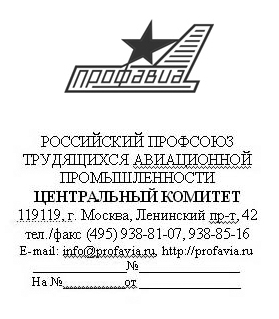 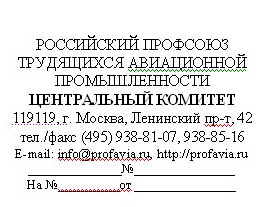 профсоюзной организацииПредседателю территориальнойорганизации профсоюзаИнформационный выпуск № 7ЦК профсоюза №Информация о IV пленуме ЦКРоссийского профсоюзатрудящихся авиационной промышленности18 октября 2012 г. состоялся IV пленум Центрального комитета Российского профсоюза трудящихся авиационной промышленности.Основной вопрос пленума – «О ходе выполнения положений Федерального отраслевого соглашения по авиационной промышленности на 2011-2013 годы в организациях отрасли и дальнейшем развитии социального партнерства». Рассмотрен также вопрос «О ходе выполнения Программы действий Профсоюза на период до 2016 года, предложений и критических замечаний, высказанных делегатами XVI съезда Профсоюза и участниками I, II и III пленумов ЦК Профсоюза». Участники пленума обсудили внесение изменений и дополнений в отдельные нормативные акты Профсоюза: Инструкцию по учету членов Российского профсоюза трудящихся авиационной промышленности, Положение о наградах Российского профсоюза трудящихся авиационной промышленности.Утверждены положения о правовой инспекции труда профсоюза и о работе с обращениями граждан в Российский профсоюз трудящихся авиационной промышленности.По всем рассмотренным вопросам приняты соответствующие постановления.Отдел информационной работыЦК Профавиа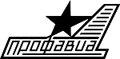 ЦЕНТРАЛЬНЫЙ КОМИТЕТ ПРОФСОЮЗАIV ПЛЕНУМПОСТАНОВЛЕНИЕот 18 октября 2012 года			г. Москва			№ IV-1О ходе выполнения положений Федерального отраслевого соглашения по авиационной промышленности на 2011-2013 годы в организациях отрасли и дальнейшем развитии социального партнерстваЗаслушав и обсудив ход выполнения положений Федерального отраслевого соглашения по авиационной промышленности на 2011-2013 годы в организациях отрасли, информацию о дальнейшем развитии социального партнерства, изложенные в докладе председателя Профсоюза Н.К. Соловьева, пленум ЦК Профсоюза отмечает, что стороны социального партнерства предпринимали согласованные действия по реализации Соглашения в условиях, когда все более востребованным становится решение задач по регулированию социально-трудовых отношений, защите экономических интересов работников, что прямо влияет на повышение привлекательности труда в авиационной промышленности. Большинство пунктов Соглашения находят отражение в коллективных договорах и выполняются. В отчетном периоде в целом по отрасли отмечался стабильный рост объемов производства, фактически сохранялась численность занятых в авиационной промышленности, росла производительность труда, обеспечивалось повышение средней заработной платы. Оформление трудовых договоров с вновь принимаемыми работниками, за исключением отдельных предприятий, осуществлялось в установленном законом порядке. Активно работали профсоюзные организации при аттестации рабочих мест по условиям труда, принимая участие во всех этапах ее подготовки и проведения.Руководители предприятий и председатели первичных профсоюзных организаций, несмотря на финансовые сложности, стремились к сохранению сложившейся системы предоставления социальных льгот, гарантий и компенсаций, объектов социальной сферы, содействия медицинскому и социальному страхованию, пенсионному обеспечению работников, использованию возможностей негосударственных пенсионных фондов, заключению договоров добровольного медицинского страхования.В большинстве организаций разрабатывались комплексные программы по привлечению и закреплению молодых специалистов, осуществлялась целенаправленная работа с молодежью. Вместе с тем, выполнение некоторых положений Федерального отраслевого соглашения было затруднительным.Четверть работодателей допускали выплату минимальной заработной платы ниже прожиточного минимума трудоспособного населения в регионе. Только в 35% организаций проводилась индексация заработной платы.Имели место случаи нарушения трудового законодательства, когда работников принуждали к уходу в отпуск без сохранения заработка, к увольнению по собственному желанию или соглашению сторон.Финансирование мероприятий по охране труда на ряде предприятий продолжало осуществляться в недостаточном объеме. В 76% организаций социальный пакет составил менее средней заработной платы. Пленум ЦК Профсоюза п о с т а н о в л я е т:Информацию о ходе выполнения положений Федерального отраслевого соглашения по авиационной промышленности на 2011-2013 годы в организациях отрасли и дальнейшем развитии социального партнерства принять к сведению.Руководству Профсоюза:Продолжить работу по взаимодействию и сотрудничеству с интегрированными структурами, принять меры к закреплению такого взаимодействия путем заключения соответствующих соглашений с ОАО «Концерн «Авиаприборостроение» и ОАО «Концерн «Авиационное оборудование». Провести работу по подготовке к заключению корпоративного соглашения с ОАО «Корпорация «ТРВ».Совместно с ОООР «Союз машиностроителей России», интегрированными структурами и Департаментом авиационной промышленности Минпромторга России при обращении первичных профсоюзных организаций рассматривать вопросы, связанные с невыполнением работодателями Федерального отраслевого соглашения и коллективных договоров.Инициировать создание совместной с Минпромторгом России и ОООР «Союз машиностроителей России» Отраслевой комиссии для обеспечения переговорного процесса по подготовке проекта и осуществления контроля реализации Федерального отраслевого соглашения по авиационной промышленности Российской Федерации на период с 2014 года.Территориальным и первичным организациям Профсоюза:Принимать меры к полному выполнению Федерального отраслевого соглашения по авиационной промышленности на 2011-2013 годы и коллективных договоров. Предложения работодателей о невозможности реализации социально значимых договоренностей должны быть экономически обоснованы и сопровождаться соответствующей программой действий.3.2. Проводить мониторинг уровня заработной платы основных производственных рабочих в целях реализации Минимального отраслевого стандарта оплаты труда рабочих базовых профессий.Отделу социально-трудовых отношений ЦК Профсоюза внести в отчетную форму № 1 «Информация по экономическому положению предприятия и заключению коллективного договора» показатель «средняя заработная плата основных производственных рабочих», исключив из формы № 1 показатель «размер компенсации за задержку заработной платы».4. Контроль за выполнением данного постановления возложить на комиссию ЦК Профсоюза по защите экономических интересов трудящихся (Боголепов В.В.) и отдел социально-трудовых отношений ЦК Профсоюза (Курепин В.В.).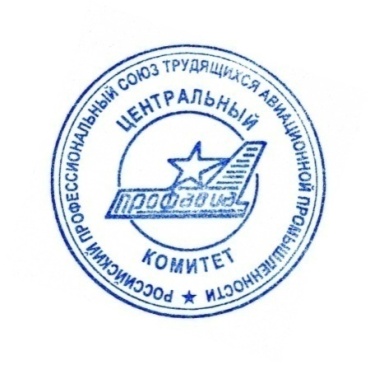 Председатель Профсоюза		Н.К. СоловьевЦЕНТРАЛЬНЫЙ КОМИТЕТ ПРОФСОЮЗАIV ПЛЕНУМПОСТАНОВЛЕНИЕот 18 октября 2012 года			г. Москва			№ IV-2.1Об утверждении Положения о правовой инспекции труда Российского профсоюза трудящихся авиационной промышленностиВ целях выполнения решений XVI съезда Профсоюза, Программы действий Российского профсоюза трудящихся авиационной промышленности по защите социально-трудовых прав и законных интересов членов профсоюза на период до 2016 года и плана ее реализации IV пленум ЦК Профсоюза п о с т а н о в л я е т:Утвердить Положение о правовой инспекции труда Российского профсоюза трудящихся авиационной промышленности.Считать утратившим силу Положение об Инспекции труда Российского профсоюза трудящихся авиационной промышленности, утвержденное постановлением VI пленума ЦК Профсоюза от 24.04.2003 г. № 3Приложение: Положение о правовой инспекции труда Российского профсоюза трудящихся авиационной промышленности на 14 л.Председатель Профсоюза		Н.К. СоловьевРОССИЙСКИЙ ПРОФСОЮЗТРУДЯЩИХСЯ АВИАЦИОННОЙ ПРОМЫШЛЕННОСТИ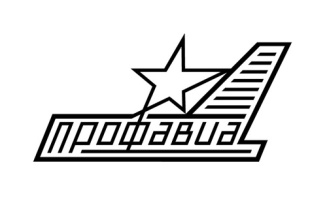 Утверждено постановлением IV пленума ЦК Профсоюзаот 18.10.2012 г. № IV -2.1ПОЛОЖЕНИЕо ПРАВОВОЙ ИНСПЕКЦИИ ТРУДАРОССИЙСКОГО ПРОФСОЮЗА ТРУДЯЩИХСЯ АВИАЦИОННОЙ ПРОМЫШЛЕННОСТИ1. Общие положения1.1. Правовая инспекция труда Российского профсоюза трудящихся авиационной промышленности (далее – правовая инспекция труда Профсоюза) создана для реализации прав Профсоюза по осуществлению контроля за соблюдением работодателями и их представителями трудового законодательства и иных нормативных правовых актов, содержащих нормы трудового права, с целью защиты прав и интересов работников – членов Профсоюза в области трудовых отношений.1.2. Положение о правовой инспекции труда Профсоюза (далее Положение) разработано на основании и в соответствии с Трудовым кодексом Российской Федерации, Федеральным законом «О профессиональных союзах, их правах и гарантиях деятельности», Уставом Профсоюза, положениями Федерации Независимых Профсоюзов России. 1.3. Положение определяет основные направления деятельности и организационную структуру правовой инспекции труда Профсоюза, права и обязанности правовых инспекторов труда по осуществлению профсоюзного контроля соблюдения трудового законодательства и законных прав и интересов работников - членов Профсоюза в организациях, где работают члены Профсоюза, независимо от их форм собственности и ведомственной подчиненности.1.4. Правовая инспекция труда Профсоюза является уполномоченным представительным органом Профсоюза и подотчетна его руководящим и исполнительным коллегиальным органам. При реализации своих полномочий она руководствуется Конституцией Российской Федерации, Трудовым кодексом Российской Федерации, законами и иными нормативными правовыми актами Российской Федерации о профсоюзах, трудовым законодательством, Уставом Профсоюза и настоящим Положением.1.5. Правовая инспекция труда Профсоюза независима в своей контрольной деятельности от органов государственного управления, хозяйственных органов, политических и иных общественных организаций.1.6. Правовая инспекция труда Профсоюза вправе осуществлять свою деятельность во взаимодействии с органами государственного надзора и контроля в области труда, судебными и правоохранительными органами, общественными организациями и движениями.1.7. При осуществлении контроля в организациях правовая инспекция труда Профсоюза взаимодействует с профсоюзным активом - ответственными по правозащитной работе в организациях Профсоюза и другими представителями общественных союзов и ассоциаций в области трудовых отношений.1.8. Неправомочные действия правовых инспекторов труда Профсоюза могут быть обжалованы в ЦК Профсоюза или в суде.2. Организационное строение правовой инспекции труда Профсоюза2.1. Правовая инспекция труда Профсоюза состоит из правовых (главных правовых) инспекторов труда Профсоюза (далее правовых инспекторов труда), ответственных по правозащитной работе, профсоюзного актива территориальных организаций Профсоюза и первичных профсоюзных организаций, образуя систему профсоюзного контроля за соблюдением трудового законодательства и иных нормативных актов, содержащих нормы трудового права, выполнением условий коллективных договоров, соглашений.2.2. Правовая инспекция труда Профсоюза в регионе или на предприятии формируется по решению территориальной организации Профсоюза или первичной профорганизации в зависимости от численности членов Профсоюза, с учетом рекомендованного ЦК Профсоюза норматива численности штатных и внештатных правовых инспекторов труда Профсоюза.Рекомендуемый норматив численности членов Профсоюза в обслуживаемых организациях на одного штатного правового инспектора труда Профсоюза составляет:В первичных профсоюзных организациях – от 6000 человек,В территориальных организациях Профсоюза – от 12000 человек.Рекомендуемый норматив численности членов Профсоюза в обслуживаемых организациях на одного внештатного правового инспектора труда Профсоюза составляет:В первичных профсоюзных организациях – от 3000 человек,В территориальной организации Профсоюза – от 5000 человек.Решения о введении должностей правовых инспекторов труда, приема их на должность и отстранения, установлении нормативов обслуживания или должностных окладов, других видов материального и социально-бытового обеспечения принимаются руководящими коллегиальными органами Профсоюза или первичной профсоюзной организацией по согласованию с ЦК Профсоюза.2.3. Общее руководство правовой инспекцией труда Профсоюза, координацию её деятельности, а также утверждение в должности правового инспекторов труда Профсоюза или присвоении статуса правового инспекторов труда Профсоюза осуществляет президиум ЦК Профсоюза.Оперативное руководство правовой инспекцией труда Профсоюза осуществляют:- комиссия ЦК Профсоюза по правозащитной работе, - главный правовой инспектор труда Профсоюза, - юридический отдел ЦК Профсоюза.2.4. Оперативное руководство правовыми инспекторами труда Профсоюза в регионе также осуществляют территориальные комитеты Профсоюза или профсоюзные комитеты первичных профсоюзных организаций, где правовые инспекторы труда Профсоюза осуществляют свою контрольную деятельность, в соответствии с полномочиями этих профсоюзных органов по Уставу Профсоюза. 2.5. Правовой инспектор труда Профсоюза является уполномоченным представителем Профсоюза и имеет статус должностного лица. Его должность именуется «правовой (главный правовой) инспектор труда Российского профсоюза трудящихся авиационной промышленности». Заведующий юридическим отделом ЦК профсоюза имеет статус: «главный правовой инспектор труда Российского профсоюза трудящихся авиационной промышленности».Правовые инспекторы труда Профсоюза подчиняются руководящим и исполнительным органам Профсоюза и его организаций.2.6. По решению территориальной организации Профсоюза или первичной профсоюзной организации статусом правового инспектора труда Профсоюза в порядке совмещения обязанностей может быть наделен с его согласия член Профсоюза работающий в одной из профсоюзных организаций и уже занимающий какую-либо профсоюзную должность (председатель или заместитель председателя первичной профсоюзной организации, председатель или заместитель председателя территориальной организации Профсоюза, ответственный по правозащитной работе и др.). Либо этот работник может быть принят на работу правовым инспектором труда Профсоюза в штат аппарата соответствующего профсоюзного органа по трудовому договору. 2.7. Статусом правового инспектора труда Профсоюза могут быть наделены лица, как правило, с высшим или средним специальным юридическим образованием или имеющие стаж работы по юридической специальности не менее трех лет. В целях обеспечения надлежащей защиты членов Профсоюза против любых вмешательств со стороны работодателей, статусом правового инспектора труда Профсоюза не могут быть наделены юрисконсульты, работники правовых служб организаций (предприятий) и иные лица, представляющие интересы работодателей (организаций), где работают члены Профсоюза.2.8 Снятие полномочий (статуса правового инспектора труда Профсоюза) или отстранение от должности правового инспектора труда Профсоюза производится решением президиума ЦК Профсоюза по представлению руководящего коллегиального органа, под оперативным руководством которого работал правовой инспектор труда.Руководящий коллегиальный орган вышестоящей организации Профсоюза, комиссия ЦК Профсоюза по правозащитной работе или юридический отдел ЦК Профсоюза могут ходатайствовать в президиум ЦК Профсоюза о снятии статуса правового инспектора труда с указанием обоснованной причины.2.9. Для лучшей организации работы, оперативности управления и методического руководства правовые инспекторы труда одного региона могут быть объединены в группу во главе с главным инспектором труда в данном регионе.Для расширения полномочий и представительства статус главного правового инспектора труда в регионе может быть также присвоен президиумом ЦК Профсоюза персонально независимо от наличия группы по ходатайству территориальной или первичной профсоюзной организации.2.10. Для утверждения правового инспектора труда Профсоюза руководитель организации Профсоюза представляет в ЦК Профсоюза: выписку из решения, ходатайство о присвоении работнику статуса правового инспектора труда Профсоюза, копию документа о наличии высшего или среднего специального юридического образования или стажа работы по юридической специальности не менее трех лет, две фотографии размером 3х4 см.2.11. После утверждения на заседании президиума ЦК Профсоюза правовому инспектору труда устанавливаются правовой статус, полномочия, права и обязанности согласно настоящему Положению. В дальнейшем правовые инспекторы труда Профсоюза проходят обязательное повышение квалификации.2.12. Независимо от границ обслуживаемой подконтрольной территории правовой инспектор труда вправе по поручению вышестоящей профсоюзной организации выполнять инспектирование объектов, не входящих в его сферу контроля, где работают члены Профсоюза.2.13. Для координации деятельности правовой инспекции труда Профсоюза в регионе при взаимодействии с объединениями работодателей, органами государственного управления, надзора и контроля и с целью обмена опытом работы могут создаваться территориальные общественные советы правовой инспекции труда.3. Основные задачи правовой инспекции труда ПрофсоюзаОсновными задачами правовой инспекции труда Профсоюза являются:3.1. Правовая защита социально-трудовых прав работников - членов Профсоюза и профсоюзных организаций от противоправных действий работодателей и иных лиц, нарушающих или ограничивающих права работников, установленные законами и иными нормативными правовыми актами, соглашениями, коллективными или трудовыми договорами.3.2. Осуществления профсоюзного контроля за соблюдением трудового законодательства. 3.3. Отстаивание прав и интересов работников при разработке проектов федеральных законов и подзаконных нормативных правовых актов, содержащих нормы трудового права, внесении изменений и дополнений в них, а также при разработке и принятии коллективных договоров и соглашений.3.4. Изучение практики применения трудового законодательства. Оказание консультационной помощи членам Профсоюза по вопросам трудового законодательства.4. Основные полномочия правовой инспекции труда ПрофсоюзаДля осуществления профсоюзного контроля за соблюдением трудового законодательства правовые инспекторы труда Профсоюза наделяются следующими полномочиями:4.1. В целях проведения проверок и оказания правовой помощи членам Профсоюза в порядке, установленном настоящим положением, при предъявлении удостоверений установленного образца, беспрепятственно в любое время суток посещать работодателей (организаций), где работают члены Профсоюза.4.2. Запрашивать и беспрепятственно получать у работодателей и их представителей документы, объяснения, информацию, необходимые для выполнения контрольных функций.4.3. Направлять работодателям обязательные для рассмотрения представления об устранении выявленных нарушений, контролировать их выполнение, добиваться устранения выявленных нарушений в установленном законодательством порядке.4.4. Обращаться в соответствующие органы с требованием о привлечении к ответственности лиц, виновных в нарушении трудового законодательства.4.5. Готовить для направления в органы прокуратуры, Федеральную инспекцию труда, вышестоящие органы хозяйствующего субъекта, собственника (учредителям) материалы с предложениями принятия к виновным в невыполнении представлений (требований) мер уголовного, административного, дисциплинарного взыскания.4.6. При осуществлении указанных проверок взаимодействовать с органами прокуратуры, федеральной инспекцией труда, другими органами государственного контроля (надзора). Участвовать в совместных с этими органами проверках соблюдения трудового законодательства.4.7. В установленном законодательством порядке защищать социально-трудовые и другие гражданские права и профессиональные интересы членов Профсоюза, организаций Профсоюза. 4.8. Оказывать помощь в подготовке заявлений и защите интересов членов Профсоюза в суде, в случае несогласия с решением комиссии по трудовым спорам или когда работник обращается для разрешения индивидуального трудового спора в суд, минуя комиссию по трудовым спорам.4.9. Проводить переговоры (по поручению соответствующего руководящего или исполнительного коллегиального органа), представлять и защищать интересы членов Профсоюза в органах государственной власти, местного самоуправления, объединениях работодателей, внебюджетных фондах и иных организациях.4.10. Проводить юридические экспертизы проектов законов и нормативных правовых актов по правам профсоюзов, трудовым и другим социально-трудовым вопросам.4.11. Взаимодействовать с судебными, правоохранительными органами, структурами Федеральной инспекции труда по формированию единой правоприменительной практики, проведению совместных проверок соблюдения трудового законодательства, совещаний и семинаров.5. Права и обязанности правовых инспекторов труда ПрофсоюзаПравовые инспекторы труда Профсоюза вправе:5.1. Беспрепятственно посещать организации (с соблюдением установленного работодателем пропускного режима) независимо от их организационно-правовых форм и форм собственности, в которых работают члены Профсоюза, для проведения проверок соблюдения трудового законодательства и иных нормативных правовых актов, содержащих нормы трудового права, законодательства о профессиональных союзах, а также выполнения условий коллективного договора, соглашения.5.2. Осуществлять контроль соблюдения работодателями трудового законодательства и иных правовых актов, содержащих нормы трудового права, в ходе которого:-выдавать руководителям организации или структурного подразделения обязательные к рассмотрению представления об устранении выявленных нарушений законодательных и иных нормативных правовых актов;-обращаться в соответствующие органы с предложениями, а к представителям работодателя с требованием о привлечении к ответственности должностных лиц, виновных в нарушении законодательных и иных правовых актов, содержащих нормы трудового права, или о приостановке работы в случаях непосредственной угрозы жизни или здоровью работника.Правовые инспекторы труда Профсоюза используют единые формы №1-И - представление, №2-И - требование о привлечении к ответственности и №5-ПИ - отчет о работе правового инспектора труда (приложения 1, 2, 3).Правовые инспекторы труда имеют удостоверение установленного образца (приложение 4).5.3. Беспрепятственно и бесплатно получать от работодателей и их представителей сведения, справки и объяснения по вопросам, возникающим в ходе проверок, иную информацию по социально-трудовым вопросам, относящуюся к предмету контроля. В том числе, получать информацию от руководителей и иных должностных лиц организаций о состоянии условий и охраны труда, всех несчастных случаях на производстве и профессиональных заболеваниях. 5.4. Защищать трудовые права и интересы членов Профсоюза, в том числе и по вопросам возмещения вреда, причиненного их здоровью на производстве (работе). 5.5. Направлять работодателям представления об устранении выявленных нарушений законов и иных нормативных правовых актов, содержащих нормы трудового права, обязательные для рассмотрения (приложение 1).5.6. Принимать участие в рассмотрении трудовых споров, связанных с нарушением законодательства о труде, обязательств коллективных договоров и соглашений, а также изменениями условий труда.5.7. Принимать участие в разработке законов и иных нормативных правовых актов, содержащих нормы трудового права.5.8. Обращаться в соответствующие органы с требованием о привлечении к ответственности лиц, виновных в нарушении законов и иных актов, содержащих нормы трудового права.5.9. При осуществлении своих полномочий вправе взаимодействовать с государственными органами надзора и контроля соблюдения законов и иных актов, содержащих нормы трудового права.5.10. Представлять интересы работников в комиссии по трудовым спорам (КТС) и суде по трудовым спорам и иным спорам, вытекающим из трудовых отношений.5.11. Участвовать в обучении профактива.Правовые инспекторы труда Профсоюза обязаны:5.12. При осуществлении профсоюзного контроля за соблюдением трудового законодательства соблюдать законодательство Российской Федерации, права и законные интересы работодателей и их представителей.5.13. Всемерно содействовать защите социально трудовых прав и профессиональных интересов членов Профсоюза.5.14. Во время проверок быть объективными, руководствуясь только законодательством, хранить охраняемую законом тайну(государственную, служебную, коммерческую), ставшую им известной при осуществлении ими своих полномочий.5.15. При инспекционной проверке уведомлять о своем присутствии работодателя или его представителя и председателя первичной профсоюзной организации, если иное особо не оговорено. Проверки, как правило, должны проводиться по плану с привлечением ответственных по правозащитной работе.5.16. Повышать свою квалификацию (в том числе на семинарах, организуемых ЦК профсоюза), изучать действующее законодательство и судебную практику.5.17. Вести учет своей инспекторской деятельности по всем аспектам функциональных обязанностей.Составлять один раз в год на основании данных учета инспекционных проверок и соответствующих документов, оформленных в соответствии с установленными требованиями, отчет о своей работе по установленной форме (приложение 5).Своевременно представлять отчет в Центральный комитет Профсоюза о своей деятельности.6. Дополнительные права и обязанности Комиссии ЦК Профсоюза по правозащитной работе и юридического отдела ЦК Профсоюза по осуществлению оперативного руководства правовой инспекцией труда Профсоюза6.1. Обеспечивать необходимые меры для реализации решений съезда и пленумов ЦК Профсоюза по вопросам правозащитной работы.6.2. Вносить предложения президиуму ЦК Профсоюза об основных направлениях деятельности Инспекции труда Профсоюза, а также о совершенствовании системы работы.6.3. Рассматривать разногласия между работодателями и инспекторами труда по вопросам, входящим в их компетенцию. В необходимых случаях рекомендовать отменить решения последних или выносить их на рассмотрение президиума ЦК Профсоюза.Разногласия по решениям, принятым главным инспектором труда Профсоюза рассматриваются президиумом ЦК Профсоюза.6.4. Оказывать профсоюзным организациям помощь в подборе кадров правовой инспекции труда Профсоюза.7. Гарантии прав деятельности правовых инспекторов труда Профсоюза7.1. Гарантии, предоставленные профсоюзам в соответствии со статьями 25, 26 и 27 Федерального закона «О профессиональных союзах, их правах и гарантиях деятельности», а также статьями 374, 375 и 376 Трудового кодекса Российской Федерации, распространяются на правовых инспекторов труда, исполняющих эти обязанности одновременно с исполнением других обязанностей по основной выборной профсоюзной должности.7.2. Увольнение по инициативе работодателя в соответствии с пунктами 2, 3, 5 части первой статьи 81 ТК РФ штатного правового инспектора труда допускается помимо общего порядка увольнения только с предварительного согласия профсоюзного комитета первичной профсоюзной организации и президиума ЦК Профсоюза, с учетом мнения комиссии ЦК Профсоюза по правозащитной работе.7.3. Штатному правовому инспектору труда Профсоюза, который осуществлял ежеквартально не менее одной проверки по соблюдению работодателем (организацией) трудового законодательства, предоставляется в течение года дополнительный оплачиваемый отпуск продолжительностью - один день.7.4. Штатному правовому инспектору труда Профсоюза, представляющему интересы работника-члена Профсоюза в судебных органах по защите его социально-трудовых прав и интересов, предоставляется в течение года не менее одного дня дополнительного оплачиваемого отпуска, а в случае представления в судах двух и более работников – предоставляется два дня дополнительного оплачиваемого отпуска. 7.5. Другие дополнительные гарантии деятельности правовых инспекторов труда закрепляются в отраслевом соглашении, межотраслевом, корпоративном и других соглашениях или коллективном договоре.7.6. Работодатель и должностные лица, в том числе руководители организаций Профсоюза несут ответственность за нарушение прав правового инспектора труда Профсоюза или воспрепятствование его законной деятельности в порядке, установленном законодательством и Уставом Профсоюза.ПРЕДСТАВЛЕНИЕ №__________201__г.Об устранении выявленных нарушений норм законодательства о труде Кому______________________________________________________________________(фамилия, имя, отчество)___________________________________________________________________________(должность, наименование организации)Копия: Председателю профсоюзного комитета организации___________________________________________________________________________(фамилия, имя, отчество)В соответствии со статьей 370 Трудового кодекса Российской Федерации и статьей 19 Федерального закона «О профессиональных союзах, их правах и гарантиях деятельности» предлагаю устранить следующие нарушения:О результатах рассмотрения Представления и принятых мерах в срок до____________201___г. прошу сообщить по адресу:___________________________________________________Правовой инспектор труда __________________________________________________________ 								 (подпись фамилия, имя, отчество)Представление получил_______________________________________________________(фамилия, имя, отчество)________________________ 					 _______________________ 		(подпись) 								(дата)ТРЕБОВАНИЕ №__________201__г.О привлечении к ответственности лиц, виновных в нарушении норм законодательства о трудеКому______________________________________________________________________(должность, фамилия, имя, отчество руководителя органа государственного надзора и контроля___________________________________________________________________________или руководителя организации)В соответствии со статьями 195 и 370 Трудового кодекса Российской Федерации и статьей 19 Федерального закона «О профессиональных союзах, их правах и гарантиях Деятельности» обращаюсь с требованием о привлечении к _______________________________________________________________ответственности(дисциплинарной, административной, уголовной)________________________________________________________________________________(должность, фамилия, имя, отчество лица, допустившего нарушение)за ________________________________________________________________________________(краткое изложение нарушений со ссылками на законодательные и иные нормативные правовые акты о труде)_____________________________________________________________________________________________________________________________________________________________________________________________________________________________________________________________________________________________________________________________________________________________________________________________________________________________________________________________________________________________________________________________________________________________________________________________________________________________________________________________________________________________________________________________________________О принятом решении в установленный срок прошу сообщить по адресу:___________________________________________________________________________Правовой инспектор труда ______________________________________________________(подпись, дата, фамилия, имя, отчество)ОТЧЕТ О РАБОТЕправового (главного правового) инспектора трудаРоссийского профсоюза трудящихся авиационной промышленностиза 201__год________________________________________________(фамилия, имя, отчество, тел, факс, эл. почта)Количество организаций, подконтрольных правовому инспектору труда__________Правовой (главный правовой) инспектор труда ________________________(подпись, дата)Примечание:К цифровому отчету прикладывается пояснительная записка с примерами и копиями документов.Отчет составляется инспектором труда один раз в год и не позднее 15 февраля после отчетного периода представляется в ЦК профсоюза.Приложение №4к Положению о правовой инспекции труда ПрофсоюзаФОРМА УДОСТОВЕРЕНИЯправового инспектора трудаРоссийского профсоюза трудящихсяавиационной промышленностиЛицевая сторонаВнутренняя сторонаЦЕНТРАЛЬНЫЙ КОМИТЕТ ПРОФСОЮЗАIV ПЛЕНУМПОСТАНОВЛЕНИЕот 18 октября 2012 года			г. Москва			№ IV-2.2Об утверждении Положения о работе с обращениями граждан в Российский профсоюзтрудящихся авиационной промышленности и его организацииВ целях упорядочения работы с обращениями граждан в Российский профсоюз трудящихся авиационной промышленности и его организации IV пленум ЦК Профсоюза п о с т а н о в л я е т:Утвердить Положение о работе с обращениями граждан в Российский профсоюз трудящихся авиационной промышленности и его организации.Рекомендовать руководителям организаций Профсоюза при организации работы с обращениями граждан руководствоваться настоящим Положением.Приложение: Положение о работе с обращениями граждан в Российский профсоюз трудящихся авиационной промышленности и его организации на 5 л.Председатель Профсоюза			Н.К. СоловьевРОССИЙСКИЙ ПРОФСОЮЗТРУДЯЩИХСЯ АВИАЦИОННОЙ ПРОМЫШЛЕННОСТИУтверждено постановлением IV пленума ЦК Профсоюзаот 18.10.2012 г. № IV-2.2ПОЛОЖЕНИЕо РАБОТЕ С ОБРАЩЕНИЯМИ ГРАЖДАН в РОССИЙСКИЙ ПРОФСОЮЗ ТРУДЯЩИХСЯ АВИАЦИОННОЙ ПРОМЫШЛЕННОСТИ и ЕГО ОРГАНИЗАЦИИ1. Общие положения1.1. Настоящее Положение предусматривает общие правила рассмотрения предложений, заявлений, жалоб и других обращений граждан в Российский профсоюз трудящихся авиационной промышленности и его организации.1.2. Работа с обращениями граждан – призвана обеспечить защиту социально-трудовых прав и законных интересов граждан-членов Профсоюза. 1.3. Основные термины, используемые в Положении:обращение – направленные в Российский профсоюз трудящихся авиационной промышленности и его организации письменные предложения, заявления, жалобы граждан;заявление – просьба гражданина о содействии в реализации его конституционных прав и свобод либо сообщение о нарушении законов и иных нормативных правовых актов, недостатках в работе Профсоюза, его организаций и их руководящих лиц;жалоба – просьба гражданина о восстановлении или защите его нарушенных прав, свобод или законных интересов;предложение – рекомендации гражданина по совершенствованию законов и иных нормативных правовых актов, развитию общественных отношений, улучшению социально-экономической сферы.2. Общие требования к рассмотрению обращений граждан2.1. Обращение, поступившее в Российский профсоюз трудящихся авиационной промышленности и/или его организации подлежит регистрации и обязательному рассмотрению в соответствии с их компетенцией.2.2. Российский профсоюз трудящихся авиационной промышленности и его организации:обеспечивают объективное, всестороннее и своевременное рассмотрение обращений, в случае необходимости - с участием гражданина, направившего обращение;запрашивают необходимые для рассмотрения обращения документы и материалы;принимают меры, направленные на восстановление или защиту нарушенных прав, свобод и законных интересов гражданина;дают письменные ответы по существу поставленных в обращении вопросов с включением в его содержание необходимых разъяснений;уведомляют гражданина о направлении его обращения на рассмотрение в государственный орган, орган местного самоуправления или иному должностному лицу в соответствии с их компетенцией.2.3. Письменное обращение гражданина в обязательном порядке должно содержать его фамилию, имя, отчество, личную подпись и дату, а также почтовый адрес, по которому должен быть направлен ответ.В случае, когда обращение является коллективным, ответ направляется гражданину, первым подписавшему обращение, если в обращении не содержится информации об адресовании ответа.В случае, если в письменном обращении не указаны фамилия, имя, отчество, личная подпись и почтовый адрес гражданина, направившего обращение, ответ на обращение не дается.2.4. При отказе в удовлетворении обращения гражданина ответ должен быть мотивирован и понятен.2.5. В случае, если в повторном обращении гражданина содержится вопрос, на который ему многократно давались письменные ответы по существу в связи с ранее направленными обращениями, и при этом в обращении не приводятся новые доводы или обстоятельства, Российский профсоюз трудящихся авиационной промышленности и/или его организации вправе принять решение о безосновательности очередного обращения и прекращении переписки с гражданином по данному вопросу. О данном решении уведомляется гражданин, направивший обращение.2.8. По каждому обращению, зарегистрированному в Российском профсоюзе трудящихся авиационной промышленности и/или его организациях в срок не более семи дней со дня его регистрации должно быть принято одно из следующих решений:о принятии обращения к рассмотрению по существу;о направлении обращения для рассмотрения в руководящий коллегиальный орган первичной профсоюзной организации или территориальной организации Профсоюза, или Центральный комитет профсоюза.О направлении обращения сообщается заявителю.3. Сроки рассмотрения обращений граждан3.1. Письменное обращение рассматривается в течение 30 дней со дня регистрации.В исключительных случаях, когда требуются дополнительные документы и материалы, необходимые для рассмотрения обращения, срок рассмотрения письменного обращения гражданина может быть продлен, но не более чем на 30 дней. Одновременно о принятом решении информируется заявитель с указанием причин продления.4. Порядок рассмотрения обращений граждан4.1. Руководители Российского профсоюза трудящихся авиационной промышленности и/или его организации при рассмотрении обращений обязаны:разобраться в существе поступившего обращения, при необходимости истребовать необходимые материалы;выносить обоснованные решения по обращениям граждан и обеспечивать своевременное и правильное исполнение принятых решений;сообщать гражданам о решениях, принятых по их обращениям, а в случае отказа в удовлетворении обращения указывать основания и мотивы принятого решения;своевременно выявлять причины и условия нарушения законных прав и интересов граждан.4.2. Окончанием срока рассмотрения и разрешения письменных обращений граждан считается дата направления письменного ответа гражданину.Ответ на обращение подписывается руководителем Российского профсоюза трудящихся авиационной промышленности или его организации, в адрес которого поступило обращение.5. Анализ работы с обращениями граждан5.1. Руководители Российского профсоюза трудящихся авиационной промышленности и его организаций несут персональную ответственность за организацию работы по рассмотрению обращений граждан, проводят анализ рассмотрения поступивших обращений граждан за год, разрабатывают и осуществляют мероприятия, обеспечивающие рассмотрение обращений граждан в соответствии с требованиями законодательства, Устава Профсоюза и настоящего Положения.5.2. Руководители Российского профсоюза трудящихся авиационной промышленности и его организаций:ежегодно проводят проверку состояния работы с обращениями граждан и личного приема;принимают меры к устранению причин и условий, порождающих жалобы граждан.6. Личный прием граждан6.1. Личный прием граждан проводится руководителями Российского профсоюза трудящихся авиационной промышленности и его организаций, а также специалистами по соответствующим направлениям.Информация о месте, дате и часах приема доводится до сведения граждан.6.2. Личный прием граждан проводится в специально выделенном помещении, оснащенном необходимым оборудованием.6.3. При личном приеме гражданин-член Профсоюза предъявляет документ, удостоверяющий личность и профсоюзный билет.6.4. Содержание устного обращения заносится в регистрационный журнал. В случае, если изложенные в устном обращении факты и обстоятельства являются очевидными и не требуют дополнительной проверки, ответ на обращение с согласия гражданина может быть дан устно в ходе личного приема, о чем делается запись в регистрационном журнале.В случаях, когда гражданину необходимо получить письменное разъяснение по существу поставленных вопросов, он обязан оформить свое обращение письменно.6.5. Письменное обращение, принятое в ходе личного приема, подлежит регистрации и рассмотрению.6.6. В случае, если в обращении содержатся вопросы, решение которых не входит в компетенцию Профсоюза, гражданину дается разъяснение, куда и в каком порядке ему следует обратиться.6.7. В ходе личного приема гражданину может быть отказано в дальнейшем рассмотрении обращения, если ему ранее был дан ответ по существу поставленных в обращении вопросов.ЦЕНТРАЛЬНЫЙ КОМИТЕТ ПРОФСОЮЗАIV ПЛЕНУМПОСТАНОВЛЕНИЕот 18 октября 2012 года			г. Москва			№ VI-3.2О внесении изменений и дополнений в Инструкцию по учету членов Российского профсоюза трудящихся авиационной промышленностиIV пленум ЦК Профсоюза п о с т а н о в л я е т:В связи с изменениями и дополнениями в Устав Российского профсоюза трудящихся авиационной промышленности, принятыми решением XVI съезда Профсоюза, внести изменения и дополнения в Инструкцию по учету членов Российского профсоюза трудящихся авиационной промышленности, утвержденную постановлением президиума ЦК Профсоюза ль 27.06.2007 г. № 04-8.3.Руководителям организаций Профсоюза всех уровней при организации учета членов Профсоюза обеспечить строгое соблюдение настоящей Инструкции.Приложение: Инструкция по учету членов Российского профсоюза трудящихся авиационной промышленности на 10 л.Председатель профсоюза		Н.К. СоловьёвРОССИЙСКИЙ ПРОФСОЮЗТРУДЯЩИХСЯ АВИАЦИОННОЙ ПРОМЫШЛЕННОСТИУтвержденопостановлением президиума ЦК Профсоюзаот 27.06.2007 г. № 04 -8.3с изменениями и дополнениями, утвержденнымипостановлением IV пленума ЦК Профсоюзаот 18.10.2012 г. № IV-3.1ИНСТРУКЦИЯпо УЧЕТУ ЧЛЕНОВРОССИЙСКОГО ПРОФСОЮЗА ТРУДЯЩИХСЯ АВИАЦИОННОЙ ПРОМЫШЛЕННОСТИ1. Общие положения1.1. Членом Российского профсоюза трудящихся авиационной промышленности может быть гражданин Российской Федерации, достигший возраста 14 лет, признающий и выполняющий Устав Профсоюза, уплачивающий в установленном порядке членские взносы. Член Профсоюза не может быть одновременно членом другого профсоюза на одном предприятии, в одной организации (пункты 1.1. 3.1. Устава Профсоюза).1.2. Членство в Профсоюзе является добровольным. Прием в члены Профсоюза производится в индивидуальном порядке по личному заявлению вступающего в Профсоюз (приложения 1, 2). Решение о приеме в члены Профсоюза выносится профсоюзным собранием структурной единицы первичной профсоюзной организации или руководящим коллегиальным органом структурной единицы с последующим информированием профсоюзного собрания.В случае отсутствия в структуре первичной профсоюзной организации структурных единиц решение о приеме в члены Профсоюза принимается руководящим коллегиальным органом первичной профсоюзной организации с последующим информированием профсоюзного собрания. В случае отсутствия на предприятии первичной профсоюзной организации решение о приеме в Профсоюз принимается коллегиальным исполнительным органом территориальной организации Профсоюза или президиумом Центрального комитета Профсоюза. Они же принимают решение о постановке на учет вновь принятого в Профсоюз в одну из первичных профсоюзных организаций (пункт 3.2. Устава Профсоюза). Профсоюзное членство исчисляется со дня принятия решения о приеме в члены Профсоюза (пункт 3.5. Устава Профсоюза).Профсоюзное членство сохраняется: - за временно лишившимися работы в связи с сокращением штатов, ликвидацией организации, другими уважительными причинами, препятствующими трудовой деятельности. - за временно прекратившими работу в связи с воспитанием детей. - за призванными на действительную военную службу.- за неработающими пенсионерами, которые по состоянию здоровья или по возрасту прекратили работу (пункт 3.6. Устава Профсоюза).1.3. Профсоюзное членство прекращается в случаях выхода или исключения из Профсоюза.Член Профсоюза может выйти из Профсоюза на основании личного заявления в первичную профсоюзную организацию, где он состоит на учете (пункт 3.8. Устава Профсоюза).Заявление о выходе из Профсоюза рассматривается на очередном заседании руководящего коллегиального органа первичной профсоюзной организации с последующим информированием профсоюзного собрания.Профсоюзное членство прекращается со дня принятия решения руководящим коллегиальным органом первичной профсоюзной организации.1.4. Член Профсоюза состоит на учете в первичной профсоюзной организации. Профсоюзный билет и учетная карточка единого образца (приложение 3) принятому в Профсоюз выдаются профсоюзным комитетом первичной профсоюзной организации, в случае отсутствия первичной профсоюзной организации – коллегиальным исполнительным органом, который принимал решение о приеме. Профсоюзный билет хранится у члена Профсоюза, учетная карточка - в структурной единице первичной профсоюзной организации или в профсоюзном комитете (пункт 3.3. Устава Профсоюза).2. Организация учета членов Профсоюза2.1. Во всех первичных организациях Профсоюза учет членов Профсоюза ведется по учетным карточкам члена Профсоюза . Учетная карточка имеет одинаковый номер с профсоюзным билетом и является основным документом учета состава первичных профсоюзных организаций Профсоюза.2.2. Учет членов Профсоюза, работающих в организации, обучающихся в учебном заведении, осуществляется профсоюзным комитетом, а в крупных организациях по решению профкома – руководящим коллегиальным органом структурных единиц первичной профсоюзной организации.Ответственность за правильное ведение учета членов Профсоюза возлагается на председателя первичной профсоюзной организации.2.3. Учет членов профсоюза ведется в следующем порядке:2.3.1. Учетная карточка должна быть заполнена в точном соответствии с установленными в ней графами и подписана членом Профсоюза и председателем первичной профсоюзной организации (структурной единицы первичной профсоюзной организации).2.3.2. Прием на учет рабочих, служащих и учащихся, вступивших в члены Профсоюза, производится председателем первичной профсоюзной организации (структурной единицы первичной профсоюзной организации) на сновании решения о приеме в члены Профсоюза, а членов Профсоюза, прибывших из других организаций, – на основании предъявленных ими профсоюзного билета и учетной карточки. При этом в профсоюзном билете и в учетной карточке делается запись о приеме на учет в данную профсоюзную организацию, которая заверяется подписью председателя первичной профсоюзной организации (структурной единицы первичной профсоюзной организации) и печатью первичной профсоюзной организации.2.3.3. Учетные карточки хранятся в помещении профсоюзного комитета (структурной единицы первичной профсоюзной организации), а в случае отсутствия такового в иных служебных помещениях в надежно запираемых и опечатываемых несгораемых шкафах или сейфах. При этом должны быть созданы надлежащие условия, обеспечивающие их сохранность. Ответственность за сохранность учетных карточек возлагается на председателя первичной профсоюзной организации (структурной единицы первичной профсоюзной организации).2.3.4. Учетные карточки располагаются в картотеке в алфавитном порядке по цехам (отделам), а внутри цеха (отдела) – по подразделениям.2.3.5. При переводе члена Профсоюза из одного цеха (отдела) или подразделения в другой цех (отдел) или подразделение на том же предприятии учетная карточка через профсоюзный комитет передается из одной структурной единицы первичной профсоюзной организации в другую.Отметки о снятии с учета и приеме на учет в данном случае не производятся.2.3.6. При выходе, исключении из Профсоюза, увольнении с предприятия член Профсоюза снимается с профсоюзного учета и получает на руки под расписку учетную карточку.В профсоюзном билете и учетной карточке председатель первичной профсоюзной организации (структурной единицы первичной профсоюзной организации) производит отметку о снятии с профсоюзного учета, которая заверяется его подписью и печатью первичной профсоюзной организации, а также отметку об уплате членских профсоюзных взносов.3. Членство в Профсоюзе лиц, временно прекративших трудовые отношения с организацией на предусмотренных законодательством основаниях, лишившихся работы в связи с сокращением штатов, неработающих пенсионеров, а также призванных на военную службу в десятидневный срок подтверждается личными заявлениями в профсоюзный комитет первичной профсоюзной организации, после чего их учетные карточки хранятся в профсоюзном комитете отдельно. В случае создания в структуре первичной профсоюзной организации отдельной организации (цеховой, бюро, профгруппы) членов Профсоюза указанных категорий их учет осуществляется профсоюзным комитетом или руководящим коллегиальным органом этой организации (профгрупоргом).4. Члены Профсоюза, работающие по совместительству, состоят на учете в профсоюзной организации по месту основной работы.5. Учетные карточки членов Профсоюза, которые вышли или исключены из Профсоюза, выбыли с предприятия или учебного заведения и не снялись с профсоюзного учета или не подтвердили свое членство в Профсоюзе, изымаются из картотеки и хранятся в профкоме отдельно не свыше одного года. По истечении этого срока невостребованные учетные карточки уничтожаются.6. Учетные карточки, в которых полностью использовано место для отметок о приеме на учет и снятии с учета, или пришедшие в негодность, заменяются новыми. Старые учетные карточки изымаются из картотеки, хранятся в течение трех месяцев, после чего уничтожаются.7. Уничтожение учетных карточек производится комиссией в составе
председателя первичной профсоюзной организации, бухгалтера (казначея) и члена контрольно-ревизионной комиссии первичной профсоюзной организации с составлением соответствующего акта.При уничтожении невостребованных учетных карточек в случаях, предусмотренных п. 5. Инструкции, в акте указываются фамилия, имя и отчество члена профсоюза, которому принадлежала учетная карточка, номер профсоюзного билета, год вступления в профсоюз, последний месяц уплаты членских профсоюзных взносов.При уничтожении учетных карточек в случаях, предусмотренных п. 6 Инструкции, в акте указывается только количество уничтоженных карточек.8. Ежегодно по состоянию на первое января года, следующего за отчетным, председатель первичной профсоюзной организации в присутствии бухгалтера (казначея) первичной профсоюзной организации и председателя структурной единицы первичной профсоюзной организации проверяет соответствие учетных карточек фактическому составу членов Профсоюза, состоящих на учете в первичной профсоюзной организации, выявляет лиц, не являющихся членами Профсоюза. Одновременно с проведением проверки осуществляется отметка в профсоюзном билете об уплате ежемесячных членских профсоюзных взносов. Эта запись удостоверяется лицом, уполномоченным профсоюзным комитетом, и заверяется печатью (или соответствующим штампом) первичной профсоюзной организации.Результаты проверки вносятся на рассмотрение руководящего коллегиального органа первичной профсоюзной организации для принятия мер по устранению выявленных недостатков.По результатам сверки заполняется соответствующая форма статистической отчетности первичной профсоюзной организации Профсоюза.9. При смене председателя первичной профсоюзной организации (структурной единицы первичной профсоюзной организации) передача учетных карточек отражается в акте передаче дел, в котором указывается количество имеющихся в наличии учетных карточек.10. Контрольно-ревизионная комиссия первичной профсоюзной организации не реже двух раз в год проверяет состояние учета членов Профсоюза, хранение учетных карточек и выявленные недостатки отмечает в акте ревизии. Приложение 1к Инструкции по учету членов Российского профсоюза трудящихся авиационной промышленностиОбразец (примерное заявление)В первичную профсоюзную организацию ___________________________________(наименование организации)Российского профсоюза трудящихся авиационной промышленностиот _________________________________(фамилия, имя, отчество)_________________________________(должность)заявление.Прошу принять меня в члены Российского профсоюза трудящихся авиационной промышленности и поставить на профсоюзный учет в первичную профсоюзную организацию ____________________________________________                                                                                (наименование организации) Российского профсоюза трудящихся авиационной промышленности.подпись___________________ дата ______________________ Приложение 2к Инструкции по учету членов Российского профсоюза трудящихся авиационной промышленностиОбразец (примерное заявление)Генеральному директору_______________________________(наименование организации)от члена Российского профсоюза трудящихся авиационной промышленности_________________________________(фамилия, имя, отчество)___________________________________(должность)заявление.Прошу ежемесячно удерживать из моей заработной платы членские профсоюзные взносы в размере 1% и перечислять их на счет первичной профсоюзной организации ___________________________________________                                                                 (наименование организации)Российского профсоюза трудящихся авиационной промышленности.подпись___________________ дата ______________________ Приложение 3к Инструкции по учету членов Российского профсоюза трудящихся авиационной промышленностиЛицевая сторонаОборотная сторонаЦЕНТРАЛЬНЫЙ КОМИТЕТ ПРОФСОЮЗАIV ПЛЕНУМПОСТАНОВЛЕНИЕот 18 октября 2012 года			г. Москва			№ IV-3.3О внесении изменений и дополнений в Положение о наградахРоссийского профсоюза трудящихся авиационной промышленности В целях повышения эффективности работы по награждению членов Профсоюза, профсоюзных работников и активистов, профсоюзных организаций и иных лиц наградами Профсоюза, устранения недостатков в оформлении наградных документов IV пленум ЦК Профсоюза п о с т а н о в л я е т:Внести изменения и дополнения в Положение о наградах Российского профсоюза трудящихся авиационной промышленности.Председателям территориальных организаций Профсоюза и первичных профсоюзных организаций прямого подчинения ЦК Профсоюза при представлении наградных документов в Центральный комитет Профсоюза обеспечить неукоснительное соблюдение требований,  содержащихся в Положении. Контроль за исполнением настоящего постановления и Положения о наградах профсоюза возложить на Власенко Т.А., заместителя председателя профсоюза.Приложение: Положение о наградах Российского профсоюза трудящихся авиационной промышленности на 20 л.Председатель Профсоюза		Н.К. СоловьевРОССИЙСКИЙ ПРОФСОЮЗТРУДЯЩИХСЯ АВИАЦИОННОЙ ПРОМЫШЛЕННОСТИ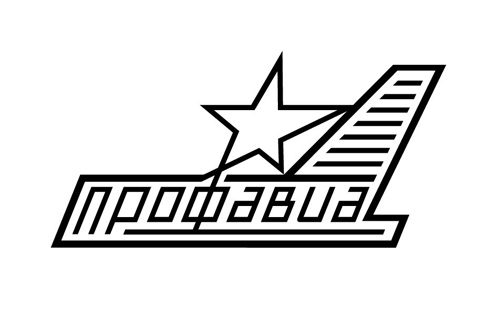 Утвержденопостановлением президиума ЦК Профсоюзаот 17.10.2007 г. № 06-9с изменениями и дополнениями, утвержденнымипостановлением IV пленума ЦК Профсоюзаот 18.10.2012 г. № IV-3.3ПОЛОЖЕНИЕо НАГРАДАХРОССИЙСКОГО ПРОФСОЮЗА ТРУДЯЩИХСЯ АВИАЦИОННОЙ ПРОМЫШЛЕННОСТИ1. 	ОБЩИЕ ПОЛОЖЕНИЯПрофсоюзные награды Российского профсоюза трудящихся авиационной промышленности являются формой поощрения и стимулирования членов Профсоюза, профсоюзных работников и активистов, профсоюзных организаций за заслуги перед Профсоюзом и активное участие в его деятельности.  Профсоюзными наградами могут быть награждены предприятия (организации), представители социальных партнеров и иные лица, оказывающие содействие в работе организациям Профсоюза и Профсоюзу в целом, внесшие большой вклад в развитие производства, социальной базы предприятий, создание безопасных условий труда, организацию быта и отдыха трудящихся, способствующие развитию социальных партнерских отношений в интересах членов Профсоюза.ВИДЫ НАГРАДУстановлены следующие награды Российского профсоюза трудящихся авиационной промышленности:Благодарность Центрального комитета Российского профсоюза трудящихся авиационной промышленности (приложение 2.1.);Почетная грамота Центрального комитета Российского профсоюза трудящихся авиационной промышленности (приложение 2.2.);Диплом Центрального комитета Российского профсоюза трудящихся авиационной промышленности (приложение 2.3.);Нагрудный знак Профсоюза «За активную работу в цеховой организации» (приложение 2.4.);Нагрудный знак Профсоюза «За активную работу в Профсоюзе» (приложение 2.5.);Медаль Профсоюза «Ветеран Профсоюза» (приложение 2.6.);Нагрудный знак Профсоюза «За содружество» (приложение 2.7);Премия Российского профсоюза трудящихся авиационной промышленности (приложение 2.8.);Премия имени А.Ф. Бреусова Российского профсоюза трудящихся авиационной промышленности (приложение 2.9.);занесение в Книгу Почета Российского профсоюза трудящихся авиационной промышленности (приложение 2.10).ПОРЯДОК ПРИНЯТИЯ РЕШЕНИЙ О НАГРАЖДЕНИИРешение об объявлении Благодарности ЦК Профсоюза, о награждении Почетной грамотой ЦК Профсоюза, Дипломом ЦК Профсоюза, нагрудными знаками Профсоюза «За активную работу в цеховой организации», «За активную работу в Профсоюзе», «За содружество», медалью «Ветеран Профсоюза», занесении в Книгу Почета Профсоюза принимает президиум Центрального комитета Профсоюза. Президиум делегирует право принятия решений о награждении профсоюзных работников, активистов – членов Профсоюза, профсоюзных организаций наградами Центрального комитета Профсоюза председателю Профсоюза.Принятие решений о награждении:- председателей территориальных, первичных, цеховых организаций Профсоюза и профгруппоргов в случае, если уровень профсоюзного членства в соответствующей организации (ТОП, ППО, цеховая, профгруппа) ниже 50%, - в случае представления члена Профсоюза к нескольким наградам ЦК Профсоюза в течение года со дня последнего представления к награде, - иных исключительных случаяхвыносится на ближайшее по срокам заседание президиума ЦК Профсоюза. Награждение наградами ЦК Профсоюза оформляется решением президиума ЦК Профсоюза в соответствии с ежегодно утверждаемой на заседании президиума ЦК Профсоюза квотой и распределением количества наград среди структурных организаций Профсоюза в соответствии с этой квотой. Решение о присуждении Премии Российского профсоюза трудящихся авиационной промышленности,  Премии имени А.Ф. Бреусова Российского профсоюза трудящихся авиационной промышленности принимается Центральным комитетом Профсоюза на пленуме.ПОРЯДОК ПРЕДСТАВЛЕНИЯ МАТЕРИАЛОВ НА НАГРАЖДЕНИЕДля награждения Благодарностью, Почетной грамотой, нагрудными знаками  Центрального комитета Профсоюза представляется постановление (выписка из протокола заседания) руководящего или исполнительного коллегиального органа территориальной организации Профсоюза или первичной профсоюзной организации прямого подчинения ЦК Профсоюза.В постановлении (выписке из протокола) указываются:- за что и в связи с чем кандидатура представляется  к награждению, - фамилия, имя, отчество кандидата,- полное наименование первичной профсоюзной организации, в которой кандидат состоит на учете, - должность по основному месту работы,-полное наименование предприятия и подразделения, в котором работает кандидат (для не освобожденных профактивистов),- выполняемая на данный момент профсоюзная работа (для не освобожденных профактивистов).Постановление (выписка из протокола) подписывается руководителем организации Профсоюза и заверяется печатью. При наличии территориальной организации Профсоюза руководящий коллегиальный орган первичной профсоюзной организации согласовывает ходатайство о награждении с руководящим коллегиальным или исполнительным органом территориальной организации Профсоюза. Согласование должно быть оформлено документально и заверено печатью.Ходатайство о награждении председателя первичной профсоюзной организации прямого подчинения ЦК Профсоюза и председателя территориальной организации Профсоюза согласовывается с президиумом ЦК Профсоюза.К постановлению (выписке из протокола заседания) руководящего или исполнительного коллегиального органа прилагается заполненное Представление к награждению профсоюзной наградой (приложение №1).Наградные материалы, в которых отсутствуют сведения, предусмотренные настоящим Положением, президиумом ЦК Профсоюза не рассматриваются.Необходимым условием для представления к награждению является принцип последовательного награждения, строгое соблюдение иерархии наград. Материалы на награждение (постановление или выписка из протокола заседания руководящего или исполнительного коллегиального органа о представлении к награждению и заполненное Представление к награждению профсоюзной наградой) направляются в Центральный комитет Профсоюза не позднее, чем за два месяца до награждения (при этом, учитывая возможность передачи готовых наград в регионы). Оформление документов на награждение наградами ЦК Профсоюза и учет награжденных осуществляет организационный отдел аппарата ЦК Профсоюза. Оформление документов производится в течение месяца со дня получения материалов к награждению. ВРУЧЕНИЕ ПРОФСОЮЗНЫХ НАГРАДПо поручению президиума Центрального комитета Профсоюза профсоюзные награды могут вручать: члены Центрального комитета Профсоюза и его президиума, председатели территориальных организаций Профсоюза, председатели первичных профсоюзных организаций. Профсоюзные награды вручаются в торжественной обстановке. ЗАКЛЮЧИТЕЛЬНЫЕ ПОЛОЖЕНИЯПрезидиум Центрального комитета Профсоюза может отменить постановление о награждении, если выясняется недостоверность или необоснованность представления к награждению профсоюзной наградой. Приложение 1к Положению о наградах Российского профсоюза трудящихся авиационной промышленностиПредставление к награждению профсоюзной наградой Фамилия, имя, отчество ________________________________________________________ (полностью) Дата рождения ____________________________________________________________________(число, месяц, год) Член Профсоюза с ____________________________________________________________ года(профсоюзный стаж) Должность, место работы _______________________________________________________________________________________________________________________________________________ (указывается без сокращений, в полном соответствии с записью в трудовой книжке)_______________________________________________________________________________________________________ Сколько лет и какую работу выполняет в профсоюзной организации или Профсоюзе _____________________________________________________________________________________(указываются все виды работ (общественная, выборная, штатная) с какого по какой год за весь период стажа _____________________________________________________________________________________в Профсоюзе)_____________________________________________________________________________________ 6. Уровень профсоюзного членства в соответствующей организации ____________________ (ТОП, ППО, цеховая, профгруппа)7. К какой награде представляется _________________________________________________________________________________________________________________________________________8. Какими видами поощрений и когда отмечался по линии Профсоюза ________________________________________________________________________________________________________(указывается полный перечень наград с указанием года награждения)_____________________________________________________________________________________9. Какими видами поощрений и когда отмечался по линии территориального объединения организаций профсоюзов и ФНПР _________________________________________________________________________________________________________________________________________(указывается полный перечень наград с указанием года награждения)__________________________________________________________________________________________________________________________________________________________________________10. Краткая характеристика представляемого к награждению ________________________________________________________________________________________________________________  указываются сведения о конкретных результатах профсоюзной общественной работы _____________________________________________________________________________________ представляемого к награждению в профорганизации и (или) перечень заслуг перед Профсоюзом, _____________________________________________________________________________________ обеспечивающий мотивацию для принятия решения о награждении)_____________________________________________________________________________________Кандидатура ________________________________________________________________________рекомендована(Фамилия, инициалы)_____________________________________________________________________________(наименование руководящего или исполнительного коллегиального органа)_____________________________________________________________________________(дата обсуждения, №__________  постановления (протокола))Согласовано:Приложение 2.1к Положению о наградах Российского профсоюза трудящихся авиационной промышленностиПОЛОЖЕНИЕо Благодарности Центрального комитета Российского профсоюза трудящихся авиационной промышленностиБлагодарность Центрального комитета Российского профсоюза трудящихся авиационной промышленности объявляется членам Профсоюза, штатным профсоюзным работникам, профсоюзным активистам, работающим на общественных началах, за активную работу в Профсоюзе и в связи с юбилейными датами. Благодарность Центрального комитета Профсоюза может быть объявлена также другим лицам (руководителям предприятий, организаций, представителям органов законодательной и исполнительной власти всех уровней и др.) за содействие в работе организациям Профсоюза в реализации их функций по решению вопросов защиты трудовых, социально-экономических прав и интересов трудящихся авиационной промышленности и развитию социального партнерства.К объявлению Благодарности Центрального комитета Профсоюза могут представляться лица, выполняющие общественную работу или работающие в организациях и органах Профсоюза, как правило, не менее 3-х лет и награжденные ранее профсоюзными наградами первичной профсоюзной организации и/или территориальной организации Профсоюза, что должно быть отражено в представлении к награждению.Приложение 2.2к Положению о наградах Российского профсоюза трудящихся авиационной промышленностиПОЛОЖЕНИЕо Почетной грамоте Центрального комитета Российского профсоюза трудящихся авиационной промышленностиПочетной грамотой Центрального комитета Российского профсоюза трудящихся авиационной промышленности награждаются члены Профсоюза, штатные профсоюзные работники и активисты, работающие на общественных началах, за активную, плодотворную работу по защите трудовых, социально-экономических прав и интересов трудящихся и в связи с юбилейными датами .Почетной грамотой Центрального комитета Профсоюза могут быть награждены также другие лица (социальные партнеры) за содействие в работе организациям Профсоюза в реализации их функций по решению вопросов защиты трудовых, социально-экономических прав и интересов трудящихся авиационной промышленности и развитию социального партнерства.К награждению Почетной грамотой Центрального комитета Профсоюза могут представляться лица, выполняющие общественную работу или работающие в организациях и органах Профсоюза, как правило, не менее 5-ти лет и награжденные ранее профсоюзными наградами первичной профсоюзной организации и/или территориальной организации Профсоюза, Благодарностью Центрального комитета Профсоюза, что должно быть отражено в представлении к награждению.Представление к награждению Почетной грамотой ЦК Профсоюза производится не ранее, чем через 2 года после принятия решения об объявлении Благодарности ЦК Профсоюза.Приложение 2.3к Положению о наградах Российского профсоюза трудящихся авиационной промышленностиПОЛОЖЕНИЕо Дипломе Центрального комитета Российского профсоюза трудящихся авиационной промышленностиДиплом Центрального комитета Российского профсоюза трудящихся авиационной промышленности учрежден для награждения организаций Профсоюза за большой вклад в развитие и укрепление Профсоюза, активную работу по защите трудовых, социально-экономических прав и интересов трудящихся, законных интересов членов Профсоюза, созданию для них безопасных условий труда, организацию и проведению оздоровительных мероприятий, а также в связи с юбилейными датами организаций Профсоюза.Дипломом Центрального комитета Профсоюза могут быть также награждены иные организации за содействие в работе организациям Профсоюза в реализации их функций по решению вопросов защиты трудовых, социально-экономических прав и интересов трудящихся авиационной промышленности и развитию социального партнерстваНаграждение Дипломом производится по решению Президиума ЦК Профсоюза.Территориальные организации Профсоюза и первичные профсоюзные организации прямого подчинения ЦК Профсоюза награждаются Дипломом Центрального комитета Профсоюза по представлению президиума ЦК Профсоюза.Первичные профсоюзные организации, входящие в территориальную организацию профсоюза, награждаются Дипломом ЦК Профсоюза по ходатайству руководящего или исполнительного коллегиального органа территориальной организации Профсоюза.Ходатайство направляется в ЦК Профсоюза в виде постановления руководящего или исполнительного коллегиального органа территориальной организации Профсоюза с указанием полного названия организации, мотивов преставления к награждению. Дипломом Центрального комитета Российского профсоюза трудящихся авиационной промышленности награждаются также организации, признанные победителями (1,2,3 место) по итогам смотров, конкурсов, объявляемых Центральным комитетом Профсоюза или его президиумом по отдельным направлениям деятельности.Условия определения победителей, а также вопросы их награждения определяются положением о смотре, конкурсе, утверждаемым постановлением Центрального комитета Профсоюза или его президиума. Диплом Центрального комитета Профсоюза вручается в торжественной обстановке членами Центрального комитета Профсоюза, его президиума или по поручению Президиума ЦК Профсоюза руководителями территориальных организаций Профсоюза. Приложение 2.4к Положению о наградах Российского профсоюза трудящихся авиационной промышленностиПОЛОЖЕНИЕо нагрудном знаке Профсоюза«За активную работу в цеховой организации»Нагрудным знаком Центрального комитета Профсоюза «За активную работу в цеховой организации» награждаются председатели, профсоюзные активисты цеховых профсоюзных организаций и профгрупп за активную, плодотворную работу в цеховой профсоюзной организации (профгруппе) по защите трудовых, социально-экономических прав и интересов трудящихся – членов Профсоюза.К награждению Нагрудным знаком «За активную работу в цеховой организации» могут представляться лица, выполняющие общественную работу или работающие в цеховых организациях (профгруппах), как правило, не менее 4-х лет и награжденные ранее профсоюзными наградами первичной профсоюзной организации и/или территориальной организации Профсоюза, Благодарностью Центрального комитета Профсоюза, что должно быть отражено в представлении.Описание нагрудного знака Центрального комитета Профсоюза  «За активную работу в цеховой организации».Нагрудный знак Центрального комитета Профсоюза «За активную работу в цеховой организации» выполнен из латуни, залит эмалью синего цвета и покрыт лаком. Знак имеет форму штандарта. Ширина знака – 20 мм, высота – 20 мм. В центре знака со смещением вверх размещена эмблема профсоюза «Профавиа», залитая эмалью темно синего цвета и пятиконечной звездой, залитой эмалью красного цвета. Под эмблемой по горизонтали расположена надпись желтого цвета «За активную работу в цеховой организации». Под надписью со смещением вниз – ромб желтого цвета с гранями 2 мм. Знак имеет окантовку по периметру желтого цвета.Знак крепится при помощи кнопки.4. 	Представление к награждению знаком ЦК Профсоюза «За активную работу в цеховой организации» производится не ранее, чем через 1 год после принятия решения об объявлении Благодарности ЦК Профсоюза.5. 	Повторное награждение знаком, а также при утрате знака повторная выдача, – не производятся.Приложение 2.5к Положению о наградах Российского профсоюза трудящихся авиационной промышленностиПОЛОЖЕНИЕо нагрудном знаке Профсоюза «За активную работу в Профсоюзе»Нагрудным знаком «За активную работу в Профсоюзе» награждаются члены Профсоюза, штатные профсоюзные работники и активисты, работающие на общественных началах, за долголетнюю, плодотворную работу в Профсоюзе, внесшие большой вклад в укрепление Профсоюза, повышение эффективности деятельности организаций Профсоюза по защите трудовых, социально-экономических прав и интересов трудящихся.К награждению Нагрудным знаком Профсоюза «За активную работу в Профсоюзе» могут представляться лица, выполняющие общественную работу или работающие в организациях и органах Профсоюза, как правило, не менее 10-ти лет и награжденные ранее профсоюзными наградами первичной профсоюзной организации и/или территориальной организации Профсоюза, Благодарностями и Почетными грамотами Центрального комитета Российского Профсоюза, что должно быть отражено в представлении к награждению.Описание нагрудного знака «За активную работу в Профсоюзе».Знак выполнен из мельхиора и имеет форму круга диаметром 30 мм. По окружности знака надпись «За активную работу в Профсоюзе». В центре накладная эмблема Профсоюза «Профавиа», выполненная из сплава тампакт. Знак прикрепляется при помощи ушка и кольца в прямоугольной колодке, обтянутой голубой муаровой лентой шириной 15 мм.К нагрудному знаку «За активную работу в профсоюзе» выдается удостоверение установленного образца. Представление к награждению знаком Профсоюза «За активную работу в Профсоюзе» производится не ранее, чем через 2 года после принятия решения о награждении Почетной грамотой ЦК Профсоюза.Повторное награждение знаком, а также при утрате знака и удостоверения к нему их повторная выдача, – не производятся.Приложение 2.6к Положению о наградах Российского профсоюза трудящихся авиационной промышленностиПОЛОЖЕНИЕо медали Профсоюза «Ветеран Профсоюза»Медалью Профсоюза «Ветеран Профсоюза» награждаются члены Профсоюза, штатные профсоюзные работники и активисты, работающие на общественных началах, за заслуги перед Профсоюзом, внесшие значительный вклад в дело развития и укрепления Профсоюза, повышения эффективности деятельности Профсоюза по защите трудовых, социально-экономических прав и интересов трудящихся, усиления влияния и роли Профсоюза в обществе и в связи с юбилейными датами.К награждению Медалью Профсоюза «Ветеран Профсоюза» могут представляться лица, выполняющие общественную работу или работающие в организациях и органах Профсоюза, как правило, не менее 25 лет, и награжденные ранее профсоюзными наградами первичной профсоюзной организации и/или территориальной организации Профсоюза, Благодарностями и Почетными грамотами Центрального комитета Профсоюза, нагрудным знаком Центрального комитета Профсоюза «За активную работу в Профсоюзе», что должно быть отражено в представлении к награждению. Представление к награждению Медалью Профсоюза «Ветеран Профсоюза» производится не ранее, чем через 5 лет после принятия решения о награждении нагрудным знаком Профсоюза «За активную работу в профсоюзе».Описание медали Профсоюза «Ветеран Профсоюза».Медаль профсоюза «Ветеран Профсоюза» изготовлена из латуни, покрыта оксидом, имеет форму круга диаметром 32 мм. На лицевой стороне медали по кругу размещена рельефная надпись «Российский профсоюз трудящихся авиационной промышленности» и рельефный венок из дубовых веток. В центре рельефно – надпись «Ветеран Профсоюза», под надписью рельефно – эмблема Профсоюза – «Профавиа». Медаль при помощи ушка и кольца соединяется в пятиугольной колодкой, обтянутой шелковой муаровой лентой синего цвета с желтой и красной полоской по краям. Ширина ленты 20 мм, ширина полосок 2 мм.Медаль крепится при помощи булавки.К медали «Ветеран Профсоюза» выдается удостоверение установленного образца. Повторное награждение Медалью, а также при утрате Медали и удостоверения к нему их повторная выдача, – не производятся.Приложение 2.7к Положению о наградах Российского профсоюза трудящихся авиационной промышленностиПОЛОЖЕНИЕо нагрудном знаке Профсоюза «За содружество»Нагрудный знак Профсоюза «За содружество» учрежден президиумом ЦК Профсоюза для награждения сотрудничающих с Профсоюзом руководителей предприятий и организаций представителей органов законодательной и исполнительной власти всех уровней и лиц, внесших большой вклад в развитие и укрепление социального партнерства, в решение вопросов защиты трудовых, социально-экономических прав, культурных и духовных интересов людей труда.Нагрудным знаком «За содружество» могут награждаться руководители общероссийских профсоюзов, территориальных объединений организаций профсоюзов – членских организаций Федерации Независимых Профсоюзов России (или сотрудничающих с ФНПР на основе договора), внесшие большой вклад в развитие и укрепление профсоюзного движения в России, развитие социального партнерства, приведшее к положительным результатам в работе по защите социально-трудовых прав и профессиональных интересов работников авиационной отрасли.  Описание нагрудного знака Профсоюза «За содружество».Нагрудный знак выполнен из металла желтого цвета и имеет форму круга диаметром 32 мм.На лицевой стороне нагрудного знака по внешней окружности знака слева направо рельефно размещена надпись: «За содружество», внизу – рельефное изображение рукопожатия.В центре знака – накладная эмблема Профсоюза «Профавиа», от которой идут расходящиеся рельефные лучи.На оборотной стороне нагрудного знака изображения нет.Нагрудный знак при помощи ушка и кольца соединяется с колодкой прямоугольной формы размерами 27 мм на 14мм, обтянутой муаровой лентой синего цвета шириной 12 мм.На оборотной стороне колодки крепится булавка. К нагрудному знаку «За содружество» выдается удостоверение установленного образца.Повторное награждение знаком, а также при утрате знака и удостоверения к нему их повторная выдача, – не производятся.Приложение 2.8к Положению о наградах Российского профсоюза трудящихся авиационной промышленностиПОЛОЖЕНИЕо Премии Российского профсоюза трудящихся авиационной промышленностиПремия Российского профсоюза трудящихся авиационной промышленности является высшей профсоюзной наградой и присуждается членам Профсоюза, штатным профсоюзным работникам, активистам, работающим на общественных началах, пользующихся авторитетом в трудовых коллективах и внесших значительный вклад в:развитие и укрепление Профсоюза;социально-экономическую и правовую защиту трудящихся предприятий авиационной промышленности;улучшение условий охраны труда;организацию отдыха, медицинского обслуживания трудящихся, развитие культуры и спорта;разработку и создание современной авиационной техники, новейших технологий, обеспечение высокоэффективного функционирования производства.Премия присуждается по итогам работы за год. Право на выдвижение кандидатов на соискание премии Профсоюза имеют: территориальные организации Профсоюза, первичные профсоюзные организации прямого подчинения ЦК Профсоюза; президиум ЦК Профсоюза. 2. При выдвижении кандидатов на соискание Премии на кандидата  представляются следующие материалы: 2.1. постановление (выписка из протокола заседания) руководящего или исполнительного коллегиального органа организации Профсоюза о выдвижении кандидата на соискание Премии; 2.2. аннотация, в которой указываются:фамилия, имя, отчество соискателя (полностью),дата рождения (число, месяц, год),профсоюзный стаж (указывается, с какого года является членом Профсоюза),должность по основному месту работы (указывается без сокращений, в полном соответствии с записью в трудовой книжке соискателя)место работы (полное наименование предприятия)полное наименование первичной профсоюзной организации, в которой соискатель состоит на учете,выполняемая профсоюзная работа (указываются все виды работ (общественная, выборная, штатная) с какого по какой год за весь период стажа в профсоюзе),уровень профсоюзного членства среди работающих на предприятии (в организации) в целом и в подразделении, где работает соискатель (в %), динамика изменения уровня профчленства за отчетный период,какими видами поощрений и когда отмечался по линии Профсоюза, ФНПР, территориального объединения организаций профсоюзов (указывается полный перечень наград с указанием года награждения),результативность работы соискателя по основным направлениям профсоюзной работы за отчетный период (указываются сведения о личных конкретных результатах работы в отчетный период, обеспечивающих мотивацию для принятия решения о присвоении звания лауреата Премии),результативность деятельности соискателя в профессиональной деятельности (для не освобожденных профсоюзных активистов).Аннотация подписывается  руководителем  организации Профсоюза, выдвинувшей соискателя, при наличии территориальной организации Профсоюза – руководителем территориальной организации Профсоюза.Наградные материалы представляются в ЦК Профсоюза ежегодно до 1 марта.Материалы на соискание Премии представляются:- оригиналы документов на бумажных носителях;- копии документов направляются по электронной почте. Представленные материалы возврату не подлежат. Материалы, оформленные с нарушением настоящего положения, к рассмотрению не принимаются.Присуждение Премии производится ежегодно решением пленума Центрального комитета Профсоюза на основании предложений комиссии ЦК Профсоюза по внутрисоюзной работе.Лицам, удостоенным Премии, присваивается звание «Лауреат Премии Российского профсоюза трудящихся авиационной промышленности», вручается Диплом, нагрудный знак, денежная премия.Размер денежной части Премии устанавливается ежегодно пленумом ЦК Профсоюза. Повторное присвоение звания Лауреата Премии Российского профсоюза трудящихся авиационной промышленности – не производится.Приложение 2.9к Положению о наградах Российского профсоюза трудящихся авиационной промышленностиПОЛОЖЕНИЕо Премии имени А.Ф. БреусоваРоссийского профсоюза трудящихсяавиационной промышленностиПремия имени А.Ф. Бреусова Российского профсоюза трудящихся авиационной промышленности учреждена в память о первом председателе Российского профсоюза трудящихся авиационной промышленности АНАТОЛИИ ФЕДОРОВИЧЕ БРЕУСОВЕ.Премия профсоюза присуждается ежегодно молодым (до 35 лет) членам Профсоюза, принимающим активное участие в профсоюзной работе: профсоюзным работникам, рабочим и специалистам, пользующихся авторитетом в трудовых коллективах и внесших значительный вклад в:развитие и укрепление Профсоюза;социально-экономическую и правовую защиту трудящихся предприятий авиационной промышленности;улучшение условий охраны труда;- привлечение молодежи к спорту, культуре и т.д.разработку и создание современной авиационной техники, новейших технологий, обеспечение высокоэффективного функционирования производства.Премия Профсоюза присуждается по трем номинациям: - лучшему молодому профработнику (для освобожденных профсоюзных работников); - лучшему молодому инженерно-техническому работнику – профсоюзному активисту; - лучшему молодому рабочему  – профсоюзному активисту.Премия присуждается по итогам работы за год. Право на выдвижение кандидатов на соискание Премии профсоюза имеют: - территориальные организации Профсоюза, первичные профсоюзные организации прямого подчинения ЦК Профсоюза (по предложениям молодежных советов); - президиум ЦК Профсоюза (по предложению молодежного совета Профсоюза). При выдвижении кандидатов на соискание Премии представляются следующие материалы: Постановление (выписка из протокола заседания) руководящего или исполнительного коллегиального органа организации Профсоюза о выдвижении кандидата на соискание премии.Аннотация, в которой указываются: Анкетные данные:фамилия, имя, отчество соискателя (полностью),дата рождения (число, месяц, год),профсоюзный стаж (указывается с какого года является членом Профсоюза),должность по основному месту работы (указывается без сокращений, в полном соответствии с записью в трудовой книжке соискателя)место работы (полное наименование предприятия),полное наименование первичной профсоюзной организации, в которой соискатель состоит на учете,выполняемая профсоюзная работа (указываются все виды работ (общественная, выборная, штатная) с какого по какой год за весь период стажа в профсоюзе, также указывается – является ли соискатель на момент выдвижения членом выборных профсоюзных органов, с какого года),какими видами поощрений и когда отмечался по линии Профсоюза, ФНПР, территориального объединения организаций профсоюзов (указывается полный перечень наград с указанием года награждения).Результативность работы соискателя по основным направлениям профсоюзной работы за отчетный период (указываются сведения о личных конкретных результатах работы в отчетный период, обеспечивающих мотивацию для принятия решения о присвоении звания лауреата Премии):- уровень профсоюзного членства среди работников в возрасте до 35 лет на предприятии (в организации) в целом и в подразделении, где работает соискатель (в %), динамика изменения уровня профчленства за отчетный период,- количество работников принятых в профсоюз в результате деятельности соискателя,- личное участие соискателя в коллективных действиях, мероприятиях молодежного совета в рамках коллективных действий, организованных профорганизацией,- количество внесенных положений в коллективный договор (для молодежи),- количество  разъяснений по трудовым и другим вопросам, вытекающим из трудовых отношений (если проводились),- исполнение решений вышестоящих руководящих и исполнительных органов, молодежного совета Профсоюза, вышестоящей организации Профсоюза,- представление годового отчета о деятельности молодежного совета,- количество публикаций и выступлений в СМИ (заводских, местных, региональных, журнале «Вестник Профавиа» и т.д., на сайтах (интернет-страницах) организации Профсоюза, ПРОФАВИА),Результативность деятельности соискателя в профессиональной деятельностиПрисуждение Премии производится ежегодно решением пленума Центрального комитета Профсоюза на основании предложений Молодежного совета Профсоюза.Лицам, удостоенным Премии, присваивается звание «Лауреат Премии имени А.Ф. Бреусова Российского профсоюза трудящихся авиационной промышленности»,  вручается Диплом, нагрудный знак, денежная премия.Размер денежной части Премии устанавливается ежегодно пленумом ЦК Профсоюза. Повторное присвоение звания Лауреата Премии имени А.Ф. Бреусова Российского профсоюза трудящихся авиационной промышленности – не производится.Приложение 2.10к Положению о наградах Российского профсоюза трудящихся авиационной промышленностиПОЛОЖЕНИЕо Книге Почета Российского профсоюза трудящихся авиационной промышленностиКнига Почета Российского профсоюза трудящихся авиационной промышленности учреждена в связи с 70-й годовщиной образования Профсоюза и с целью увековечивания в ней имен профсоюзных лидеров, активистов профсоюзного движения, внесших весомый вклад в развитие профсоюзного движения, укрепление Профсоюза и в дело защиты трудовых, социально-экономических прав и интересов трудящихся.В Книгу Почета Профсоюза заносятся имена людей, работающих (работавших) на выборной профсоюзной работе, имеющих высшие награды Профсоюза и Федерации Независимых Профсоюзов России, а также лица, имеющие государственные награды за достижения, связанные с профессиональной деятельностью в Профсоюзе.Право на выдвижение кандидатов на занесение в Книгу Почета Профсоюза имеют: территориальные организации Профсоюза, первичные профсоюзные организации прямого подчинения ЦК Профсоюза; президиум ЦК Профсоюза. При выдвижении кандидатов на занесение в Книгу Почета Профсоюза представляются следующие материалы: - постановление (выписка из протокола заседания) руководящего или исполнительного коллегиального органа организации Профсоюза о выдвижении кандидата; - Представление для занесения в Книгу Почета Профсоюза (прилагается) с приложением развернутой характеристики, содержащей сведения, подтверждающие успешную деятельность в Профсоюзе.Решение о занесении в Книгу Почета Профсоюза принимается президиумом ЦК Профсоюза на основании представленных материалов.Занесенным в Книгу Почета, выдаётся Свидетельство установленного образца и выплачивается денежная премия. Книга Почета Профсоюза оформляется типографским способом. В Книгу Почета помещается личная цветная фотография размером 6х9 см и вносятся биографические данные, сведения о работе в Профсоюзе и её результатах, о профсоюзных и государственных наградах.Книга Почета Профсоюза хранится в ЦК Профсоюза, является документом для служебного пользования.Представление для занесения в Книгу Почета Профсоюза Фамилия, имя, отчество ______________________________________________________________ (полностью) Дата рождения ______________________________________________________________________(число, месяц, год) Член Профсоюза с ______________________________________________________________ года(профсоюзный стаж) Должность, место работы _________________________________________________________________________________________________________________________________________________ (указывается без сокращений, в полном соответствии с записью в трудовой книжке)_______________________________________________________________________________________________________ Сколько лет и какую работу выполняет в профсоюзной организации или Профсоюзе _____________________________________________________________________________________(указываются все виды работ (общественная, выборная, штатная) с какого по какой год за весь период стажа _____________________________________________________________________________________в Профсоюзе)_____________________________________________________________________________________ 6. Какими видами поощрений и когда отмечался по линии Профсоюза ________________________________________________________________________________________________________(указывается полный перечень наград с указанием года награждения)_____________________________________________________________________________________7. Какими видами поощрений и когда отмечался по линии территориального объединения организаций профсоюзов и ФНПР ____________________________________________________________________________________________________________________________________________(указывается полный перечень наград с указанием года награждения)__________________________________________________________________________________________________________________________________________________________________________ 8. Государственные награды, связанные с профессиональной деятельностью в профсоюзе___________________________________________________________________________ (указывается полный перечень наград с указанием года награждения)__________________________________________________________________________________________________________________________________________________________________________9. Характеристика представляемого: ______________________________________________________________________________________________________________________________________________________________________________________________________________________________________________________________________________________________________________________________________________________________________________________________________________________________________________________________________________________________________________________________________________________________________________________________________________________________________________________________________________________ Кандидатура ____________________________________________________________ рекомендована (фамилия, инициалы)_____________________________________________________________________________(наименование руководящего или исполнительного коллегиального органа)_____________________________________________________________________________(дата обсуждения, №__________постановления (протокола))ЦЕНТРАЛЬНЫЙ КОМИТЕТ ПРОФСОЮЗАIV ПЛЕНУМПОСТАНОВЛЕНИЕот 18 октября 2012 года			г. Москва			№ IV-5О ходе выполнения Программы действий Профсоюза на период до 2016 года, предложений и критических замечаний, высказанных делегатами XVI съезда Профсоюза и участниками II, III пленумов ЦК ПрофсоюзаIV пленум ЦК Профсоюза  п о с т а н о в л я е т:Принять информацию к сведению.Внести вопрос «О ходе выполнения Программы действий Профсоюза на период до 2016 года, предложений и критических замечаний, высказанных делегатами XVI съезда Профсоюза и участниками пленумов ЦК Профсоюза» в повестку пленума ЦК Профсоюза в октябре 2013 года.Приложение: Информация о ходе выполнения Программы действий Профсоюза на период до 2016 года, предложений и критических замечаний, высказанных делегатами XVI съезда Профсоюза и участниками II, III пленумов ЦК Профсоюза на 82 л.Председатель профсоюза			Н.К. СоловьевПриложение к постановлению IV пленума  ЦК профсоюзаот 18 октября 2012 г. № IV-5ИНФОРМАЦИЯО ХОДЕ ВЫПОЛНЕНИЯ ПРОГРАММЫ ДЕЙСТВИЙ ПРОФСОЮЗА НА ПЕРИОД до 2016 г., ПРЕДЛОЖЕНИЙ И КРИТИЧЕСКИХ ЗАМЕЧАНИЙ,ВЫСКАЗАННЫХ ДЕЛЕГАТАМИ XVI СЪЕЗДА ПРОФСОЮЗА И УЧАСТНИКАМИ II, III ПЛЕНУМОВ ЦК ПРОФСОЮЗАПредложения и критические замечания,  высказанные участниками XVI съезда профсоюза и меры по их реализацииПланреализации Программы действий Российского профсоюза трудящихся авиационной промышленностипо защите социально-трудовых прав и законных интересов членов профсоюза на период до 2016 годаПредложения и критические замечания,высказанные участниками II пленума профсоюза (15 декабря .),и меры по их реализацииПлан мероприятий по реализации предложений и критических замечаний,высказанных участниками III пленума ЦК Профсоюза (12 апреля 2012 года)РОССИЙСКИЙ ПРОФСОЮЗТРУДЯЩИХСЯ АВИАЦИОННОЙПРОМЫШЛЕННОСТИПРАВОВАЯ ИНСПЕКЦИЯ ТРУДА ПРОФСОЮЗА. Москва, Ленинский пр-т, 42тел./факс (495) 938-81-07, 938-85-16Приложение № 1к Положению о Правовой инспекции труда ПрофсоюзаФорма 1-И№№ п.п.Перечень выявленных нарушенийСроки устраненияРОССИЙСКИЙ ПРОФСОЮЗТРУДЯЩИХСЯ АВИАЦИОННОЙ ПРОМЫШЛЕННОСТИПРАВОВАЯ ИНСПЕКЦИЯ ТРУДА ПРОФСОЮЗА. Москва, Ленинский пр-т, 42тел./факс (495) 938-81-07, 938-85-16Приложение № 2к Положению о Правовой инспекции труда ПрофсоюзаФорма 2-ИПриложение № 3к положению о Правовой инспекции труда ПрофсоюзаФорма 5-ПИ«УТВЕРЖДАЮ»_____________«___»_______201__г.подпись руководителя профсоюзного органа№№п.п.ПоказателиГодыГоды№№п.п.ПоказателиОтчетныйПредыдущий12341.Количество ответственных по правозащитной работе Профсоюза, работающих под руководством инспектора труда2.Количество комиссий по правозащитной работе профкомов3.Проведено проверок работодателей единолично (всего):3.1.- количество направленных работодателям представлений об устранении выявленных нарушений трудового законодательства3.2.- количество выявленных нарушений, указанных в представлениях4.Проведено проверок работодателей, всего:4.1.в том числе комплексных (по всем вопросам трудового законодательства и иных актов, содержащих нормы трудового права)4.2.в том числе совместно с Федеральной инспекции труда4.3.в том числе с органами прокуратурой4.4.в том числе с ответственными по правозащитной работе профсоюза5.Кол-во направленных работодателям представлений об устранении выявленных нарушений трудового законодательства и иных актов, содержащих нормы трудового права5.1.количество выявленных нарушений, указанных в представлениях5.1.1.из них устранено5.1.2.В том числе восстановлено на работе6.Количество материалов, направленных в органы прокуратуры6.1.по ним приняты меры прокурорского реагирования:6.1.1.в том числе возбуждено уголовных дел6.1.1.1.осуждено должностных лиц6.1.2.привлечено должностных лиц к административной ответственности6.1.2.1.в том числе дисквалифицировано7.Количество материалов, направленных в федеральную инспекцию труда7.1.в том числе по привлечению к административной ответственности7.1.1.из них привлечено7.1.1.1.в том числе дисквалифицировано8.Количество требований о привлечении к дисциплинарной ответственности должностных лиц (ст. 195 ТК РФ)8.1.в том числе привлечено8.1.1.из них уволено9.Оказана правовая помощь:9.1.в разработке коллективных договоров, соглашений9.2.при проведении приостановки работы в соответствии со ст. 142 ТК РФ (кол-во работодателей/ число работников)9.3.в оформлении документов в комиссии по трудовым спорам9.4.в оформлении документов в суды10.Принято участие в судебных заседаниях10.1.В том числе иски удовлетворены полностью или частично10.2.Из них восстановлено на работе11.Количество коллективных трудовых споров, рассмотренных с участием правового инспектора труда11.1.в том числе забастовок11.2.требования работников удовлетворены:11.2.1.по коллективным трудовым спорам11.2.2.по забастовкам11.3.Количество приостановок работы из-за невыдачи зарплаты12.Проведена юридическая экспертиза проектов законов и иных нормативных правовых актов13.Проведена экспертиза коллективных договоров, соглашений и локальных нормативных актов14.Рассмотрено жалоб и других обращений14.1.из них признано обоснованными и удовлетворено15.Принято на личном приеме, включая устные обращения, всего15.1.из них удовлетворено16.Подготовлено вопросов на рассмотрение профсоюзного органа17.Проведено семинаров и совещаний с профсоюзным активом18.Прочитано лекций, докладов19.Подготовлено публикаций в многотиражную печать20.Разработано методических рекомендаций, положений21.Зарегистрировано нарушений прав профсоюзов, всегов том числе:21.1.на контроль за соблюдением трудового законодательства и иных нормативных правовых актов, содержащих нормы трудового права21.2.на организацию и проведение митингов, шествий, пикетирования и других публичных мероприятий21.3.на перечисление членских профсоюзных взносов22.Экономическая эффективность от всех форм правозащитной работы, в млн. руб.УДОСТОВЕРЕНИЕЛевая часть РОССИЙСКИЙ ПРОФСОЮЗ ТРУДЯЩИХСЯАВИАЦИОННОЙ ПРОМЫШЛЕННОСТИУДОСТОВЕРЕНИЕ № ______________________________________________________________________________________является_________________________________________________________________________Председатель профсоюза _______________________________________М.П.(подпись, печать)Правая частьУДОСТОВЕРЕНИЕ №_______Действительнопо 31 декабря 2016 годаФото(личная подпись)М.П.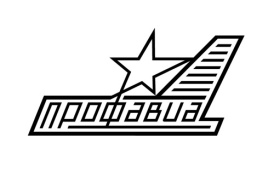 Российский профессиональный союзтрудящихся авиационной промышленностиУЧЕТНАЯ КАРТОЧКА ЧЛЕНА ПРОФСОЮЗАЧленский билет № _______________ Фамилия __________________________________________________________ Имя _______________________ Отчество ______________________________ Год рождения ______________________________________________________ Основная профессия ________________________________________________ Образование _______________________________________________________ (начальное, н/среднее, среднее, н/высшее, высшее)Месяц и год вступления в профсоюз ___________________________________ Наименование организации, выдавшей билет ___________________________ ______________________________________________________________________________________________________________________________________________________________________________________________________ Домашний адрес ___________________________________________________ _____________________________________________________________________________________________________________________________________________________________________ телефон № _______________________ Дата заполнения «___»__________ _______ г.Подпись члена профсоюза ___________________________________________ Председатель первичной профсоюзной организации_________________________________ /_____________________________/                        (подпись)                                                                           (расшифровка подписи)Отметка о приеме на учет и снятии с учетаПредседатель территориальной организации ПрофсоюзаПредседатель территориальной организации ПрофсоюзаПредседатель первичной профсоюзной организацииПредседатель первичной профсоюзной организации(подпись, расшифровка подписи)(подпись, расшифровка подписи)(подпись, расшифровка подписи)(подпись, расшифровка подписи)М.П.__________________ (дата)М.П.__________________ (дата)Председатель территориальной организации ПрофсоюзаПредседатель территориальной организации ПрофсоюзаПредседатель первичной профсоюзной организацииПредседатель первичной профсоюзной организации(подпись, расшифровка подписи)(подпись, расшифровка подписи)(подпись, расшифровка подписи)(подпись, расшифровка подписи)М.П.__________________ (дата)М.П.__________________ (дата)№ п/пФ.И.О., должность,место работы выступающегоСодержание предложения, критического замечания(цитаты из выступлений участников съезда)Меры по реализации предложенияСрокисполненияОтветственныйХод исполненияСоциально-трудовые отношения:Социально-трудовые отношения:Социально-трудовые отношения:Социально-трудовые отношения:Социально-трудовые отношения:Социально-трудовые отношения:Социально-трудовые отношения:Соловьев Н.К., председатель Российского профсоюза трудящихся авиационной промышленностиПрофсоюз ставил и ставит перед собой цель – добиваться обеспечения со стороны государства своевременности размещения и авансирования государственного оборонного заказа, использования приемлемого норматива средней заработной платы при формировании его цены, особенно в условиях, когда Минобороны пытается оставить цены на уровне двухгодичной давности. Мы будем действовать через участие в работе Российской трехсторонней комиссии, Военно–промышленной комиссии, через совместную рабочую группу Министерства обороны РФ и АРПООП. Планируется организовать ряд консультаций и переговоров на различных уровнях по вопросу гособоронзаказа. Мероприятия:В рамках АРПООП запланирована встреча с заместителем Председателя Правительства РФ Ивановым С.Б. по вопросам ценообразования ГОЗ, в том числе повышения уровня рентабельности за счет увеличения этого показателя на целевые расходы социальной направленности.Осуществлять взаимодействие с Комиссией по ценообразованию ВПКянварь2012 г.постоянноСоловьев Н.К.Курепин В.В.Соловьев Н.К.Курепин В.ВСостоялась встреча с заместителем Председателя Правительства Рогозиным Д.О.Осуществляется постоянноБорисов В.А., представитель Международной Федерации металлистов в странах СНГЯ предлагаю вспомнить такое право профсоюзов, которое закреплено везде – право на информацию. И может быть внести в решения съезда требование о необходимости общественного и профсоюзного контроля расходования выделенных средств из госбюджета на развитие авиационной промышленности. Потому что не понятно, куда они расходятся, если до вас они не доходят. То есть точно так же как мы на любом предприятии требуем информацию о финансово-хозяйственной деятельности предприятия. Без этого невозможно вести переговоры. Без этого мы просто стоим с протянутой рукой. Комментарий:По информации, поступившей из Департамента авиационной промышленности Минпромторга России, на реализацию Федеральной целевой программы на развитие авиационной промышленности в 2011-2015 годах предусмотрено выделение средств из федерального бюджета в объеме 151,6 млрд. рублей. Мероприятия:Осуществлять контроль расходования выделенных средств из госбюджета на развитие авиационной промышленности осуществляется путем запросов соответствующей информации у федеральных органов исполнительной власти. По мере необходимостиСоловьев Н.К.Курепин В.В.Вопросов в связи с выделением средств из госбюджета от ППО не поступало.Федосов В.И., председатель территориальной организации Санкт-Петербурга и Ленинградской областиЦелесообразно законодательное закрепление социального партнерства и на уровне отрасли и правительства.Комментарий: В ФНПР рассматриваются предложения в Концепцию развития социального партнерства: при разработке концепции целесообразно учесть необходимость обязательного распространения заключенных на федеральном уровне социального партнерства соглашений на все организации отрасли, так как соглашение формируется на основе предложений от всех сторон социального партнерства, ориентировано на минимальные социально-трудовые показатели и установление статуса этих показателей как минимальных гарантий. При этом следует законодательно предусмотреть возможность присоединения к соглашению работодателей с протоколом разногласий по отдельным пунктам, которые не могут быть реализованы из-за имеющейся экономической ситуации. Такие решения должны быть согласованы с первичной профсоюзной организацией и оформлены соответствующим протоколом.Мероприятия:1. Запросить предложения первичных и территориальных организаций по внесению изменений и дополнений в Трудовой кодекс РФ.2. Внести на рассмотрение комиссии ЦК профсоюза по защите экономических прав и интересов трудящихся и комиссии ЦК по правозащитной работе вопроса для подготовки предложений о внесении изменений и дополнений в Трудовой кодекс РФ,3. Внести на рассмотрение президиума ЦК Профсоюза вопрос о целесообразности внесения на обсуждение Центрального комитета Профсоюза предложений по внесению изменений и дополнений в Трудовой кодекс РФ.I полугодие 2012 г.II полугодие 2012 г.Сафонов Б.Н.Курепин В.В. Этот вопрос будет решаться с вновь созданным Министерством труда.Вопрос о предложениях ППО и ТОП о внесении изменений и дополнений в ТК РФ и ГПК РФ рассмотрен на заседании президиума ЦК Профсоюза (постановление Президиума  ЦК Профсоюза от 15.08.2012г. №05-03)  Документ направлен в адрес ФНПР для дальнейшей подготовки законопроектов.Соловьев Н.К. , председатель Российского профсоюза трудящихся авиационной промышленностиСтавя задачи и выдвигая требования в области оплаты труда, профсоюзу следует:1) руководствоваться тем, что при низкой зарплате труд не может быть эффективным. В условиях повсеместно проводимой работодателями модернизации дешевая рабочая сила сыграет скорее роль конкурентного ограничения, чем конкурентного преимущества;2) добиваться исключения случаев выплаты зарплаты ниже прожиточного минимума. Необходимо доказать работодателю, что это не дестабилизирует производство, не снизит производственные и экономические показатели. Надо объяснить собственнику, что отдав часть прибыли работникам, он наоборот повысит их мотивацию к труду и поднимет уровень производительности;3) жестко требовать от работодателей индексации заработной платы, делая упор на то, что в последнюю очередь это нужно делать для высоко оплачиваемых категорий менеджеров;4) при разработке и согласовании систем оплаты труда учитывать, что низкая величина тарифной части заработной платы говорит о несколько вольном использовании фондов оплаты труда и косвенным образом свидетельствует о высокой степени эксплуатации наемных работников. Установленная в Федеральном отраслевом соглашении величина (не менее 60%) нисколько не ограничивает применение работодателями стимулирующих факторов, в число которых входят такие условно постоянные доплаты, как выслуга лет, по итогам работы за год, профессиональное мастерство, секретность и другие;5) учитывать, что заработная плата высоко квалифицированных рабочих отрасли в некоторых регионах неконкурентоспособна. Почти две трети из них имеют заработок ниже научно обоснованного Минимального стандарта оплаты труда, достижение показателей которого в определенной мере способствует и обеспечению престижности рабочих профессий.Мероприятия:Осуществлять контроль за включением в коллективные договоры положений, гарантирующих минимальную заработную плату на уровне не ниже величины прожиточного минимума трудоспособного населения в регионе, индексацию и своевременную выплату заработной платы, достижение ее уровня не ниже 4-х прожиточных минимумов в регионе, обеспечение доли тарифной части в структуре заработной платы не менее 60%.Провести Круглый стол «Состояние и перспективы решения программных задач в сфере оплаты труда» с участием представителей Департамента авиационной промышленности, корпораций, Минобороны, НП «Союз авиапроизводителей», ОАО «Авиапром», депутатов Госдумы, ФНПР и АТиСО. Это вызвано необходимостью при решении в отрасли задач, связанных с оплатой труда, соединить наиболее прогрессивные научные подходы в этом направлении с имеющейся практикой.Постоянномай 2012 г.Курепин В.В.Курепин В.В.Данный контроль осуществлялся в ходе проведения отраслевого смотра-конкурса «Лучшая организация по работе в системе социального партнерства», а также через получение информации по форме №1.Срок проведения Круглого стола перенесен на декабрь 2012 года.Участники Круглого стола определены, ведется согласование тем.Соловьев Н.К. , председатель Российского профсоюза трудящихся авиационной промышленностиВызывает беспокойство тот факт, что принятое Федеральное отраслевое соглашение не подкрепляется практическими действиями со стороны отдельных первичных организаций по его реализации. Основной задачей профсоюзных организаций на сегодняшний день является реализация Федерального отраслевого соглашения и обеспечение заключения на его основе коллективных договоров на всех предприятиях независимо от численности работников и членов профсоюза.Мероприятия:Добиваться от работодателей соответствия коллективных договоров положениям Федерального отраслевого соглашения. При наличии протокола разногласий в качестве приложения к коллективному договору способствовать конструктивному разрешению разногласий.С этой целью:1) подготовить график проведения конференций по заключению коллективных договоров и принять в них активное участие; 2) осуществлять контроль соответствия коллективных договоров положениям ФОС и рассматривать эти вопросы на заседаниях комиссии ЦК профсоюза по защите экономических интересов трудящихся, Координационных советов профсоюза, Отраслевой комиссии по регулированию социально-трудовых отношений; 3) провести анкетирование в первичных профсоюзных организациях4) рассмотреть на пленуме ход выполнения положений ФОС в организациях авиационной промышленности.постоянноянварь-февраль 2012 г.постоянноиюнь-август 2012 г.октябрь 2012 г.Курепин В.В.Председатели ППОКурепин В.В.Курепин В.В.Председатели ППОКурепин В.В.На заседании комиссии ЦК Профсоюза запланировано рассмотрение вопроса о ходе выполнении ФОС на предприятиях Республики Башкортостан, этому вопросу посвящен и октябрьский пленум ЦК Профсоюза.Курбатов С.В., заместитель директора Департамента заработной платы и социального партнерства Минздравсоцразвития Российской Федерации… пришла пора кардинально пересмотреть Трудовое законодательство, и мы готовы к диалогу. Мы готовы поправить 48 статью Трудового кодекса и без вашей помощи не произойдет, или будет происходить менее качественно и с большими сроками.Мероприятия:1. Запросить предложения первичных и территориальных организаций по внесению изменений и дополнений в Трудовой кодекс РФ.2. Внести на рассмотрение комиссии ЦК профсоюза по защите экономических прав и интересов трудящихся и комиссии ЦК по правозащитной работе вопроса для подготовки предложений о внесении изменений и дополнений в Трудовой кодекс РФ,3. Внести на рассмотрение президиума ЦК Профсоюза вопрос о целесообразности внесения на обсуждение Центрального комитета Профсоюза предложений по внесению изменений и дополнений в Трудовой кодекс РФ.I полугодие 2012 г.II полугодие 2012 г..Курепин В.В.Сафонов Б.Н. Вопрос о предложениях ППО и ТОП о внесении изменений и дополнений в ТК РФ и ГПК РФ рассмотрен на заседании президиума ЦК Профсоюза (постановление Президиума  ЦК Профсоюза от 15.08.2012г. №05-03)  Документ направлен в адрес ФНПР для дальнейшей подготовки законопроектов.Фасхутдинов Р.К.,  председатель Татарской республиканской организации профсоюзаНесмотря на проделанную большую работу с нашими социальными партнерами по отработке каждого пункта Федерального отраслевого соглашения и его подписания, отдельные его представители, например из ОАК, стали проводить работу на предприятиях с требованиями к руководству предприятий и, соответственно, к профсоюзным комитетам по составлению писем с отказами от признания действий Федерального отраслевого соглашения под различными, часто надуманными, предлогами. Нас удивляет и возмущает подобное отношение к подписанным документам. По нашему мнению, в соответствии со статьей 48 Трудового кодекса, если кто-то принял участие в подготовке, проработке, согласовании и подписании принятого сторонами соглашения, то он не только взял на себя личное обязательство по его выполнению, а обязан приложить максимум усилий по выполнению данного документа и всеми участниками, делегирующими ему свои полномочия.  О возможности какого-либо отказа этими участниками вообще не может идти речи. Отказаться могут лишь те, кто не принимал участия в подготовке и подписании соглашения и не делегировал кому-либо свои полномочия. И то только в течение 30 дней после официального опубликования предложений о присоединении к соглашению, в противном случае это будет не только нарушением соглашения, но и нарушением Трудового кодекса. И в этом случае остро встает вопрос о действенном контроле за исполнением Федерального отраслевого соглашения и ответственности за его невыполнение. В общих чертах  в  законодательстве прописана возможность контроля и ответственность за нарушение, в том числе и Федерального отраслевого соглашения, но на практике я не припоминаю случая, чтобы кто-либо был бы привлечен  к дисциплинарной ответственности. Думаю, что Центральный комитет со своей юридической службой мог бы возглавить в подобной ситуации данную работу. Кроме того, возможно необходимо провести работу по уточнению статей 51, 195 Трудового кодекса в части больше их детализации, введя, например, обязательность вынесения дисциплинарного взыскания, которое потребовал профсоюз в случае подтверждения невыполнения Федерального отраслевого соглашения или коллективного договора. Центральному комитету необходимо уделять внимание совместной работе с федеральными органами исполнительной власти и по нашим организациям, не присоединившимся к Федеральному отраслевому соглашению и направившими в установленные сроки соответствующие письма. Мало кому из руководителей предприятий и председателей профсоюзных комитетов, написавших письма под надуманными предлогами с отказом принятия соглашения, захотелось бы участвовать в разборках с министром. Если же на предприятии действительно сложное положение, то возможно подобный разговор мог бы как-то помочь  предприятию.Комментарий:С целью реализации Федерального отраслевого соглашения по авиационной промышленности на 2011-2013 годы создана Отраслевая комиссия по регулированию социально-трудовых отношений из представителей Минпромторга России, Общероссийского отраслевого объединения работодателей «Союз машиностроителей России» и Профавиа, которая в соответствии с Положением о комиссии ежегодно будет рассматривать на своем заседании ход выполнения положений Федерального отраслевого соглашения в организациях авиационной промышленности с рассмотрением реализации ФОС на конкретных предприятиях.ежегодноСоловьев Н.К.Курепин В.В.Сафонов Б.Н.Заседание отраслевой комиссии запланировано на ноябрь 2012 года.Фасхутдинов Р.К.,  председатель Татарской республиканской организации профсоюзаБольшими проблемами, особенно для наших крупных предприятий, являются проблемы вывода так называемых непрофильных предприятий, непрофильных производств на обслуживание в аутсортинговые компании. При этом происходит значительное уменьшение численности работающих и, соответственно, членов профсоюза в самих авиационных производствах. Сегодня мы понимаем, что уже в самом начале этого процесса необходимо проводить организационную работу и создавать профсоюзные организации в этих аутсортинговых компаниях. А еще лучше препятствовать самой возможности вывода с заводских подразделений, используя для этого в частности, например, принятый в первом чтении проект Федерального закона «О внесении изменений в отдельные законодательные акты Российской Федерации». В нем предполагается внести изменения в Трудовой кодекс, предусматривающий, в частности, признание работодателем для работника из аутсортинговой компании того юридического лица, для которого им производится работа. Принятие данного Федерального закона вернет работников в прежний статус и ничего, кроме дополнительной головной боли для слишком хитрого работодателя, не принесет. Задача профсоюза в данном вопросе разъяснять работодателю бесперспективность данного метода взаимоотношений с работниками в ближайшем будущем и содействовать скорейшему принятию данного законопроекта, в который, по нашему мнению, надо вносить еще и уточнения. Комментарий:  По инициативе ФНПР был внесен в Госдуму и принят в первом чтении законопроект о заемном труде. При комитете Госдумы по труду и социальной политике была создана рабочая группа с участием Минздравсоцразвития России, профсоюзов и объединений работодателей. Каждой стороне было предложено подготовить свои предложения, инициативы к проекту, и затем эти поправки будут обсуждаться в рамках рабочей группы. Две стороны – МЗСР и работодатели – свои поправки подготовили, которые должны будут рассматриваться рабочей группой. Профсоюзы своих поправок не готовили, поскольку сам законопроект отражает профсоюзную позицию и принятый в первом чтении вариант каких-либо изменений не требует. Как заявил А.Сафонов, заместитель министра здравоохранения и социального развития РФ, «все стороны солидарны в том, что защищать права работников обязательно нужно – и это главный концептуальный посыл нашей работы».Мероприятия в случае принятия закона:внести на рассмотрение комиссий ЦК профсоюза по защите экономических прав и интересов трудящихся и комиссии по правозащитной работе,  по внутрисоюзной работе вопрос о действиях профсоюза и его организаций по сохранению структурных профсоюзных организаций в непрофильных производствах и выработкой схемы реализации этих действийпосле принятия законаВласенко Т.А.Сафонов Б.Н.Курепин В.В.Вопрос о сохранении или создании новых ППО в подразделениях охраны рассмотрен на заседании Координационного совета Профсоюза по взаимодействию с ОАО «ОПК «Оборонпром» в сентябре 2012 года.Семкина М.Е., инженер-технолог ОАО «КнААПО», председатель цеховой профсоюзной организацииОсновными проблемами, на решении которых профсоюзы всех уровней должны сосредоточить свое внимание в ближайшей перспективе – это повышение доходов наемных работников, рост благосостояния всех членов общества. Социальная политика государства должна быть направлена на скорейший вывод минимальной заработной платы на уровень не ниже величины прожиточного минимума. Средняя заработная плата должна быть не ниже четырех прожиточных минимумов, установленных в субъектах Российской Федерации. Необходимо вернуть прежнюю редакцию статьи 129 Трудового кодекса Российской Федерации: «Не включать компенсационные, стимулирующие и социальные выплаты в величину минимального размера оплаты труда. Производить возмещение за счет средств федерального бюджета, всем работодателям независимо от организационно-правовой формы и формы собственности, расходов, связанных с выплатой работникам районных коэффициентов и надбавок, установленных действующим законодательством за работу в особых климатических условиях. Установить всем жителям Дальнего Востока оплату проезда к месту отдыха и обратно один раз в два года за счет средств федерального бюджета.Комментарий: По информации зам.генерального директора ОАО «КнААПО» А.Климова предприятие загружено заказами до 2015 года: в 2011 году выпустили четыре самолета, в 2012 – 21 самолет, твердые заказы имеются на 100 машин марки "Су", далее по нарастающей - до 60 машин в год». Увеличение объемов производства должно способствовать росту заработной платы работников. Профсоюз через Координационный совет будет добиваться адекватного увеличения заработной платы.I полугодие 2012 г.Курепин В.В.Вопросы заработной платы рассматривались в 2012 году на заседаниях всех координационных советов.Федосов В.И., председатель территориальной организации Санкт-Петербурга и Ленинградской области… необходим более жесткий контроль за выполнением ФОС. У нас в регионе это осуществляет та же трехсторонняя комиссия, которая  работает на постоянной основе.Комментарий:С целью реализации Федерального отраслевого соглашения по авиационной промышленности на 2011-2013 годы создана Отраслевая комиссия по регулированию социально-трудовых отношений из представителей Минпромторга России, Общероссийского отраслевого объединения работодателей «Союз машиностроителей России» и Профавиа, которая в соответствии с Положением о комиссии ежегодно будет рассматривать на своем заседании ход выполнения положений Федерального отраслевого соглашения в организациях авиационной промышленности с рассмотрением реализации ФОС на конкретных предприятиях.Мероприятия:Участие в заседаниях Отраслевой комиссии по регулированию социально-трудовых отношений.ежегодноСоловьев Н.К.Курепин В.В.Заседание отраслевой комиссии запланировано на ноябрь 2012 года.Чугунков С.Н., председатель Московской городской организации профсоюза… корпорации, соглашения и так далее. … уже два года ведутся переговоры, успешно, но от этих переговоров результата пока никакого нет. Почему? С нашей точки зрения потому, что, к сожалению, из этих переговоров исключены первичные профсоюзные организации, которые входят в эти корпорации. … вопросы корпоративного соглашения тоже должны решаться в двух аспектах. Во-первых, корпоративное соглашение не правовой акт, поэтому надо либо добиваться изменения законодательства, чтобы корпоративное соглашение было правовым актом, либо придумывать какие-то ходы, чтобы вписать корпоративное соглашение в существующее законодательство. Например, отказаться от слов «корпоративное соглашение», а использовать такое название как «общий коллективный договор по корпорации».Комментарий:Для ведения переговоров по заключению Соглашения между ОАО «ОАК», его дочерними и зависимыми обществами и Профавиа создана комиссия. В состав профсоюзной стороны Комиссии (в соответствии с постановлением президиума ЦК профсоюза № 20-2 от 17.02.2010 г.) вошли председатели первичных профсоюзных организаций ОАО «ВАСО»; ОАО «НАЗ «Сокол»; ОАО «ТАНТК им.Г.М.Бериева»; ОАО «Туполев». Члены профсоюзной стороны Комиссии в оперативном порядке рассматривали варианты проектов и направляли свои предложения. Также проекты Соглашения рассматривались на заседаниях Координационного совета профсоюза, сформированного из председателей ППО предприятий, входящих в ОАО «ОАК». ЦК профсоюза направил в ФНПР свои предложения: при разработке концепции развития социального партнерства целесообразно выйти с законодательной инициативой дополнения статьи 26 Трудового кодекса Российской Федерации еще одним уровнем социального партнерства – на уровне интегрированных структур (корпораций, холдингов, концернов и т.д.) в отраслях.Мероприятия: заключение Соглашения между ОАО «ОАК», его дочерними и зависимыми обществами и Профавиа   январь-февраль 2012 г.Соловьев Н.К.Курепин В.В.Корпоративное соглашение с ОАО «ОАК» подписано 10 апреля 2012 года.Ерахтина Н.М., председатель ППО ЗАО «Авиастар-СП», г. Ульяновск..Есть хорошая по жизни фраза «Коллективный договор – залог успеха социального партнерства», а в основу Коллективного договора на предприятиях закладывается для регулирования социально-трудовых отношений Федеральное отраслевое, региональное и Генеральное соглашения.При подготовке коллективного договора на предприятии в качестве ориентира и базы важное, если не основное, значение имеют корпоративное и федеральное отраслевое соглашения. Но у Объединенной Авиационной Корпорации и Профавиа видимо еще нет общей позиции, как минимум по отношению к заключению в ближайшее время корпоративного соглашения, хотя это актуально. Данный документ должен вырабатывать общую политику для предприятий, входящих в состав ОАК. В этот период первичные профсоюзные организации нуждаются в предоставлении информации по родственным предприятиям, которые решают аналогичные вопросы, эта помощь остается по-прежнему за ЦК Профавиа. При этом сложно включить в Коллективный договор пункт, который не согласован в ходе разработки и обсуждения ФОС. Роль координационного совета в данном вопросе весьма велика. Отказ от присоединения к ФОС предприятий, входящих в объединенную авиационную корпорацию, это недоработка профсоюза в первую очередь в работе с ОАК.Корпорации в плане работы с предприятиями удалось настоять о неприсоединении к федеральному отраслевому соглашению, тем самым поставив под сомнение выполнение действующих коллективных договоров. Данный шаг был сделан вне рамок соглашений с ЦК Профавиа. Это же можно расценить как пример политики развала социального партнерства. Комментарий:Для ведения переговоров по заключению Соглашения между ОАО «ОАК», его дочерними и зависимыми обществами и Профавиа создана комиссия. В состав профсоюзной стороны Комиссии (в соответствии с постановлением президиума ЦК профсоюза № 20-2 от 17.02.2010 г.) вошли председатели первичных профсоюзных организаций ОАО «ВАСО»; ОАО «НАЗ «Сокол»; ОАО «ТАНТК им.Г.М.Бериева»; ОАО «Туполев». Члены профсоюзной стороны Комиссии в оперативном порядке рассматривали варианты проектов и направляли свои предложения. Также проекты Соглашения рассматривались на заседаниях Координационного совета профсоюза, сформированного из председателей ППО предприятий, входящих в ОАО «ОАК». ЦК профсоюза направил в ФНПР свои предложения: при разработке концепции развития социального партнерства целесообразно выйти с законодательной инициативой дополнения статьи 26 Трудового кодекса Российской Федерации еще одним уровнем социального партнерства – на уровне интегрированных структур (корпораций, холдингов, концернов и т.д.) в отраслях.Мероприятия: заключение Соглашения между ОАО «ОАК», его дочерними и зависимыми обществами и Профавиа   январь-февраль 2012 г.Соловьев Н.К.Курепин В.В.Предложение рассматривается на уровне ФНПР.Федосов В.И., председатель территориальной организации Санкт-Петербурга и Ленинградской областиСтало хорошей традицией проведение конкурсов «Лучший коллективный договор».... Это соперничество стимулирует к повышению качества коллективных договоров, их эффективности, возрастает интерес к содержанию коллективных договоров победителей и со стороны работодателей.Мероприятия:провести конкурс «Лучшая организация в системе социального партнерства», в котором отправной точкой является наличие и качество коллективного договора в организации.I полугодие 2012 г.Курепин В.В.Председатели ТОП и ППОПроведен отраслевой смотр-конкурс «Лучшая организация по работе в системе социального партнерства».Курбатов С.В., заместитель директора Департамента заработной платы и социального партнерства Минздравсоцразвития Российской ФедерацииИ еще одна из важнейших  задач перед нами – повышение престижа профессии рабочего и надеюсь, что с 2013 года мы начнем проводить на федеральном уровне этот конкурс «Лучший по профессии». И без вашей помощи это будет сделать очень сложно.Мероприятия:В план работы ЦК профсоюза на 2012 год включен вопрос «О возможности проведения в 2013 году отраслевого конкурса профессионального мастерства»2012 г.Соловьев Н.К.Курепин В.В.Проведение конкурсов профессионального мастерства поддержало ОАО «ОПК «Оборонпром». Запланировано проведение конкурса в период подготовки к 80-летию Профсоюза.Охрана труда:Охрана труда:Охрана труда:Охрана труда:Охрана труда:Охрана труда:Охрана труда:Соловьев Н.К. , председатель Российского профсоюза трудящихся авиационной промышленностиНеудовлетворительное состояние условий труда, изношенность основных производственных фондов продолжает оставаться основной причиной еще довольно высоких показателей травматизма и профессиональной заболеваемости. Причина – недостаточно организованная профилактика профессиональных заболеваний.С принятием ряда законов об ограничении государственного и муниципального контроля (надзора) за состоянием условий и охраны труда практически единственным механизмом, позволяющим защитить здоровье человека труда, на сегодняшний день, является общественный профсоюзный контроль.Это ставит перед нами ряд проблем, над которым необходимо работать в предстоящий период. Например, переход к новой системе управления охраной труда, которая строится на основе управления профессиональными рисками. Потребуются значительные усилия профсоюзных организаций для изменения укоренившейся методологии старого трехступенчатого метода контроля и, прежде всего, для изменения отношения к этому руководителей.Мероприятия:Рассмотреть на заседании президиума «О путях совершенствования общественного профсоюзного контроля охраны труда в отрасли». Рассмотреть на заседании президиума «О недостатках в организации профилактики профессиональных заболеваний и роли контрольных функций профсоюзных организаций».апрель 2012 г.июнь 2012 г.Елисеев Ю.К.Председатели ТОП, ППОВопрос рассмотрен на заседании президиума ЦК Профсоюза в апреле 2012 г. (постановление Президиума  ЦК Профсоюза от 11.04.2012 г. № 03-7)  Вопрос рассмотрен на заседании президиума ЦК Профсоюза в июне 2012 г. (постановление Президиума  ЦК Профсоюза от 14.06.2012 г. № 04-2)  Соловьев Н.К. , председатель Российского профсоюза трудящихся авиационной промышленностиВ сентябре вступил в силу новый порядок аттестации рабочих мест. Он предполагает проведение целого комплекса мер для перехода от заявочной (от наименования профессии) системы предоставления компенсаций к системе по классам условий труда. От качества и объективности работы аттестационных комиссий, в которых предусмотрено обязательное участие представителей профсоюзов, зависит правильное установление класса условий труда. Некомпетентность членов комиссии приводит к ошибкам, которые лишают возможности работников претендовать не только на компенсации и льготное пенсионное обеспечение, но и на доплаты или инвалидность по факту профессионального заболевания.Также необходимо требовать от Министерства здравоохранения и социального развития РФ ускорить утверждение типового перечня финансирования мероприятий по охране труда. Принятие данного приказа позволит предотвратить нецелевое использование средств.Мероприятия:Рассмотреть на заседании президиума «О создании отраслевой «Аттестующей организации» для оказания услуг по проведению аттестации рабочих мест по условиям труда, оказания методической и практической помощи работодателям и профсоюзным организациям предприятий по формированию и в работе аттестационных комиссий».Направить, совместно с Департаментом авиационной промышленности Минпромторга, письмо в МЗСР (в случае необходимости).декабрь 2011 г.Январь 2012 г.Елисеев Ю.К.Председатели ППОЕлисеев Ю.К.Письмо направлено, получен отрицательный ответ –возможен конфликт интересов(вх. №1158 от 02.11.2011 г.) Соловьев Н.К. , председатель Российского профсоюза трудящихся авиационной промышленности-дальнейшее формирование и укрепление технической инспекции труда;Мероприятия:Рассмотреть на заседании комиссии ЦК профсоюза по охране труда и здоровья вопрос «О кадровом составе технической инспекции труда и эффективности ее работы».ежегодно в апрелеЕлисеев Ю.К.комиссия ЦК профсоюза по охране трудаРассмотрено на заседании комиссии ЦК Профсоюза в октябре 2012 г.Соловьев Н.К. , председатель Российского профсоюза трудящихся авиационной промышленности-создание системы непрерывного обучения технической инспекции и уполномоченных по охране труда;2.  Провести региональные семинары-совещания с уполномоченными по охране труда.3. Проводить семинар-совещание с технической инспекцией труда. ежегодно, в течение годаРаз в 2 годаПредседатели ТОПЕлисеев Ю.К.Совместные совещания уполномоченных и профактива прошли в Московской областной, Нижегородской, Свердловской, Самарской, Саратовской, Новосибирской, Кировской областных организациях Профсоюза, в республиках Татарстан, Башкортостан, гг. Омске, Рыбинске, Иркутске, Сарапуле, Тамбове.В мае 2012 года проведен семинар технической инспекции труда в г. Екатеринбурге. Принято Обращение и направлено в Правительство РФ, в Государственную Думу, в Министерство труда и социальной защиты РФСоловьев Н.К. , председатель Российского профсоюза трудящихся авиационной промышленности-усиление контроля безопасности и условий труда через аттестацию рабочих мест, проведение независимых экспертиз условий труда и активное участие профактива в расследованиях несчастных случаев и профессиональных заболеваний.4. Разработать методические рекомендации по вопросам участия профактива в аттестации рабочих мест. 5. Доработать методические рекомендации по участию уполномоченных и технических инспекторов в расследовании несчастных случаев. март 2012 г.июль 2012 г.Елисеев Ю.К.Елисеев Ю.К.Подготовлен Конспект по охране труда, в котором предусмотрен разделы по  АРМ по условиям труда и расследованию несчастных случаевПо запросу Конспект будет направлен по электронной почтеКузнецов В.Д.,Генеральный директор ОАО «Авиапром»Предлагаем в решениях съезда отметить необходимость формирования в полном объеме нормативно-правовой базы обеспечения технической безопасности производства и охраны труда в отрасли. Мероприятия:В Департамент авиационной промышленности Минпромторга России направлено письмо о пересмотре Типовых отраслевых норм выдачи СИЗ. Провести консультации с ОАО «Авиапром» о восстановлении отраслевой нормативной базы по вопросам безопасности, охраны и условий труда.Выработать предложения и рассмотреть на совместном совещании в рамках ФОСноябрь 2011 г.январь-февраль 2012Елисеев Ю.К.Письма о разработке отраслевых норм обеспечения СИЗ направлены на предприятия отрасли.Письмо заместителя директора Департамента авиационной промышленности от 07.06.2012г. №18-5112Коногорская В.В., монтажник электрооборудования летательных аппаратов, уполномоченный профсоюзного комитета по охране труда Иркутского авиационного завода - филиала ОАО «Корпорация «Иркут»Коногорская В.В., монтажник электрооборудования летательных аппаратов, уполномоченный профсоюзного комитета по охране труда Иркутского авиационного завода - филиала ОАО «Корпорация «Иркут»… в реальной жизни и не только на нашем заводе, вопросы охраны труда отодвинуты на второй план и не являются первостепенными ни для администрации, ни для работников. Многие считают, что правила написаны не для них и надеются «на авось». Нередко всё становится на формальную ногу: и инструктажи по технике безопасности, и использование средств индивидуальной защиты, и соблюдение безопасных условий труда. Уполномоченный по охране труда в этой ситуации оказывается со своими замечаниями «врагом» и для администрации и для работника, если работника накажут с подачи уполномоченного. В таких делах  хотелось бы использовать опыт работы профсоюзных комитетов и уполномоченных других предприятий отрасли, в том числе и по вопросу взаимодействия с Госинспекцией по труду. Но из материалов, которые приходят в нашу организацию из аппарата ЦК, получить что-то полезное в этом направлении редко удается, да и оперативность страдает.Мероприятия:Обобщить положительный опыт работы уполномоченных в отрасли по контролю условий и безопасности труда с учетом действующего законодательства, коллективных и отраслевого соглашений и составить аналитическую записку   для рассмотрения на комиссии ЦК профсоюза по охране труда. Рассмотреть на заседании комиссии ЦК профсоюза по охране труда вопрос «О путях повышения статуса и ответственности уполномоченных при проведении контроля охраны труда на предприятии». Направить материалы рассмотрения и методические рекомендации в первичные профсоюзные организации.I квартал 2012 г.апрель 2012 г.апрель-май2012 г.Елисеев Ю.К.Елисеев Ю.К.комиссия ЦК профсоюза по охране трудаЕлисеев Ю.К.Информация о положительном опыте работы уполномоченных в отрасли по контролю условий и безопасности труда размещается на сайте Профавиа в разделе Охрана труда в подразделе Информация.В п. 87 ФОС предусмотрено, объявлять в приказе генерального директора по Организации вновь избранных уполномоченных по охране труда.Принятые решения направляются в ППО в Информационных выпусках и размещаются на сайте Профавиа. Коногорская В.В., монтажник электрооборудования летательных аппаратов, уполномоченный профсоюзного комитета по охране труда Иркутского авиационного завода - филиала ОАО «Корпорация «Иркут»Коногорская В.В., монтажник электрооборудования летательных аппаратов, уполномоченный профсоюзного комитета по охране труда Иркутского авиационного завода - филиала ОАО «Корпорация «Иркут»…отчёт по охране труда, который профком направляет в ЦК… Подготовить такой отчет непросто потому, что половина показателей в нем характеризует работу не профактива, а работодателя и государственных органов. Например, какое отношение к профсоюзной работе имеют такие показатели: сумма 20% страховых взносов, возвращённая Фондом социального страхования предприятию;численность службы охраны труда на предприятии;количество предписаний, выданных сотрудниками службы охраны труда;количество взысканий и штрафов, наложенных государственным инспектором по охране труда.Может с точки зрения оценки работы предприятия для кого-то в министерстве или в аппарате ЦК это и интересно, но вот для меня, как уполномоченного, никакой практической пользы. Кому нужна такая работа ЦК профсоюза, не направленная на пользу первичных организаций?Форму отчета профкома предлагаю упростить и оставить только показатели, связанные с результатом работы профсоюзной организации.Хотелось, чтобы наш Центральный комитет профсоюза доводил до первички положительный опыт  других предприятий.Комментарий:Подобные предложения были отклонены на заседании комиссии в октябре 2011 г. В октябре 2011 г. на заседании комиссии по охране труда и здоровья трудящихся принято решение о внесении изменений в форму № 5  -отчета первичной профсоюзной организации по охране труда, с учетом изменений требований законодательства.  Мероприятия:Вопрос об утверждении изменений в форму № 5 внесен на рассмотрение президиума ЦК профсоюза в апреле 2012 г.Мероприятия:Направлять аналитический и справочный материал по вопросам работы уполномоченных, в том числе и после подведения итогов смотра на звание «Лучший уполномоченный по охране труда» вместе с постановлениями президиума по данным вопросам в ППОапрель 2012 г.Регулярно, после рассмотрения вопросаЕлисеев Ю.К.Елисеев Ю.К.Изменения в форму №5 рассмотрены на заседании комиссии ЦК Профсоюза по охране руда и здоровья в октябре 2012 г., заседании президиума ЦК Профсоюза в октябре 2012 г.Регулярно выходят Информационные выпуски, которые направляется в первичные профсоюзные организации ПрофсоюзаКоногорская В.В., монтажник электрооборудования летательных аппаратов, уполномоченный профсоюзного комитета по охране труда Иркутского авиационного завода - филиала ОАО «Корпорация «Иркут»Коногорская В.В., монтажник электрооборудования летательных аппаратов, уполномоченный профсоюзного комитета по охране труда Иркутского авиационного завода - филиала ОАО «Корпорация «Иркут»Может, стоит аккредитовать на право проведения аттестации те заводские лаборатории, которые хорошо оснащены, имеют квалифицированный персонал, хотя бы на какой-то переходный период? Мероприятия:Направить совместно с Департаментом авиационной промышленности Минпромторга России соответствующее письмо в МЗСР Россиидекабрь2011 г.Елисеев Ю.К. Письмо было направлено, получен отрицательный ответ –возможен конфликт интересов (вх. №1158 от 02.11.2011 г.).Калякулин Р.В., председатель Республиканской организации БашкортостанаСчитаю, что в работу по созданию независимых аттестующих организаций обязательно должен быть включен наш Профсоюз, который должен стать учредителем такой лаборатории.Мероприятия:Рассмотреть на заседании президиума «О создании отраслевой «Аттестующей организации» для оказания услуг по проведению аттестации рабочих мест по условиям труда, оказания методической и практической помощи работодателям и профсоюзным организациям предприятий по формированию и в работе аттестационных комиссий».Декабрь 2011 г.Елисеев Ю.К.Вопрос не может быть вынесен на президиум по причине отрицательного ответа из МЗСР РФ - возможен конфликт интересов (вх. №1158 от 02.11.2011 г.)Правозащитная работа:Правозащитная работа:Правозащитная работа:Правозащитная работа:Правозащитная работа:Правозащитная работа:Правозащитная работа:Соловьев Н.К. , председатель Российского профсоюза трудящихся авиационной промышленностиМассовым нарушением становится практика переоформления бессрочных трудовых договоров на срочные с работниками, достигшими пенсионного возраста, что влечет к ограничению их трудовых прав и может порождать индивидуальные трудовые споры. К сожалению, сегодня в правоприменительной практике имеет место нарушение трудовых прав и интересов работника не только представителями работодателя, но и отдельными руководителями организаций профсоюза.…Это связано в первую очередь с недостаточной квалификацией и опытом работы по регулированию трудовых отношений, а, в конечном счете, снижает авторитет и престиж профсоюза.В связи с эти хотелось бы обратить внимание всех профсоюзных организаций на необходимость повышения качества профсоюзного контроля за соблюдением работодателями трудового законодательства.Существующее количество правовых инспекторов труда явно недостаточно для обеспечения всех членов профсоюза бесплатной юридической помощью. На крупных предприятиях, а так же в ряде регионов, где действуют территориальные организации, отсутствуют правовые инспекторы труда профсоюза, что не способствует мотивации профсоюзного членства. В связи с этим задачами Профавиа на очередном этапе в области правовой защиты должны стать: - обеспечение права каждого члена профсоюза на бесплатную юридическую помощь; - усиление правовой защиты работников - членов профсоюза путем развития юридической службы и увеличения численности правовой инспекции труда Профсоюза; - обеспечение защиты членов профсоюза при разрешении трудовых споров, в том числе при представлении их интересов в суде; - повышение уровня правовых знаний профактива, а также повышение квалификации  юристов и ответственных лиц в организациях профсоюза. Мероприятия:Включать в ежегодные планы работы вопросы для изучения и рассмотрения на комиссии ЦК профсоюза по правозащитной работе и президиума ЦК профсоюза.В план работы 2012 года внесены предложения по изучению этих вопросов в Москве, Московской области и Татарстане с последующим рассмотрением на заседании комиссии по правозащитной работе и президиума ЦК профсоюза.ежегодно2012 г.Сафонов Б.Н.Председатели ТОП, ППОКомиссия по правозащитной работеДанные вопросы были рассмотрены 12 апреля 2012г. на 3-м Пленуме ЦК Профсоюза и принято Постановление 3-го Пленума ЦК Профсоюза № 111-1 от 12.04.2012 «О задачах организаций Профсоюза по защите трудовых прав и интересов работников предприятий авиационной промышленности». В развитие решения Пленума ЦК  Президиум ЦК Профсоюза 14.06.2012г. принял Постановление № 04-1 «О практике работы правовой инспекции труда Профсоюза по защите трудовых прав и интересов работников».Щербаков М.Н., заместитель председателя профсоюза, председатель ППО  «ГосМКБ «Радуга»… И еще раз подчеркнуть значимость профсоюзных правовых инспекторов труда, количество которых недостаточно.Мероприятия:Внести на рассмотрение комиссии ЦК профсоюза по правозащитной работе.Сбор предложений ППО и ТОП по данному вопросу.Подготовка вопроса об организации работы правовой инспекции труда:-  на заседание комиссии ЦК по правозащитной работе- на заседание  президиума ЦК профсоюзаI полугодиев течение 2012 г.октябрь 2012 г. I полугодие 2013 г.Сафонов Б.Н.,Председатели ТОП, ППОРеализуя Программу действий Профсоюза на 2012-2016 г.г. организации профсоюза добились увеличения численности правовых инспекторов труда до 19 человек, 18 из которых являются штатными работниками Профсоюза.IV пленум ЦК Профсоюза рассмотрел вопрос об утверждении Положения о правовой инспекции труда профсоюза (октябрь 2012 г.)Социальные льготы и гарантии:Социальные льготы и гарантии:Социальные льготы и гарантии:Социальные льготы и гарантии:Социальные льготы и гарантии:Социальные льготы и гарантии:Социальные льготы и гарантии:Соловьев Н.К., председатель Российского профсоюза трудящихся авиационной промышленностиИз законодательства изымаются права работающих на страхование от безработицы, санаторно-курортное лечение и оздоровление, оплату детских путевок за счет средств социального страхования, снижаются реальные размеры выплаты пособий по временной нетрудоспособности и материнству. Отсюда - нам  необходимо восстановить влияние профсоюзов в системе социального страхования и повысить эффективность профсоюзного контроля за своевременностью и качеством предоставления членам профсоюза социальной защиты и социальных услуг. Мероприятия:Добиваться законодательного установления норм замещения пенсией утраченного заработка работника не ниже уровня, определенного конвенциями и рекомендациями МОТ в соответствии с   национальной системой обязательного социального страхования на основе и критериях 102-й Конвенции МОТ «О минимальных нормах социального обеспечения» и Европейской социальной хартии, включая восстановление обязательного страхования от риска потери работы, необходимость которого особенно остро проявилась в условиях кризиса. Раз в год обсуждать и рассматривать   действия профсоюза в решении вопросов безработицы, санаторно-курортное лечение и оздоровление   детей на заседаниях президиума ЦК профсоюза.Раз в три года выделять ТОП и ППО прямого подчинения средства на санаторно-курортное лечение членов профсоюза.Обобщить заявки членских организаций и подготовить списки кандидатур на обучение вопросам социального страхования и согласовать с НГОУ ВПО «Санкт-Петербургский гуманитарный университет профсоюзов «Институт искусств и информационных технологий».Провести семинар председателей ТОП и ППО, председателей комиссий  ППО по обязательному социальному страхованию на базе Московского областного филиала НГОУ ВПО «Санкт-Петербургский гуманитарный университет профсоюзов «Институт искусств и информационных технологий» 8. Организовать в регионах обучение профактива вопросам социального страхования силами специалистов, обученных на базе НГОУ ВПО «Санкт-Петербургский гуманитарный университет профсоюзов «Институт искусств и информационных технологий» в 2012 г.до 20 января 2012 г.ежегодноШуляренко Е.А.Председатели ТОП, ППОШуляренко Е.А.Комиссия ЦК профсоюза по социальным вопросамПредседатели ТОП,  ППО Власенко Т.А.Шуляренко Е.А.Председатели ТОП, ППОПредложения направлены в ФНПРВопросы рассматривались на комиссии ЦК Профсоюза по социальным вопросам, принято постановление в феврале, в октябре принимается постановление по итогам ДОЛ, проведен мониторинг ДОЛ информация направлена в ФНПР В 2012 году выделено 3 млн.руб. на санаторно-курортное лечение (постановление президиума от 15 февраля 2012 года №02-4 «Об организации санаторно-курортного лечения в 2012 году»)За девять месяцев прошли обучение председатели территориальных и первичных профсоюзных организаций, а также специалисты профсоюзных организаций: всего 6 человекФедосов В.И., председатель территориальной организации Санкт-Петербурга и Ленинградской областиНеобходимо, чтобы социальный пакет, регламентировался Федеральным отраслевым соглашением.Мероприятия:Осуществлять контроль за включением в коллективные договоры  социального пакета и распространения элементов социального пакета преимущественно на членов Профавиа.Провести обучение профсоюзного актива на курсах повышения квалификации на тему «Социальный пакет как составляющая коллективного договора».Провести круглый стол и семинары с председателями ТО, ППО и заместителями генеральных директоров на тему «О социальном пакете трудящихся на предприятиях авиационной промышленностиПостоянно 2013, 2015 г.г.2012, 2014,2016Шуляренко Е.А.Председатели ТОП, ППОКомиссия ЦК профсоюза по социальным вопросамПо итогам анализа КД в 2012 г.: в 129 коллективных договоров включено понятие и элементы наполнения  социального пакетаВ мае 2012 г. на базе ОАО «ЭМСЗ «Лепсе» в г.Кирове прошел семинар-совещание с председателя ТОП И ППОВ рамках семинар был организован круглый стол «Решение социально-бытовых вопросов на предприятиях авиационной промышленности»Медведева Л. В.,  председатель ППО ОАО НПП «Старт», г. Екатеринбург.…вопросы … пенсионного обеспечения и медицинского обслуживания работников предприятий.Пенсионеры продолжают работать, что называется, до упора.  Основная причина этого – низкий уровень пенсий. Вопросами пенсионного обеспечения у нас на предприятиях занимаются социальные комиссии при профкомах. Однако, помощь оказываемая предприятиями пенсионерам, в основном, носит разовый характер и недостаточна для обеспечения их достойной жизни. Мероприятия:Внести на рассмотрение комиссии ЦК профсоюза по социальным вопросам предложения по социальной защите пенсионеров.2012 г.Шуляренко Е.А.Председатели ТОП, ППОВопрос внесен в повестку заседания комиссии ЦК Профсоюза по социальным вопросам в октябре 2012 г.Медведева Л. В.,  председатель ППО ОАО НПП «Старт», г. Екатеринбург.Неплохо было бы возродить  систему присвоения звания «Ветеран труда.Изучить вопросы присвоения звания «Ветеран труда» и подготовить информационный материал для профорганизаций.2012  г.Шуляренко Е.А.Председатели ТОП, ППОКомиссия ЦК профсоюза по социальным вопросам Проведен анализ регионального законодательства по вопросу присвоения звания «Ветеран труда», на основании изученного материала подготовлен информационный бюллетень. Даны разъяснения на сайт ПрофавиаМедведева Л. В.,  председатель ППО ОАО НПП «Старт», г. Екатеринбург.Систему пенсионного обеспечения пора пересматривать и модернизировать, я имею в виду возврат к тому советскому пенсионному закону, который обеспечивал достойный уровень жизни наших пенсионеров. … профсоюз не должен стоять в стороне от этой проблемы. Неплохо, чтобы к этому вопросу подключились и интегрированные структуры. Нам сегодня не помешали бы принятые ими корпоративные пенсионные программы, нацеленные на повышение уровня пенсионного обеспечения работников предприятий авиационной промышленности.Обратится  в интегрированные структуры с предложениями рассмотреть возможность принятия корпоративных пенсионных программ с целью повышения   уровня пенсионного обеспечения работников предприятий авиационной промышленности. Продолжить создание на предприятиях при профсоюзных комитетах комиссий по пенсионным вопросам.2012  г.2012-2014 г.г.Соловьев Н.К. Шуляренко Е.А.Шуляренко Е.А.Председатели ТОП, ППОВ план работы ЦК Профсоюза на 2013 год будет включено проведение семинара – совещания с  интегрированными структурами по данному вопросу.По состоянию на октябрь 2012 г. создано и функционирует 84 комиссии. Работа по созданию продолжаетсяМедведева Л. В.,  председатель ППО ОАО НПП «Старт», г. Екатеринбург.Наверное, настало время подумать и об отраслевом законе о пенсионном обеспечении тех, кто связан со спецификой работы авиационных предприятий. В частности, в экспериментальной авиации. Не менее проблематичным является вопрос медицинского обслуживания работников. Сегодня мы практически потеряли ведомственные медицинские учреждения. С конца 90-х годов отсутствует законодательная база, регламентирующая работу медицинских учреждений на промышленных предприятиях. Минздравсоцразвития пора повернуться лицом к этой проблеме, а нам с вами поставить такую задачу перед правительством Российской Федерации...Поэтому борьба за сохранение ведомственной медицины на наших предприятиях должна стать приоритетной задачей вновь избранного состава ЦК. Мы должны сохранить и приблизить возможности медицины к человеку труда.… И еще хотела бы предложить возродить институт цеховых врачей.Поручить комиссиям ЦК профсоюза по социальным и правовым вопросам создать рабочую группу по разработке проекта закона «О пенсионном обеспечении работников предприятий авиационной промышленности».  Подготовить и направить его в Минздравсоцразвития и Правительство РФ. Добиваться сохранения ведомственных медицинских учреждений на предприятиях авиационной промышленности. С 1 января 2012 г. вступает в силу Федеральный закон от 21.11.2011 г. № 323-ФЗ «Об охране здоровья граждан в Российской Федерации», регламентирующий работу медицинских учреждений на промышленных предприятиях.Проводить профсоюзный мониторинг, направленный на цели, декларируемые при формировании программ реорганизации здравоохранения (улучшения качества и доступности медицинской помощи; снижения уровня заболеваемости; увеличения продолжительности жизни; приведение в соответствие внедряемых стандартов оказания медицинской помощи).Добиваться формирования на предприятиях программ «Оздоровления» на основе определения комплекса стандартов её предоставления.2011-2012 г.г.ПостоянноПостоянноШуляренко Е.А.Сафонов Б.Н.Председатели комиссий ЦК профсоюзаПредседатели ТОП, ППОШуляренко Е.А.Председатели ТОП, ППОКомиссия по социальному страхованиюШуляренко Е.А. Комиссия ЦК профсоюза по социальным вопросам На заседании комиссии ЦК Профсоюза по социальным вопросам создана рабочая группа из 6 человек (решение комиссии от 11 апреля 2012 года №2-2)Сегодня в отрасли функционирует 256 объектов медицины.В настоящее время во вновь созданном Министре здравоохранения на рассмотрении находится вопросы регламентирующие работу медицинских учреждения на промышленных предприятияхПоручить комиссиям ЦК профсоюза по социальным и правовым вопросам создать рабочую группу по разработке проекта закона «О пенсионном обеспечении работников предприятий авиационной промышленности».  Подготовить и направить его в Минздравсоцразвития и Правительство РФ. Добиваться сохранения ведомственных медицинских учреждений на предприятиях авиационной промышленности. С 1 января 2012 г. вступает в силу Федеральный закон от 21.11.2011 г. № 323-ФЗ «Об охране здоровья граждан в Российской Федерации», регламентирующий работу медицинских учреждений на промышленных предприятиях.Проводить профсоюзный мониторинг, направленный на цели, декларируемые при формировании программ реорганизации здравоохранения (улучшения качества и доступности медицинской помощи; снижения уровня заболеваемости; увеличения продолжительности жизни; приведение в соответствие внедряемых стандартов оказания медицинской помощи).Добиваться формирования на предприятиях программ «Оздоровления» на основе определения комплекса стандартов её предоставления.2011-2012 г.г.ПостоянноПостоянноШуляренко Е.А.Сафонов Б.Н.Председатели комиссий ЦК профсоюзаПредседатели ТОП, ППОШуляренко Е.А.Председатели ТОП, ППОКомиссия по социальному страхованиюШуляренко Е.А. Комиссия ЦК профсоюза по социальным вопросам В рамках семинара в г.Кирове был рассмотрен вопрос реализации программ модернизаций здравоохранения на предприятии г.КироваВопрос реализации программ модернизации здравоохранения в г.Омске РФ на 2011 – 2012 годы слушался на заседании комиссии ЦК Профсоюза в апреле 2012 г.Подготовлены методические рекомендации «Оздоровления»Вопрос вынесен на рассмотрение комиссии в октябре 2012 г.Федосов В.И., председатель территориальной организации Санкт-Петербурга и Ленинградской областиСегодня многие предприятия, по крайней мере, в нашем регионе, испытывают дефицит в молодых кадрах, в рабочих основных профессий. Возникает жизненная необходимость легального привлечения иногородней рабочей силы, которую необходимо обеспечить жильем. И тут другая проблема. Строить жилье сегодня по рыночным ценам в Петербурге  практически не реально. Здесь, может быть, необходимо поставить вопрос перед ФНПР и правительственным органам. Мы хорошо с вами знаем, что такое госзаказ. Так почему же строителям, строительным организациям не устанавливать бы тот же госзаказ, пусть хотя бы на 5-10% от объемов строительства, но по фиксированным ценам. Пусть не элитного, но нормального жилья, доступного для приобретения предприятиями для своих работников. Тогда хоть какая-то надежда появится и в вопросах закрепления кадров и повышения престижа рабочих профессий.Мероприятия:Рассмотреть вопрос на заседании Молодежного совета профсоюза с выработкой предложений по его реализации.Рассмотреть вопрос на заседании Комиссии ЦК профсоюза по социальным вопросам с учетом предложений Молодежного совета профсоюза.3. В случае выработки конкретных предложений по решению предложения Федосова В.И.:- обратиться с ходатайством о его рассмотрении в ФНПР;- обратиться с письмом в Департамент промышленности и торговли РФ о принятии государственной социальной программы, разрешающих субъектам РФ выделять промышленным предприятиям по льготным ценам земельные участки для строительства домов, предназначенных для специалистов предприятий авиационной промышленности, занятых на работах связанных с производством материальные благ и средств обеспечения национальной безопасности.апрель 2012 г.октябрь 2012 г.после рассмотрения профильной комиссией2012 г.постоянноВласенко Т.А.МС профсоюзаВласенко Т.А.Шуляренко Е.А.МС профсоюзаВласенко Т.А.Шуляренко Е.А.Соловьев Н.К.Шуляренко Е.А.Шуляренко Е.А. Председатели ТОП, ППОКомиссия ЦК профсоюза по социальным вопросамВ январе прошла встреча с Рогозиным Д.О., на которой были вопросы о выделении 10% жилья для предприятий оборонной промышленности и о земельных участках получателям стоимости для постройки жилья. В марте подготовлена справка для Трапезникова В.В. по летчикам – испытателям и жилью, для дальнейшего рассмотрения вопроса в Правительстве РФФедосов В.И., председатель территориальной организации Санкт-Петербурга и Ленинградской областиСегодня многие предприятия, по крайней мере, в нашем регионе, испытывают дефицит в молодых кадрах, в рабочих основных профессий. Возникает жизненная необходимость легального привлечения иногородней рабочей силы, которую необходимо обеспечить жильем. И тут другая проблема. Строить жилье сегодня по рыночным ценам в Петербурге  практически не реально. Здесь, может быть, необходимо поставить вопрос перед ФНПР и правительственным органам. Мы хорошо с вами знаем, что такое госзаказ. Так почему же строителям, строительным организациям не устанавливать бы тот же госзаказ, пусть хотя бы на 5-10% от объемов строительства, но по фиксированным ценам. Пусть не элитного, но нормального жилья, доступного для приобретения предприятиями для своих работников. Тогда хоть какая-то надежда появится и в вопросах закрепления кадров и повышения престижа рабочих профессий.Мероприятия:Рассмотреть вопрос на заседании Молодежного совета профсоюза с выработкой предложений по его реализации.Рассмотреть вопрос на заседании Комиссии ЦК профсоюза по социальным вопросам с учетом предложений Молодежного совета профсоюза.3. В случае выработки конкретных предложений по решению предложения Федосова В.И.:- обратиться с ходатайством о его рассмотрении в ФНПР;- обратиться с письмом в Департамент промышленности и торговли РФ о принятии государственной социальной программы, разрешающих субъектам РФ выделять промышленным предприятиям по льготным ценам земельные участки для строительства домов, предназначенных для специалистов предприятий авиационной промышленности, занятых на работах связанных с производством материальные благ и средств обеспечения национальной безопасности.апрель 2012 г.октябрь 2012 г.после рассмотрения профильной комиссией2012 г.постоянноВласенко Т.А.МС профсоюзаВласенко Т.А.Шуляренко Е.А.МС профсоюзаВласенко Т.А.Шуляренко Е.А.Соловьев Н.К.Шуляренко Е.А.Шуляренко Е.А. Председатели ТОП, ППОКомиссия ЦК профсоюза по социальным вопросамВ январе прошла встреча с Рогозиным Д.О., на которой были вопросы о выделении 10% жилья для предприятий оборонной промышленности и о земельных участках получателям стоимости для постройки жилья. В марте подготовлена справка для Трапезникова В.В. по летчикам – испытателям и жилью, для дальнейшего рассмотрения вопроса в Правительстве РФЧугунков С.Н., председатель Московской городской организации профсоюза… необходимо принять документ, который установит систему организации отдыха  и оздоровления детей, а также финансирование детской оздоровительной кампании в Москве и Московской области по одинаковым принципам из соответствующих бюджетов. Для чего Правительству РФ надо поручить принять соответствующие совместные постановления либо субъектов Российской Федерации или специальные решения по федеральным округам, где это необходимо;… надо обратиться в Правительство РФ с просьбой утвердить «Типовое Положение о детском оздоровительном лагере», разработанное Минздравсоцразвития, с учетом замечаний высказанных профсоюзами и субъектами Российской Федерации.Особое внимание требует вопрос организации антитеррористической безопасности детских оздоровительных лагерей. …В настоящий момент нет нормативных требований к территориям и объектам  лагерей  на федеральном уровне.  Больше того выполнить все эти требования детские оздоровительные лагеря не имеют возможности. Пути решения вижу в  повышении ответственности и требований  к территориальным силовым структурам: УБЭП, УВД, ФСБ,  ГИБДД, Госпожнадзора, потому что именно они должны собственно и осуществлять эту антитеррористическую защиту  и естественно они должны подготовить соответствующие нормативные документы, как нам защитить детей с точки зрения этих сооружений. Педагогическая, административно-хозяйственная, медицинская службы лагерей выполняют свои функции в реализации комплексных программ, в основу которых принято представление о здоровье как целостном состоянии организма. И если мы хотим сохранить ведомственные лагеря и обеспечить полноценный отдых наших детей, то не должны оставаться в стороне решения затронутых мною проблемМероприятия:Провести анализ нормативной базы и административно-хозяйственной деятельности на предмет совершенствования системы оздоровления детей и направить свои предложения в правительства субъектов РФ и ЦК Профавиа;принимать меры, не  допускающие перепрофилирования и приостановки деятельности ДОЛ; Подготовить в ФНПР запрос об обращении в Минздравсоцразвития РФ  по принятию и утверждению  Типового положения о ДОЛ. 2012 г.постоянно2012 г.Председатели ТОП, ППОПредседатели ТОП, ППОШуляренко Е.А.Были учтены предложения ТОП и ППО по совершенствованию системы оздоровления детей и направлены в ФНПРВ 2012 году было открыто 29 ДОЛ. Информации о перепрофилировании непрофильных активов не поступалоТиповое положение о ДОЛ принято в декабре 2011 годаСоловьев Н.К. , председатель Российского профсоюза трудящихся авиационной промышленностиБольшое значение в отчетный период было уделено вопросам патриотического воспитания подрастающего поколения… К сожалению, системного, постоянного, эффективного механизма координации, взаимодействия и развития деятельности по патриотическому воспитанию у нас пока нет, поэтому профсоюз видит своей задачей  объединение усилий между корпорациями, предприятиями, профсоюзными и ветеранскими организациями для выработки систем патриотического воспитания в рамках отрасли. Мероприятия:Обсудить вопросы патриотического воспитания молодежи с советами ветеранов предприятийВнести вопрос патриотического воспитания молодежи на совещании по взаимодействию с ветеранскими организациямиОбеспечить подготовку и проведение отраслевых конкурсов, фестивалей детской творческой   самодеятельности, смотров детской оздоровительной кампании.2012 г. июль 2012 г.постоянноШуляренко Е.А.Председатели ТОП, ППОШуляренко Е.А.Комиссия ЦК профсоюза по социальным вопросамПредседатели ТОП, ППОВ сентябре прошел семинар – совещание с председателями Советов ветеранов в г.Сарапуле. В ходе которого был обсужден вопрос о работе по координации, взаимодействия и развития деятельности по патриотическому воспитанию молодежи.Вопрос вынесен на рассмотрении комиссии ЦК Профсоюза по социальным вопросам в октябре 2012 г.На заседании президиума в декабре 2011 года принято решение проводить фестиваль детского художественного творчества «Веснушка – авиа» и фестиваль самодеятельного художественного творчества «Чаепитие в Вятке» с периодичностью раз в два годаОрганизационная структура профсоюза, профсоюзное членство:Организационная структура профсоюза, профсоюзное членство:Организационная структура профсоюза, профсоюзное членство:Организационная структура профсоюза, профсоюзное членство:Организационная структура профсоюза, профсоюзное членство:Организационная структура профсоюза, профсоюзное членство:Организационная структура профсоюза, профсоюзное членство:Соловьев Н.К. , председатель Российского профсоюза трудящихся авиационной промышленностиВ отрасли достаточно предприятий, где отсутствуют профсоюзные организации. Необходимо внедрить планомерную систему создания профсоюзных организаций на предприятиях и в организациях, относящихся к авиационной промышленности. Пора переходить от слов к делу и реализовать практические меры по сохранению и увеличению численности членов профсоюза на основе осознанного членства. Перед профсоюзом ставится задача -  критерием оценки работы выборных органов всех уровней и их руководителей должны стать уровень профсоюзного членства, количество и качество созданных организаций.Мероприятия:Провести работу по выявлению предприятий авиационной промышленности, где отсутствуют профсоюзные организации1 полугодие 2012 годаВласенко Т.А.Председатели ТОППроведен анализ реестра предприятий, входящих в авиационную промышленность.Выявлено, что на 5 предприятиях существуют профсоюзные организации, входящие в структуру других общеотраслевых профсоюзов, являющихся членскими организациями ФНПР. На 1 предприятии действует профсоюза работников этого предприятия. На 16 предприятиях отрасли профсоюзные структуры отсутствуют (на одном из них создан СТК и заключен коллективный договор).Соловьев Н.К. , председатель Российского профсоюза трудящихся авиационной промышленности… повышение ответственности профсоюзных работников и активистов на всех уровнях профсоюзной структуры. В первую очередь это относится и к выполнению решений, принятых коллегиальными органами всех уровней. Необходимо, чтобы руководители организаций чувствовали персональную ответственность за те действия, которые они совершают или, наоборот, не совершают.Мероприятия:Разработать  и  внедрить систему повышения персональной ответственности председателей ППО, территориальных организаций, комиссий ЦК профсоюза за подготовку вопросов, выносимых на рассмотрение президиумов и пленумов ЦК профсоюза, за выполнение решений, принимаемых коллегиальными органами профсоюза всех уровней.Система включает:- Критерии оценки эффективности деятельности организаций профсоюза; - Положение о персональной ответственности;апрель 2013 г.апрель 2012 г.октябрь 2012 г.Власенко Т.А.Председатели ТОП, ППОВласенко Т.А.Комиссия ЦК профсоюза по внутрисоюзной работеКритерии оценки эффективности деятельности организаций Профсоюза утверждены постановлением президиума ЦК Профсоюза от 15.02.2012 г. № 02-5 Проект Положения о персональной ответственности руководителей организаций Профсоюза, членов руководящих коллегиальных органов, рабочих органов руководящих коллегиальных органов, молодежных советов профсоюза и его организаций внесен на рассмотрение IV пленума ЦК Профсоюза (октябрь 2012 г.)Кочуров А.Н., заместитель председателя ППО ОАО «ЭСМЗ  «ЛЕПСЕ», г. КировНе хватает четкой системы ответственности руководителей организаций  профсоюза всех уровней за выполнение решений выборных органов профсоюза.Мероприятия:Разработать  и  внедрить систему повышения персональной ответственности председателей ППО, территориальных организаций, комиссий ЦК профсоюза за подготовку вопросов, выносимых на рассмотрение президиумов и пленумов ЦК профсоюза, за выполнение решений, принимаемых коллегиальными органами профсоюза всех уровней.Система включает:- Критерии оценки эффективности деятельности организаций профсоюза; - Положение о персональной ответственности;апрель 2013 г.апрель 2012 г.октябрь 2012 г.Власенко Т.А.Председатели ТОП, ППОВласенко Т.А.Комиссия ЦК профсоюза по внутрисоюзной работеКритерии оценки эффективности деятельности организаций Профсоюза утверждены постановлением президиума ЦК Профсоюза от 15.02.2012 г. № 02-5 Проект Положения о персональной ответственности руководителей организаций Профсоюза, членов руководящих коллегиальных органов, рабочих органов руководящих коллегиальных органов, молодежных советов профсоюза и его организаций внесен на рассмотрение IV пленума ЦК Профсоюза (октябрь 2012 г.)Красноперов Б. Д., председатель ППО «СТАР-ИНКАР», г. Пермь… вопросы повышения эффективности коллективных действий и укрепления профсоюзной солидарности... Мы считаем, что 1 Мая – это один из дней, когда профсоюзы должны проявить единство и солидарность в протестных действиях.Четвертый раз в этом году по решению Генерального совета  Международной конфедерации профсоюзов члены профсоюза наших первичек примут участие в проведении Всемирного дня действий профсоюзов «За достойный труд».…И это хорошо, что в нынешнем году все вышестоящие  профсоюзные органы, приняли решение о проведении митинга, потому что проводившиеся в последние два года собрания в профсоюзных организациях цехов и отделов  предприятий, на наш взгляд, не имели положительного эффекта.Что касается других акций протеста, члены Центрального комитета от Пермского территориального совета неоднократно в своих выступлениях на пленумах предлагали Центральному комитету профсоюза организовать ту или иную акцию, но не находили понимания.Мероприятия:Внести вопрос о повышении эффективности коллективных действий, формах и методах их организаций  на рассмотрение Координационного совета солидарных действийдекабрь 2011 г.Власенко Т.А. Вопрос «О повышении эффективности коллективных действий, новых формах и методах их организаций» рассмотрен на заседании ККСД 13.12.2011 г. (решение № 01-2) и заседании президиума ЦК профсоюза 15.02.2012 г. (постановление от 15.02.2012 г. № 02-2)Во исполнение постановления президиума предложений от организаций Профсоюза не поступило (по состоянию на 18.10.2012 г.)Укрупнение родственных профсоюзов:Укрупнение родственных профсоюзов:Укрупнение родственных профсоюзов:Укрупнение родственных профсоюзов:Укрупнение родственных профсоюзов:Укрупнение родственных профсоюзов:Укрупнение родственных профсоюзов:Соловьев Н.К. , председатель Российского профсоюза трудящихся авиационной промышленностиНастало время поднять вопрос о возможности изменений в организационной структуре профсоюза. Имеется в виду переход к схеме «Центральный комитет – представительство профсоюза в регионе», там, где сложились для этого условия, где территориальная организация существует лишь номинально.Мероприятия:Разработать Положение об институте представителей профсоюза в территориальных организациях профсоюза.Ввести институт представителей профсоюза в территориальных организациях профсоюза.октябрь 2012 годадо 2016 годаСоловьев Н.К.Власенко Т.А.Депутатом Государственной Думы М. В. Тарасенко на рассмотрение ГД РФ внесен проект Федерального закона № 110460-6 «О внесении изменений и дополнений в Федеральный закон «О профессиональных союзах их правах и гарантиях деятельности» (срок подготовки законопроекта к рассмотрению Государственной Думой в первом чтении – октябрь 2012 года). Данный законопроект затрагивает вопросы статуса территориальных организаций Профсоюза и их регистрации в качестве юридических лиц.В связи с этим рассмотрение вопроса «О Положении об институте представителей Профсоюза в территориальных организациях Профсоюза» перенесено до принятия Государственной Думой РФ какого-либо решения по законопроекту М.В. Тарасенко.Подготовка кадров, профсоюзная учеба:Подготовка кадров, профсоюзная учеба:Подготовка кадров, профсоюзная учеба:Подготовка кадров, профсоюзная учеба:Подготовка кадров, профсоюзная учеба:Подготовка кадров, профсоюзная учеба:Подготовка кадров, профсоюзная учеба:Коротков С.В., председатель ППО ОАО «СЭГЗ», г. Сарапул… вношу предложение один из предстоящих пленумов ЦК посвятить целиком правозащитной работе, в рамках которого организовать подобный семинар для более широкого круга профактива. Внести вопрос о практике правозащитной работы в профсоюзе в повестку дня III пленума ЦК профсоюза.провести в рамках мероприятий, связанных с проведением III пленума ЦК профсоюза семинар по правовым вопросамапрель 2012 г.Сафонов Б.Н.Сафонов Б.Н. Постановление III пленума ЦК Профсоюза от 12.04.2012 г. № III – 1 «О задачах организаций Профсоюза по защите трудовых прав и интересов работников предприятий авиационной промышленности»В рамках мероприятий пленума проведен семинар на тему«Ратификация конвенций Международной организации труда»Умеренко В.А.,  председатель ППО  ОАО «РПЗ», г. Раменское.Мы все проводим обучение, здесь нет никакого сомнения. Кто-то больше тратит часов, кто-то меньше. Но, к сожалению, у нас нет типовой программы, что и как нужно давать людям во время обучения. Мероприятия:Разработать «Методические материалы по организации и проведению Школы профсоюзного актива в ППО», по всем направлениям деятельности профсоюза. 1 квартал 2012 г.Власенко Т.А.заведующие отделами ЦК профсоюзаМетодические материалы по организации и проведению Школы профсоюзного актива в ППО» находятся в стадии разработки. Их выпуск планируется в 1 квартале 2013 годаУмеренко В.А.,  председатель ППО  ОАО «РПЗ», г. Раменское.…надо в сметах первичных профсоюзных организаций увеличить средства на обучение. Те 1,5-2-3%, которые мы выделяем, я убежден, недостаточно для обучения, эти средства надо увеличивать.Комментарий:В резолюции VI съезда ФНПР «Организационное и кадровое укрепление – основа эффективной деятельности профсоюзов»  записано: «обеспечить неукоснительное соблюдение требования о выделении в смете профсоюзных бюджетов всех уровней не менее 6 процентов средств для финансирования обучения профсоюзных кадров и актива»Руководители ППО, ТОППо итогам анализа Отчета о доходах и расходах профсоюзной организации за 2011 год (форма 10-ПБ) расходы организаций Профсоюза по статье «подготовка и обучение профсоюзных кадров и актива» составили 1,1%Трапезников В.В., токарь ОАО  «СТАР», председатель цеховой профсоюзной организации ППО «СТАР-ИНКАР», г. Пермь.Праймориз показал,  я на пяти площадках участвовал, выходит председатель профсоюзного комитета и начинает говорить, но не воспринимается он. Почему? Потому что он не умеет говорить, не учится и не хочет учиться разговаривать с народом, не только с членами профсоюза. Ораторское искусство дается не многим, но этому учиться нужно, без этого нельзя. Еще древние греки говорили – законы для народа пишутся народом. И вот этот самый главный лозунг в жизни греков нужно ввести в лозунг нашего профсоюзного движения. Мероприятия:Включать в планы проведения обучающих мероприятий для членов ЦК профсоюза, руководителей и специалистов организаций профсоюза тематику, связанную с ораторским искусством и риторикойпри составлении планов работы, программ семинаровВласенко Т.А.заведующие отделами аппарата ЦК профсоюза,Председатели ТОП, ППОВ программу семинара для руководителей и специалистов по организационной работе (состоялся в сентябре 2012 г.) была включена тема «Основы ораторского искусства. Этика делового общения»Работа с молодежью:Работа с молодежью:Работа с молодежью:Работа с молодежью:Работа с молодежью:Работа с молодежью:Работа с молодежью:Хованский Л.И., заместитель председателя Белорусского профсоюза работников промышленности…наши профсоюзы должны теснее работать в вопросах молодежной политики. Потому что молодежь - действительно наше будущее. Не будет молодежи – значит и профсоюза не будет. И когда молодежь общается разных государств, обменивается опытом - это очень хорошо. И мы довольно часто проводим такие мероприятия в рамках наших международных объединений. Я думаю, что мы с удовольствием работали бы вместе с вами.Мероприятия:Продолжить практику приглашения молодых профсоюзных активистов Белорусского профсоюза работников промышленности на мероприятия молодежной направленности, проводимые ЦК профсоюза, организовать обмен делегациямипостоянноВласенко Т.А.Делегации молодых профсоюзных активистов Белорусского профсоюза работников промышленности и Профсоюза авиастроителей Украины приняли участие в II отраслевом слете ПРОФАВИА.Информационная политика:Информационная политика:Информационная политика:Информационная политика:Информационная политика:Информационная политика:Информационная политика:Щербаков М.Н., заместитель председателя профсоюза, председатель ППО  «ГосМКБ «Радуга»Публикация иных взглядов в центральных средствах массовой информации ЦК профсоюза. И это демократия? С моим мнением можно было бы и не соглашаться в отраслевом соглашении, которое я предоставил для публикации в «Вестнике Профавиа» в начале 2011 года, но давайте разместим и будем обсуждать, если есть какие-то болевые точки. Иные взгляды здесь не приветствуются. Мероприятия:Ввести в концепцию журнала «Вестник Профавиа» тематические выпуски, в которых предусмотреть возможность дискуссионных вопросовв течение 2012 г.Киселев И.Н.В 2012 г. предпринята попытка организовать дискуссию в журнале «Вестник Профавиа», однако отклика от профактива она не получилаМезенцева О. А., председатель ППО  АО «Прибор», г. Курск… не менее важным в мотивации членства  является создание благоприятного имиджа профсоюзов. Нуждается в коренном улучшении информационная работа профсоюзов. Необходимо выходить на более широкое информационное пространство:  центральные и региональные СМИ, Интернет и так далее. Люди, особенно молодежь, плохо знают о состоянии дел в современных российских профсоюзах. Необходимо обучать профсоюзный актив по направлениям деятельности, в том числе, в области информационной работыМероприятия:Рассмотреть данные вопросы на семинаре ответственных за информационную работумай 2012 г.Киселев И.Н.Данные вопросы рассматривались на семинаре информактива в 2012 г. в ЕкатеринбургеВдовин С.А., инженер-конструктор, член профсоюзного комитета, председатель Совета молодежи ОАО АНПП «ТЕМП-АВИА», г. Нижний НовгородДля поддержания и укрепления профсоюза среди работников, популяризации его идей, целей и задач, лучшей информативности, управляемости, а также усиления мотивации профсоюзного членства, информационная деятельность профсоюза должна идти в ногу со временем. … необходимо использовать те новейшие технологии, которые нам дает современное человечество. Это размещение и постоянное обновление информационных сайтов на страницах Интернета. Это создание и поддержание социальных групп в Интернете, таких как молодежная организация, я скажу это не на правах рекламы, в одноклассниках. Это активное использование электронной почты, которую в современной деятельности также использует Молодежный совет Профавиа. Использование факсимильной, сотовой связи, интерактивной техники. Когда используем технологии, необходимо не забывать, что освоение технологий должно быть связано с обучением. Зачастую мы сами обучаемся и используем те термины, которые мы изучили, но не совсем корректно. Необходимо те термины, которые мы изучаем, адаптировать простым людям. Не нужно засорять той информативностью, которая не даст ничего, кроме как определения какого-то заумного слова, нужно быть ближе к людям. Мероприятия:Подготовить и опубликовать в журнале «Вестник Профавиа» аналитическую статью о возможностях социальных сетей в ИнтернетеРассмотреть данное замечание на заседании комиссии по информационной работе                                июнь 2012 г.апрель 2012 г.Киселев И.Н.Киселев И.Н.Статья опубликована в №1 за 2012 г.Созданы тематические страницы молодежи Профавиа в Фэйсбуке, ВконтактеВдовин С.А., инженер-конструктор, член профсоюзного комитета, председатель Совета молодежи ОАО АНПП «ТЕМП-АВИА», г. Нижний НовгородВ настоящее время в информационной деятельности в Профавиа, как и всего профсоюза, есть существенный недостаток – недостаточная информативность для обычных людей. Я скажу о себе. Посещая сайт Профавиа или любого другого профсоюза, я не всегда могу видеть, какое, к примеру, будет мероприятие через месяц. Я не знаю. Я считаю, что необходимо выкладывать план работы деятельности профсоюза. Я понимаю, что не все мероприятия мы можем запланировать за месяц, но какие-то отдельные, четкие пункты, чтобы люди были извещены, нам необходимо их ставить.Комментарий:На сайте профсоюза введена рубрика «Анонсы»Мероприятия:Размещать анонсы мероприятий ЦК профсоюза на сайте профсоюза в соответствующей рубрикедекабрь 2011 гпостоянноКиселев И.Н.заведующие отделами ЦК профсоюзаРубрика «Анонсы» наполняется в зависимости от количества и значимости мероприятийВдовин С.А., инженер-конструктор, член профсоюзного комитета, председатель Совета молодежи ОАО АНПП «ТЕМП-АВИА», г. Нижний НовгородНеобходимо, я считаю, чаще говорить о сайте Профавиа. Я не знаю ни одного места, где бы просто упоминался сайт Профавиа. Существует Вестник Профавиа. Я не знаю, есть там упоминание? На последней странице? На первой, маленьким шрифтом? Вот я вам про это и говорю. Нужно просто чаще говорить о том, что мы есть. Люди, в основном узнают о профсоюзе только тогда, когда в него вступают. Когда поступают на работу, когда беседуют с председателем первички. Мероприятия:Рассмотреть данное замечание на заседании комиссии по информационной работеапрель 2012 г.Киселев И.Н.В журнале «Вестник Профавиа» введен повтор адреса сайта на каждой страницеВдовин С.А., инженер-конструктор, член профсоюзного комитета, председатель Совета молодежи ОАО АНПП «ТЕМП-АВИА», г. Нижний НовгородНам надо напоминать о себе гораздо раньше, то есть в институтах и в школах. Возможно, это использование в тех же Вестниках Профавиа, не только для распространения среди членов профсоюза, а возможно в качестве рекламных целей распространение среди студентов, школьников.Мероприятия:Начать издание в данных целях газеты профсоюза2012 г.Соловьев Н.К.Власенко Т.А.Киселев И.Н.Ведется подготовка ежемесячного издания «Дайджеста Профавиа» в электронном варианте с последующей рассылкойВдовин С.А., инженер-конструктор, член профсоюзного комитета, председатель Совета молодежи ОАО АНПП «ТЕМП-АВИА», г. Нижний НовгородНам надо напоминать о себе гораздо раньше, то есть в институтах и в школах. Возможно, это использование в тех же Вестниках Профавиа, не только для распространения среди членов профсоюза, а возможно в качестве рекламных целей распространение среди студентов, школьников.Мероприятия:Начать издание в данных целях газеты профсоюза2012 г.Соловьев Н.К.Власенко Т.А.Киселев И.Н.Ведется подготовка ежемесячного издания «Дайджеста Профавиа» в электронном варианте с последующей рассылкойФинансовая политика:Финансовая политика:Финансовая политика:Финансовая политика:Финансовая политика:Финансовая политика:Финансовая политика:Колесов А.И., председатель Ревизионной комиссии профсоюза Центральному комитету профсоюза необходимо не упускать из поля зрения  имеющиеся недостатки в сфере финансовой дисциплины, а финансовому отделу аппарата ЦК профсоюза держать этот вопрос на контроле.Мероприятия:Внести на рассмотрение президиума ЦК Профсоюза вопрос о финансовой дисциплине (по итогам статистической отчетности по форме 10-ПБ «Отчет о доходах и расходах профсоюзной организации» за 2011 год)апрель 2012 г.Чичина Г.Н.Вопрос о финансовой дисциплине (по итогам статистической отчетности по форме 10-ПБ «Отчет о доходах и расходах профсоюзной организации») рассмотрен на заседании президиума ЦК Профсоюза 11.04.2012 г. (постановление от 11.04.2012 г. № 03-2 «Об итогах статистической отчетности в Российском профсоюзе трудящихся авиационной промышленности за 2011 год»)Коротков С.В., председатель ППО ОАО «СЭГЗ», г. Сарапул… для увеличения штата правовых и технических инспекторов труда в качестве дополнительной поддержки профсоюзных организаций… необходимо внести изменения в Положение об оплате труда освобожденных выборных руководителей и штатных работников аппаратов организаций Профавиа. Напомню участникам съезда, что согласно действующему Положению фонд заработной платы первичной профсоюзной организации, в штате которой есть работники социально-культурной сферы, может быть увеличен на 10% от норматива. Так почему нельзя также увеличить фонд заработной платы, если у первички есть потребность ввести в штат правового или технического инспектора  труда. Мероприятия:Внести на рассмотрение III пленума ЦК профсоюза вопрос о необходимости внесения изменений в Положение об оплате труда выборных руководителей профсоюза и штатных работников аппаратов организаций профсоюза апрель 2012 г.Чичина Г.Н.Вопрос о внесении изменений и дополнений был внесен на рассмотрение постоянной комиссии ЦК Профсоюза по финансовой политике и бюджетам профорганов в апреле 2012 года. После обсуждения принято решение внести Положение на обсуждение организаций Профсоюза и отложить принятие Положения до октября 2012 г.Проект Положения внесен в повестку дня IV пленума ЦК ПрофсоюзаПрограмма действий профсоюза на период до 2016 годаПрограмма действий профсоюза на период до 2016 годаПрограмма действий профсоюза на период до 2016 годаПрограмма действий профсоюза на период до 2016 годаПрограмма действий профсоюза на период до 2016 годаПрограмма действий профсоюза на период до 2016 годаПрограмма действий профсоюза на период до 2016 годаКусков В.Н., председатель ППО ФГУП ОНПП «Технология»На съезде предлагается обсудить и принять проект программы действий Профавиа до 2016 года. Предлагаю проект программы принять за основу и вношу предложение дополнить в дальнейшем программу, как сейчас принято говорить, «дорожной картой», чтобы яснее и конкретнее представлять, как же обеспечить выполнение программы.Мероприятия:Разработать проект плана реализации Программы действий профсоюза на период до 2016 года и внести его на рассмотрение II пленума ЦК профсоюзадекабрь 2011 г.Власенко Т.А.заведующие отделами аппарата ЦК профсоюзаПлан реализации Программы действий профсоюза на период до 2016 года утвержден постановлением II пленума ЦК Профсоюза от 15.12.2011 г. № II-1 «О задачах организаций профсоюза по выполнению решений XVI съезда Российского профсоюза трудящихся авиационной промышленности»Ерахтина Н.М., председатель ППО ЗАО «Авиастар-СП», г. УльяновскРазработанная программа действий Российского профсоюза трудящихся авиационной промышленности по защите социально-трудовых прав и законных интересов членов профсоюза необходима, а нам профсоюзам всех уровней её нужно выполнять! Цели и задачи, записанные в программе, должны быть закреплены в соглашениях и коллективных договорах с работодателями, без этого программа останется просто декларацией! На местах у себя в регионе необходимо активнее взаимодействовать с представителями власти, средствами массовой информации, депутатами всех уровней для  и утверждения профсоюзных позиций и требований. Мероприятия:Предусмотреть в постановлении II пленума ЦК профсоюза пункт о разработке программ действий организаций профсоюза на период до 2016 года на основе Программы действий профсоюза на период до 2016 года, принятой XVI съездом профсоюза.декабрь 2011 г.Власенко Т.А.Предусмотрено в постановлении II пленума ЦК Профсоюза от 15.12.2011 г. № II-1 «О задачах организаций профсоюза по выполнению решений XVI съезда Российского профсоюза трудящихся авиационной промышленности»Периодичность проведения съезда профсоюза:Периодичность проведения съезда профсоюза:Периодичность проведения съезда профсоюза:Периодичность проведения съезда профсоюза:Периодичность проведения съезда профсоюза:Периодичность проведения съезда профсоюза:Периодичность проведения съезда профсоюза:Леонтьев А.М., председатель ППО ОА «НАЗ  «Сокол», г. Н. НовгородЯ считаю необходимым съезд проводить в пять лет мало. Я считаю, что не позднее двух лет. Мы должны здесь собраться и разговаривать по существу, обсуждать обычные рабочие вопросы. Чтобы аппарат Центрального комитета отчитывался за каждое свое направление работы. Что он делал, как делал, чего делал. А мы отчеты Центрального комитета профсоюза всегда хорошие сделаем при любом раскладе, а вот кто что делал и как делал, правильно ли делал и с соответствующими выводами, в том числе и кадровыми. Устраивает эта работа или не устраивает, нужно заниматься спортом, а может не нужно, или культурой и так далее. То есть такой разговор должен состояться и надо вырабатывать адекватные механизмы нашей с вами работы.Мероприятия:Внести предложение о проведении съездов профсоюза 1 раз в 2, 5 года (отчетно-выборный и отчетный) на рассмотрение:-  комиссии ЦК профсоюза по внутрисоюзной работе- президиума ЦК профсоюзаапрель 2012 г.июнь 2012 г.Соловьев Н.К.Власенко Т.А.Обсудив предложение о проведении съездов профсоюза 1 раз в 2,5 года (отчетно-выборный и отчетный), комиссия ЦК профсоюза по внутрисоюзной работе р е ш и л а:Считать нецелесообразным проведение съездов Профсоюза с периодичностью 1 раз в 2.5 года.Предложить ЦК Профсоюза в рамках мероприятий, посвященных юбилеям профсоюза, проводить расширенное заседание Центрального комитета Профсоюза, на котором заслушивать отчет о работе ЦК Профсоюза за прошедший период (решение комиссии от 11.04.2012 г. № 02-4.1).Предложение, изложенное в п. 2 будет учтено при подготовке плана мероприятий к 80-летию ПрофсоюзаНекрасов С.Г., Первый заместитель председателя ФНПРВторое, я не совсем понял, я, однозначно, поддерживаю Александра Михайловича в том плане, что есть необходимость встречаться чаще, чем в 5 лет. Мне кажется, Устав это не запрещает, это можно делать. Тем более что есть практический опыт – территориальные объединения профсоюзов это делают чаще, не раз в пять лет. Мы собираем не выборные, а отчетные конференции, на которых рассматриваем текущие вопросы, раз в два года и так далее. Это совершенно здравая, на мой взгляд, идея, но вам решать. Жизнь меняется очень быстро. За 5 лет у нас строй меняется, не только какие-то отдельные элементы. Поэтому если в этом есть необходимость, почему бы и нет.Мероприятия:Внести предложение о проведении съездов профсоюза 1 раз в 2, 5 года (отчетно-выборный и отчетный) на рассмотрение:-  комиссии ЦК профсоюза по внутрисоюзной работе- президиума ЦК профсоюзаапрель 2012 г.июнь 2012 г.Соловьев Н.К.Власенко Т.А.Обсудив предложение о проведении съездов профсоюза 1 раз в 2,5 года (отчетно-выборный и отчетный), комиссия ЦК профсоюза по внутрисоюзной работе р е ш и л а:Считать нецелесообразным проведение съездов Профсоюза с периодичностью 1 раз в 2.5 года.Предложить ЦК Профсоюза в рамках мероприятий, посвященных юбилеям профсоюза, проводить расширенное заседание Центрального комитета Профсоюза, на котором заслушивать отчет о работе ЦК Профсоюза за прошедший период (решение комиссии от 11.04.2012 г. № 02-4.1).Предложение, изложенное в п. 2 будет учтено при подготовке плана мероприятий к 80-летию ПрофсоюзаРазное:Разное:Разное:Разное:Разное:Разное:Разное:Красноперов Б. Д., председатель ППО «СТАР-ИНКАР», г. Пермь…Пермская делегация вносит на рассмотрение съезда вопрос об учреждении знака «50 лет в профсоюзе» и предлагает выйти с этим вопросом в Федерацию Независимых Профсоюзов России.Мероприятия:Рассмотреть предложение на заседании комиссии ЦК профсоюза по внутрисоюзной работе2. В случае одобрения предложения комиссией ЦК профсоюза по внутрисоюзной работе:- обратиться с ходатайством в комиссию Генерального совета ФНПР по организационной работе и кадровой политике о рассмотрении вопроса «Об учреждении нагрудного знака (медали) ФНПР «Ветеран профсоюзного движения» для награждения профработников и активистов, состоящих в профсоюзе и активно участвующих в профсоюзной жизни более 50 лет; - разработать положение о нагрудном знаке профсоюза «50 лет в Профсоюзе» апрель 2012 г.май 2012октябрь 2012Власенко Т.А.Комиссия ЦК профсоюза по внутрисоюзной работеВласенко Т.А.Власенко Т.А.Вопрос рассмотрен на заседании комиссии по внутрисоюзной работе 11.04.2012 г.Принято постановление президиума ЦК Профсоюза от 14.06.2012 г. № 04-9.2 (п. 4, п. 5.2)Подготовлен проект Положения о знаке «50 лет в Профсоюзе», макет находится в разработке. Положение о Знаке будет внесено на рассмотрение пленума ЦК Профсоюза в апреле 2013 г.В ФНПР направлено письмо от 28.06.2012 г. №452/02 с ходатайством рассмотреть вопрос об учреждении нагрудного знака (медали) ФНПР «Ветеран профсоюзного движения» для профсоюзных работников и активистов, состоящих в профсоюзе и активно участвующих в профсоюзной жизни более 50 лет.В настоящее время вопрос находится на рассмотрении в ФНПР№№п/п№№п/пМероприятияОтветственный исполнительСрок исполненияХод исполненияВ сфере экономикиВ сфере экономикиВ сфере экономикиВ сфере экономики1.11.1Являясь членской организацией Ассоциации российских профсоюзов оборонных отраслей промышленности Профавиа будет добиваться достижения единства в действиях Ассоциации, направленных на решение проблем в сфере экономики путем выдвижения единых, согласованных требований в адрес Правительства Российской Федерации и предложений в адрес Российской трехсторонней комиссии по регулированию социально-трудовых отношений в части реализации государственной политики в области производства вооружений и военной техники, в том числе ценообразования продукции, государственного регулирования цен и тарифов на продукцию и услуги отраслей естественных монополий, совершенствования налоговой системы, учета приоритетов национальных производителей перед зарубежными. ЦК профсоюза,консультации с АРПООППостоянноДанные вопросы регулярно рассматриваются на заседаниях АРПООП1.21.2   С целью достижения положительных результатов в сфере экономики Профавиа необходимо использовать более тесное взаимодействие с Военно-промышленной комиссией при Правительстве Российской Федерации, активное участие в Рабочей группе из представителей Минобороны России и отраслевых профсоюзов ОПК по оперативному рассмотрению возникающих вопросов, связанных с социально-экономическим положением предприятий оборонно-промышленного комплекса.ЦК профсоюза,взаимодействие с АРПООПВ процессе подготовки, рассмотрения и принятия решений по поставленной проблемеПодготовлены предложения к депутатам Госдумы по проекту Закона «О гособоронзаказе».2. В области оплаты труда2. В области оплаты труда2. В области оплаты труда2. В области оплаты труда2.12.1   Изучать и рассматривать коллегиальными органами профсоюза вопросы, связанные с оплатой труда, развитием социального партнерства, реализацией Федерального отраслевого соглашения, контролем хода выполнения решений в этих направлениях.ЦК профсоюза,территориальные и первичные организации профсоюзаКомиссия ЦК профсоюза по защите экономических интересов трудящихся,отдел СТО ЦК профсоюзаНе реже 1 раза в годНа заседании президиума ЦК Профсоюза в августе 2012 года рассмотрен вопрос «О реализации в организациях авиационной промышленности Минимального отраслевого стандарта оплаты труда как фактора, влияющего на формирование уровня заработной платы работников».В сентябре 2012 года на заседании Координационного совета Профсоюза по взаимодействию с ОАО «ОПК «Оборонпром» рассмотрен ход выполнения ФОС на предприятиях Корпорации.В октябре 2012 года запланировано рассмотрение вопроса о ходе выполнения ФОС на предприятиях Р.Башкортостан на заседание комиссии ЦК Профсоюза2.22.2   Осуществлять контроль за включением в коллективные договоры положений, гарантирующих минимальную заработную плату на уровне не ниже величины прожиточного минимума трудоспособного населения в регионе, индексацию и своевременную выплату заработной платы, достижение ее уровня не ниже 4-х прожиточных минимумов в регионе, обеспечение доли тарифной части в структуре заработной платы не менее 60%. ЦК профсоюза,территориальные организации профсоюза,Комиссия ЦК профсоюза по защите экономических интересов трудящихся,отдел СТО ЦК профсоюзаВ период подготовки и проведения коллективно-договорной кампанииКонтроль осуществляется в ходе проведения отраслевого смотра-конкурса «Лучшая организация по работе в системе социального партнерства».2.32.3   Обеспечить реализацию Минимального отраслевого стандарта оплаты труда рабочих базовых профессий в организациях авиационной промышленности, проводить мониторинг заработной платы основных производственных рабочих.Территориальные и первичные организации профсоюза,отдел СТО ЦК профсоюзаЕжегодноВопрос рассмотрен на заседании президиума ЦК Профсоюза в августе 2012 года.2.42.4   Проводить мониторинг внедрения системы показателей экономической эффективности деятельности предприятий с учетом необходимости достижения показателя снижения затрат на приобретение товаров (работ, услуг) в расчете на единицу продукции не менее чем на 10% в год в течение трех лет в реальном выражении в ценах 2010 года.Территориальные и первичные организации профсоюза,Комиссия ЦК профсоюза по защите экономических интересов трудящихся,отдел СТО ЦК профсоюзаПо мере необходимостиНеобходимости в проведении данного мониторинга в течение 2012 года не возникло.2.52.5   Анализировать поступающую из Департамента авиационной промышленности Минпромторга России статистическую информацию по численности работающих, средней заработной плате и ее задолженности, по задолженности государственных заказчиков перед организациями авиационной промышленности; формировать предложения и требования по выявленным в ходе анализа проблемам.Отдел СТО ЦК профсоюзаЕжеквартальноНеобходимости в проведении данного мониторинга не возникло.2.62.6   Ввести в практику работы ЦК профсоюза участие членов комиссии по защите экономических интересов трудящихся в мероприятиях, связанных с изучением состояния дел в организациях и оказание им помощи на местах.Комиссия ЦК профсоюза по защите экономических интересов трудящихся,отдел СТО ЦК профсоюзаПри подготовке и рассмотрении профильных вопросовВ августе 2012 года проведено выездное заседание комиссии ЦК Профсоюза на базе ОАО «НПО «Сатурн».3. В области социального партнерства3. В области социального партнерства3. В области социального партнерства3. В области социального партнерства3.13.1   Провести работу по подготовке и заключению Федерального отраслевого соглашения по авиационной промышленности на 2014-2016 годы на основе предложений, поступающих от членских организаций профсоюза.   Проработать вопрос целесообразности заключения межотраслевого соглашения по оборонно-промышленному комплексу.ЦК профсоюза,территориальные и первичные организации профсоюза, Комиссия ЦК профсоюза по защите экономических интересов трудящихся,отдел СТО ЦК профсоюзаВ период подготовки и согласования Соглашения2012-2013 годыРаботу по подготовке нового ФОС предполагается начать в январе 2013 года. В настоящее время целесообразность межотраслевого соглашения другими профсоюзами ОПК не подтверждено3.23.2   Проводить пленумы ЦК профсоюза по вопросам реализации Федерального отраслевого соглашенияЦК профсоюза2012, 2014 годыВ повестку IV пленума ЦК Профсоюза (октябрь 2012 г.) включен вопрос «О ходе выполнения положений Федерального отраслевого соглашения по авиационной промышленности на 2011-2013 годы в организациях отрасли и дальнейшем развитии социального партнерства»3.33.3   Совместно с ОООР «Союз машиностроителей России» и Департаментом авиационной промышленности Минпромторга РФ рассматривать вопросы реализации Федерального отраслевого соглашения по авиационной промышленности на 2011-2013 годыСопредседатели отраслевой комиссии по регулированию социально-трудовых отношений,отдел СТО ЦК профсоюзаЕжегодноЗапланировано заседание отраслевой комиссии на ноябрь 2012 года.3.43.4   Взаимодействовать с интегрированными структурами (корпорациями, холдингами, концернами) при выработке приоритетных направлений в сфере социально-экономической защиты интересов членов профсоюза и задач, требующих наибольшего внимания в их решении. Координационные советы профсоюза,отдел СТО ЦК профсоюзаПостоянноПостоянно рассматривается на заседаниях координационных советов Профсоюза.3.53.5   Развивать сотрудничество с Некоммерческим партнерством «Союз авиапроизводителей», ОАО «Авиапром», с депутатами Государственной Думы по координации действий, направленных на повышение эффективности и конкурентоспособности организаций авиационной промышленности, совершенствование российского законодательства в области авиационной деятельности и государственную поддержку гражданского авиастроения России.ЦК профсоюза,отдел СТО ЦК профсоюзаПостоянноВедутся переговоры с заинтересованными структурами о проведении съезда авиапромышленников России в 2013 году.4. В области правовой защиты4. В области правовой защиты4. В области правовой защиты4. В области правовой защиты4. В области правовой защиты4. В области правовой защиты4.1.4.1.Изучать опыт организации работы юридических служб организаций профсоюза и правовых инспекторов труда профсоюза.Юридический отдел Центрального комитета профсоюза,комиссия Центрального комитета по правозащитной работе,правовая инспекция труда Ежегодно14.06.2012г. Президиум ЦК Профсоюза рассмотрел вопрос «О практике работы правовой инспекции труда Профсоюза по защите трудовых прав и интересов работников» (постановление № 04-1 от 14.06.2012)4.2.4.2.Изучать практику работы организации профсоюза и содействовать   обеспечению права члена профсоюза на бесплатную юридическую помощь по трудовому законодательству.Руководители первичных и территориальных организаций профсоюза, комиссия Центрального комитета по правозащитной работе, юридический отделЕжегодноДанный вопрос рассмотрен на 3-м Пленуме ЦК Профсоюза 12.04.2012г., который отмечал значительное увеличение количества юридических консультаций для членов профсоюза. Принято соответствующее постановление 3-го Пленума ЦК № 111-1 от 12.04.2012г. «О задачах организаций Профсоюза по защите трудовых прав и интересов работников предприятий авиационной промышленности»4.3.4.3.Осуществлять консультации членов профсоюза по вопросам действующего трудового  законодательстваЮридический отдел Центрального комитета профсоюза,территориальные организации,правовая инспекция труда ЕжегодноПринято соответствующее постановление 3-го Пленума ЦК № 111-1 от 12.04.2012г. «О задачах организаций Профсоюза по защите трудовых прав и интересов работников предприятий авиационной промышленности», в котором отмечалось, что только за 2011 г. было рассмотрено 3316 письменных обращений4.4.4.4.Изучать практику рассмотрения индивидуальных трудовых споров в комиссиях по трудовым спорам.Руководители первичных и территориальных организаций профсоюза, Комиссия Центрального комитета по правозащитной работе, Юридический отдел Центрального комитета профсоюза, правовая инспекция трудаПостоянноВ апреле 2012 г. Комиссией ЦК профсоюза по правозащитной работе рассматривался вопрос о практике рассмотрения трудовых споров в КТС и судах4.5.4.5.Изучать практику защиты членов профсоюза  при разрешении индивидуальных трудовых споров в судах.Руководители первичных и территориальных организаций профсоюза, Комиссия Центрального комитета по правозащитной работе, Юридический отдел Центрального комитета профсоюза, правовая инспекция трудаПостоянноВ апреле 2012 г. Комиссией ЦК профсоюза по правозащитной работе рассматривался вопрос о практике рассмотрения трудовых споров в КТС и судах.14.06.2012г. Президиум ЦК Профсоюза рассмотрел вопрос «О практике работы правовой инспекции труда Профсоюза по защите трудовых прав и интересов работников» (постановление № 04-1 от 14.06.2012)4.6.4.6.Изучать практику правозащитной работы первичных и территориальных организаций профсоюза, практику работы правовых инспекторов труда в целях распространения положительного опыта правозащитной работы.   Юридический отдел Центрального комитета профсоюза,комиссия Центрального комитета по правозащитной работе,правовая инспекция трудаЕжегодноВ апреле 2012 г. Комиссией ЦК профсоюза по правозащитной работе рассматривался вопрос о практике рассмотрения трудовых споров в КТС и судах.14.06.2012г. Президиум ЦК Профсоюза рассмотрел вопрос «О практике работы правовой инспекции труда Профсоюза по защите трудовых прав и интересов работников» (постановление № 04-1 от 14.06.2012)Принято соответствующее постановление 3-го Пленума ЦК № 111-1 от 12.04.2012 г. «О задачах организаций Профсоюза по защите трудовых прав и интересов работников предприятий авиационной промышленности»4.7.4.7.Анализ и обобщение статистической отчетности по правозащитной работе с последующим рассмотрением на заседаниях комиссии по правозащитной работе и заседаниях Президиума ЦК профсоюза.Юридический отдел Центрального комитета профсоюза,первичные и территориальные организации профсоюзаЕжегодноВ апреле 2012г. Комиссией ЦК профсоюза по правозащитной работе рассматривался вопрос об итогах статистической отчетности по правозащитной работе.Кроме того данный вопрос рассматривался ЦК Профсоюза и Принято соответствующее постановление 3-го Пленума ЦК № 111-1 от 12.04.2012г. «О задачах организаций Профсоюза по защите трудовых прав и интересов работников предприятий авиационной промышленности»4.8.4.8.Организовать и обеспечить проведение семинаров по повышению квалификации для юристов, правовых инспекторов, ответственных по правозащитной работе организаций профсоюза. Центральный комитет профсоюза,юридический отдел Центрального комитета профсоюза,правовая инспекция труда, территориальные организации профсоюзаНе реже одного раза в два года В мае 2012 г. состоялся семинар правовых инспекторов труда профсоюза на базе ЗУМЦ (Санкт-Петербург).4.9.4.9.Принимать участие в обучении профактива ППО по вопросам трудового законодательства (по заявкам организации)Первичные и территориальные организации профсоюза,юридический отдел Центрального комитета профсоюзаЕжегодноПравовая инспекция труда принимала участие в обучении профсоюзного актива  по вопросам трудового законодательства: В декабре 2011г  в ППО ОАО РПЗ,в июне 2012г в обучении профсоюзного актива ППО   «Гос.МКБ «Радуга». 5. В области охраны труда и окружающей среды5. В области охраны труда и окружающей среды5. В области охраны труда и окружающей среды5. В области охраны труда и окружающей среды5. В области охраны труда и окружающей среды5. В области охраны труда и окружающей среды5.1Регулярно проводить целевые проверки обеспечения безопасных условий  труда и сохранения здоровья работающих женщин и молодежи.Регулярно проводить целевые проверки обеспечения безопасных условий  труда и сохранения здоровья работающих женщин и молодежи.Техническая инспекция труда,уполномоченные по охране трудаПостоянноВ соответствии с планом ЦК Профсоюза на 2012 год проведены проверки: ОАО «ТРВ» и ОАО «РПЗ» (МО), ОАО ПКБ «Теплообменник», ОАО «НАЗ «Сокол», ОАО «Гидромаш», ОАО «АПЗ», ОАО «Темп-Авииа» (Нижегородская областная организация Профсоюза), ОАО «Иркут», ОАО «Агрегат» (г. Сим)5.2Рассматривать итоги проверок на заседаниях комиссии ЦК профсоюза по охране труда.Рассматривать итоги проверок на заседаниях комиссии ЦК профсоюза по охране труда.Комиссия Центрального комитета профсоюза  по охране трудаПо результатам проверокНа заседание комиссии в октябре внесен вопрос о результатах проверок в: ОАО «ТРВ», ОАО «Агрегат» (г. Сим), ОАО «НАЗ «Сокол», ОАО «Теплообменник», ОАО «АПЗ», ОАО «Темп-Ава», ОАО «Иркут».5.3Обобщать положительную практику разрешения споров  и жалоб трудящихся по вопросам назначения досрочных пенсий. Обобщенные данные направлять в соответствующие федеральные органы РФ.Обобщать положительную практику разрешения споров  и жалоб трудящихся по вопросам назначения досрочных пенсий. Обобщенные данные направлять в соответствующие федеральные органы РФ.Отдел охраны труда Центрального комитета профсоюзаПостоянноПо результатам независимой экспертизы условий труда Главных технических инспекторов труда Профсоюза Республики Башкортостан, Нижнего Новгорода судами были приняты положительные решения в назначении досрочных трудовых пенсий.Имеются материалы судебных слушаний респ. Башкортостан в электронном виде. 5.4Провести отраслевой смотр на звание «Лучший технический инспектор труда» и «Лучший уполномоченный по охране труда»Провести отраслевой смотр на звание «Лечшее предприятие по вопросам организации охраны труда».Провести отраслевой смотр на звание «Лучший технический инспектор труда» и «Лучший уполномоченный по охране труда»Провести отраслевой смотр на звание «Лечшее предприятие по вопросам организации охраны труда».Комиссия Центрального комитета профсоюза  по охране трудаЕжегодноЕжегодноВ апреле 2012 года на заседании комиссии ЦК Профсоюза по охране труда и здоровья рассмотрены результаты смотров на звание ««Лучший технический инспектор труда» и «Лучший уполномоченный по охране труда» и вынесены на утверждение президиумом.Итоги смотра будут подведены в апреле 2013 года 5.5Обеспечить участие «Профавиа» в конкурсе ФНПР на звание «Лучший уполномоченный по охране труда», «Лучший технический инспектор труда профсоюза».Обеспечить участие «Профавиа» в конкурсе ФНПР на звание «Лучший уполномоченный по охране труда», «Лучший технический инспектор труда профсоюза».Отдел охраны труда Центрального комитета профсоюза,первичные профсоюзные организации В сроки по решению Генсовета ФНПРИтоги смотра – конкурса ФНПР на звание «Лучший уполномоченный по охране труда»  за 2011 и 2012 годы будут подводиться в 2013 году. 5.6Обеспечить регулярное проведение контрольных проверок выполнения обязательств раздела «Охрана труда» Отраслевого соглашения с обязательным рассмотрением итогов этих проверок на расширенных заседаниях профсоюзных комитетов в территориальных организациях профсоюза, в ППО прямого подчинения  с участием представителей работодателя.Обеспечить регулярное проведение контрольных проверок выполнения обязательств раздела «Охрана труда» Отраслевого соглашения с обязательным рассмотрением итогов этих проверок на расширенных заседаниях профсоюзных комитетов в территориальных организациях профсоюза, в ППО прямого подчинения  с участием представителей работодателя.Техническая инспекция труда, уполномоченные по охране труда,отдел охраны труда Центрального комитета профсоюзаЕжегодноВ рамках проведения  смотра-конкурса «Лучшая организация по работе в системе социального партнерства», были рассмотрены показатели выполнения обязательств раздела «Охрана труда» ФОС.При проведении плановых проверок предприятий выданы Представления, в том числе и по реализации положений раздела «Охрана труда» ФОС.5.7Провести семинар-совещание Инспекции труда и уполномоченных по охране труда в г. ЕкатеринбургеПровести семинар-совещание Инспекции труда и уполномоченных по охране труда в г. ЕкатеринбургеКомиссия Центрального комитета профсоюза  по охране труда,отдел охраны труда Центрального комитета профсоюза2012 годВ мае 2012 года проведен семинар технической инспекции труда в г. Екатеринбурге. Принято Обращение и направлено в Правительство РФ, в Государственную Думу, в Министерство труда и социальной защиты РФ5.8Организовать и провести территориальные совместные со службами охраны труда предприятий совещания профсоюзного актива.Организовать и провести территориальные совместные со службами охраны труда предприятий совещания профсоюзного актива.Отдел охраны труда Центрального комитета профсоюза, члены Центрального комитета профсоюза,территориальные организации профсоюзаЕжегодноВ апреле 2012 года  в городе Нижний Новгород прошла совместная с «Техноавиа» конференция «Продвижение охраны труда в "зеленой" экономике» по вопросам обеспечения безопасности работников, посвященная Всемирному дню охраны труда, прошедшего в России. В конференции приняли  участие более 50 человек – представители Профсоюза и фирм организаторов мероприятия, руководители и специалисты служб охраны труда и отделов снабжения отраслевых предприятий Иркутска, Казани, Москвы, Санкт Петербурга, Кирова, Улан-Удэ, Кумертау, Ростова на Дону и др.Совместные совещания специалистов служб ОТ и профактива прошли в Московской, Нижегородской, Свердловской, Саратовской областных организациях Профсоюза, в Республике Татарстан. 5.9Организовать и провести территориальные семинары-совещания уполномоченных и профсоюзного актива по охране труда.Организовать и провести территориальные семинары-совещания уполномоченных и профсоюзного актива по охране труда.Отдел охраны труда Центрального комитета профсоюза, члены Центрального комитета профсоюза,территориальные организации профсоюзаЕжегодноСовместные совещания уполномоченных и профактива прошли в Московской областной, Нижегородской, Свердловской, Самарской, Саратовской, Новосибирской, Кировской областных организациях Профсоюза, в республиках Татарстан, Башкортостан, гг. Омске, Рыбинске, Иркутске, Сарапуле, Тамбове.5.10По итогам ежегодного анализа отчетов первичных и территориальных организаций профсоюза по охране труда организовать проверки предприятий с высоким уровнем травматизма.По итогам ежегодного анализа отчетов первичных и территориальных организаций профсоюза по охране труда организовать проверки предприятий с высоким уровнем травматизма.Отдел охраны труда Центрального комитета профсоюза,техническая инспекция трудаЕжегодноВ июле 2012 года проведена проверка ОАО «Иркут»6. В социальной сфере6. В социальной сфере6. В социальной сфере6. В социальной сфере6. В социальной сфере6. В социальной сфере6.1Добиваться совместно с ФНПР   включения в законодательство права работающих на страхование от безработицы, санаторно-курортное лечение и оздоровление, оплату детских путевок за счет средств социального страхования. добиваться законодательного установления норм замещения пенсией утраченного заработка работника не ниже уровня, определенного конвенциями и рекомендациями МОТ в соответствии с   национальной системой обязательного социального страхования на основе и критериях 102-й Конвенции МОТ «О минимальных нормах социального обеспечения» и Европейской социальной хартии, включая восстановление обязательного страхования от риска потери работы, необходимость которого особенно остро проявилась в условиях кризиса. Добиваться совместно с ФНПР   включения в законодательство права работающих на страхование от безработицы, санаторно-курортное лечение и оздоровление, оплату детских путевок за счет средств социального страхования. добиваться законодательного установления норм замещения пенсией утраченного заработка работника не ниже уровня, определенного конвенциями и рекомендациями МОТ в соответствии с   национальной системой обязательного социального страхования на основе и критериях 102-й Конвенции МОТ «О минимальных нормах социального обеспечения» и Европейской социальной хартии, включая восстановление обязательного страхования от риска потери работы, необходимость которого особенно остро проявилась в условиях кризиса. ЦК профсоюзаАссоциация Российских профсоюзов оборонных отраслей промышленностиПостоянно  ЦК Профсоюза совместно с ФНПР участвует в обсуждении «Стратегии развития пенсионной системы Российской Федерации до 2030 года», разработанной Министерством труда и социальной защиты Российской Федерации. Выработке оптимальной модели пенсионного обеспечения был посвящен организованный Федерацией Независимых Профсоюзов России Круглый стол «Проблемы реформирования пенсионной системы» (10 апреля 2012 года) в Академии труда и социальных отношений. В котором приняли участие руководители общероссийских профсоюзов, депутаты Государственной Думы и члены Совета Федерации РФ, разработчики «Стратегии 2020», ученые ведущих ВУЗов и НИИ страны, представители Минздравсоцразвития, органов государственной власти, Российского союза промышленников и предпринимателей, негосударственных пенсионных фондов.Остается на контроле вопрос ратификации конвенции МОТ № 102 «О минимальных нормах социального обеспечения».6.2.Проводить семинары, конференции, совещания по вопросам социальной защиты прав и интересов трудящихся, предоставления каждому члену профсоюза гарантированного социального пакетаПроводить семинары, конференции, совещания по вопросам социальной защиты прав и интересов трудящихся, предоставления каждому члену профсоюза гарантированного социального пакетаОтдел социальных гарантий ЦК профсоюза ПостоянноВ мае 2012 г. проведен семинар в г. Кирове на базе ОАО «ЭМСЗ «Лепсе» семинар по теме: «Решение социально-бытовых вопросов на предприятиях отрасли. Совместная деятельность администрации и профсоюзной организации по защите социальных прав и гарантий  трудящихся».6.3.При проведении колдоговорной кампании отстаивать позицию профсоюза по включению  в разделы «Социальные льготы и гарантии»  предоставления работникам предприятия социального пакета, поддержки семей, имеющих детей, работающих и неработающих пенсионеров, обеспечение доступности  жилья, медицинских услуг, занятий физической культурой и спортом  за счет средств работодателей или   привлеченных средств.При проведении колдоговорной кампании отстаивать позицию профсоюза по включению  в разделы «Социальные льготы и гарантии»  предоставления работникам предприятия социального пакета, поддержки семей, имеющих детей, работающих и неработающих пенсионеров, обеспечение доступности  жилья, медицинских услуг, занятий физической культурой и спортом  за счет средств работодателей или   привлеченных средств.Первичные  и территориальные организации профсоюза ПостоянноПонятие социального пакета и элементы его наполнения включены в 129 коллективных договоров предприятий авиационной промышленности, работа в этом направлении продолжается6.4.Разрабатывать и внедрять социальные программы  в качестве метода компенсации негативных социальных последствий от ликвидации существующих социальных объектов в виде денежных выплат  для работников.  Разрабатывать и внедрять социальные программы  в качестве метода компенсации негативных социальных последствий от ликвидации существующих социальных объектов в виде денежных выплат  для работников.  Первичные  и территориальные организации профсоюза ПостоянноСовместно с профсоюзными комитета принимаются программы социальной направленности6.5.Изучить вопросы присвоения звания «Ветеран труда» и подготовить информацию для первичных профсоюзных организацийИзучить вопросы присвоения звания «Ветеран труда» и подготовить информацию для первичных профсоюзных организацийОтдел социальных гарантий  Центрального комитета профсоюзаПостоянноПроведен анализ регионального законодательства по вопросу присвоения звания «Ветеран труда». Подготовленный информационный бюллетень.7. По вопросам пенсионного обеспечения7. По вопросам пенсионного обеспечения7. По вопросам пенсионного обеспечения7. По вопросам пенсионного обеспечения7. По вопросам пенсионного обеспечения7. По вопросам пенсионного обеспечения7.1.Совместно с ФНПР участвовать в обсуждении (подготовке предложений, замечаний)   стратегии долгосрочного развития пенсионной системы до 2050 года, разработанной Минздравсоцразвития России.   Совместно с ФНПР участвовать в обсуждении (подготовке предложений, замечаний)   стратегии долгосрочного развития пенсионной системы до 2050 года, разработанной Минздравсоцразвития России.   Отдел социальных гарантий Центрального комитета профсоюзаЕжегодноСпециалисты аппарата ЦК Профсоюза принимают участие в еженедельных совещаниях ФНПР по вопросам реформирования пенсионной системы. Регулярно проходит обсуждение «Стратегии 2030». Замечание и предложения поступившее в адрес ЦК Профсоюза по данному документу обобщены и направлены в ФНПР7.2.Принимать участие в организованных ФНПР и Российским профсоюзом трудящихся авиационной промышленности акциях,  направленных на защиту пенсионных прав граждан.Принимать участие в организованных ФНПР и Российским профсоюзом трудящихся авиационной промышленности акциях,  направленных на защиту пенсионных прав граждан.ЦК профсоюзаАссоциация Российских профсоюзов оборонных отраслей промышленностиПостоянночлены Профсоюза регулярно принимают участие в акциях, проводимых ФНПР, АРПООП, ТООП, Профсоюзом7.3.Проводить семинары, конференции, совещания по вопросам пенсионного обеспечения на конкретных территориях и предприятиях.Проводить семинары, конференции, совещания по вопросам пенсионного обеспечения на конкретных территориях и предприятиях.Комиссия Центрального комитета профсоюза по социальным вопросамЕжегодноПроведены совещание на предприятиях республики Дагестан, в г.Кирове7.4.Выявлять случаи задолженности предприятий по платежам в ПФ РФ, анализировать причины задолженности и принимать меры к скорейшей ее ликвидации.Выявлять случаи задолженности предприятий по платежам в ПФ РФ, анализировать причины задолженности и принимать меры к скорейшей ее ликвидации.Первичные  и территориальные организации профсоюза,комиссия Центрального комитета профсоюза по социальным вопросамЕжегодноПо итогам 2011 года задолженности на 12 предприятиях по платежам в ПФ РФ, принимаются меры по ее погашению7.5Обратиться в интегрированные структуры с предложениями рассмотреть возможность принятия корпоративных пенсионных программ с целью повышения   уровня пенсионного обеспечения работников предприятий авиационной промышленности.  Обратиться в интегрированные структуры с предложениями рассмотреть возможность принятия корпоративных пенсионных программ с целью повышения   уровня пенсионного обеспечения работников предприятий авиационной промышленности.  Отдел социальных гарантий ЦК профсоюзаВ корпорации ОАО «ОАК», действует корпоративные пенсионные системы. Данный вопрос планируется обсуждать на совещании с интегрированными структурами в 2013 году7.6Добиваться равных с гражданской авиацией условий получения досрочной пенсии инженерно-техническому, летному и диспетчерскому составам экспериментальной авиации предприятий отрасли.Добиваться равных с гражданской авиацией условий получения досрочной пенсии инженерно-техническому, летному и диспетчерскому составам экспериментальной авиации предприятий отрасли.Центральный комитет профсоюза,первичные и территориальные организации профсоюза,отдел социальных гарантий Центрального комитета профсоюза,юридический отдел Центрального комитета профсоюзаПостоянноПодготовлено обращение в адрес Правительства РФ по вопросу на значения досрочной пенсии инженерно-техническому, летному и диспетчерскому составам экспериментальной авиации предприятий отрасли. В настоящее время этот вопрос обсуждается в рамках «Стратегии 2030»7.7.  Создать рабочую группу по разработке проекта закона «О пенсионном обеспечении работников предприятий авиационной промышленности».    Создать рабочую группу по разработке проекта закона «О пенсионном обеспечении работников предприятий авиационной промышленности».  Комиссии Центрального комитета профсоюза по социальным вопросам и    по правозащитной работеПостоянно В апреле месяце на заседании комиссии ЦК Профсоюза создана рабочая группа в составе 6 шести человек7.8.Доводить до профсоюзных организаций имеющийся в отрасли опыт использования возможностей негосударственных пенсионных фондов для увеличения пенсий работников. Доводить до профсоюзных организаций имеющийся в отрасли опыт использования возможностей негосударственных пенсионных фондов для увеличения пенсий работников. Отдел социальных гарантий Центрального комитета профсоюза, комиссия Центрального комитета профсоюза по социальным вопросамЕжегодноРабота в этом направлении ведется7.9.Продолжить создание при первичных профсоюзных организациях комиссий по пенсионным вопросам.Продолжить создание при первичных профсоюзных организациях комиссий по пенсионным вопросам.Первичные и территориальные организации профсоюзаЕжегодноВсего на предприятиях отрасли действует 84 комиссии8. Фонд социального страхования8. Фонд социального страхования8. Фонд социального страхования8. Фонд социального страхования8. Фонд социального страхования8. Фонд социального страхования8.1Повысить эффективность профсоюзного контроля над полнотой выплаты работодателями взносов в страховые системы.Повысить эффективность профсоюзного контроля над полнотой выплаты работодателями взносов в страховые системы.Первичные и территориальные организации профсоюза,отдел социальных гарантий Центрального комитета профсоюзаЕжегодноВ коллективные договоры внесены пункты осуществления профсоюзными организациями контроля за платами работодателями взносов в страховые системы8.2Контролировать  своевременное   получение  членами профсоюза пособий по обязательному социальному  страхованию на случай временной нетрудоспособности и в связи с материнствомКонтролировать  своевременное   получение  членами профсоюза пособий по обязательному социальному  страхованию на случай временной нетрудоспособности и в связи с материнствомПервичные и территориальные организации профсоюзаЕжегодноРабота в этом направлении ведется8.3 Продолжить создание при первичных профсоюзных организациях комиссий по обязательному социальному страхованию. Продолжить создание при первичных профсоюзных организациях комиссий по обязательному социальному страхованию.Первичные и территориальные организации профсоюзаЕжегодноНа предприятиях отрасли действует 159 комисийРабота в это направлении продолжается8.4.Проводить семинары, конференции, совещания по вопросам  обязательного социального страхования.Проводить семинары, конференции, совещания по вопросам  обязательного социального страхования.отдел социальных гарантий Центрального комитета профсоюзаПостоянно Работа в этом направлении ведется9. Фонд обязательного медицинского страхования9. Фонд обязательного медицинского страхования9. Фонд обязательного медицинского страхования9. Фонд обязательного медицинского страхования9. Фонд обязательного медицинского страхования9. Фонд обязательного медицинского страхования9.1   Продолжить работу по осуществлению профсоюзного мониторинга за ходом реализации  программы модернизации здравоохранения в регионах.     Продолжить работу по осуществлению профсоюзного мониторинга за ходом реализации  программы модернизации здравоохранения в регионах.  Первичные и территориальные организации профсоюза,отдел социальных гарантий Центрального комитета профсоюзаЕжегодноРегулярно проводится мониторинг за ходом реализации региональных программ модернизации здравоохранения. Данный вопрос был рассмотрен на примере предприятий г.Омска в апреле 2012 года.9.3.Выступать инициаторами и принимать участие в разработке на предприятиях программ «Оздоровления».   Опыт   предприятий по медицинскому обслуживаю работающих  доводить  его до первичных профсоюзных организаций через «Вестник Профавиа» и сайт.Выступать инициаторами и принимать участие в разработке на предприятиях программ «Оздоровления».   Опыт   предприятий по медицинскому обслуживаю работающих  доводить  его до первичных профсоюзных организаций через «Вестник Профавиа» и сайт.Первичные и территориальные организации профсоюза, Отдел социальных гарантий Центрального комитета профсоюза,комиссия Центрального комитета профсоюза по социальным вопросамПостоянноПодготовлены методические рекомендации по принятию на предприятиях программ «Оздоровление». Информация регулярно доводиться до работников предприятий через сайт Профсоюза и журнал «Вестник Профавиа»9.4.Ставить перед работодателями вопросы  улучшения условий санитарно-бытового и лечебно–профилактического обслуживания работников.Ставить перед работодателями вопросы  улучшения условий санитарно-бытового и лечебно–профилактического обслуживания работников.Первичные и территориальные организации профсоюзаПостоянноВ мае 2012 года в г.Кирове прошел семинар – совещание на тему «Решение социально – бытовых вопросов на предприятиях авиационной промышленности». Подготовлен итоговый документ и разослан во все организации Профсоюза.10. В области культурно-массовой и спортивно-оздоровительной работы10. В области культурно-массовой и спортивно-оздоровительной работы10. В области культурно-массовой и спортивно-оздоровительной работы10. В области культурно-массовой и спортивно-оздоровительной работы10. В области культурно-массовой и спортивно-оздоровительной работы10. В области культурно-массовой и спортивно-оздоровительной работы10.2Проводить смотр организации детского летнего отдыха на звание «Лучший ведомственный лагерь».Проводить смотр организации детского летнего отдыха на звание «Лучший ведомственный лагерь».Первичные и территориальные организации профсоюза,комиссия Центрального комитета профсоюза по социальным вопросамЕжегодноВ период с 1 июня по 31 августа 2012 прошел смотр организаций ДОЛ на звание «Лучший ведомственный лагерь». Итоги будут подведены на заседании президиума в октябре месяце. В смотре приняли участие 7 территориальных и 3 первичных профсоюзных организации прямого подчинения ЦК Профсоюза.10.3 Создать совет ветеранов отрасли. Разработать положение и утвердить на заседании президиума ЦК профсоюза. Создать совет ветеранов отрасли. Разработать положение и утвердить на заседании президиума ЦК профсоюза.Отдел социальных гарантий Центрального комитета профсоюза, комиссия Центрального комитета профсоюза по социальным вопросам, первичные и территориальные организации профсоюзаПостоянноВ сентябре месяце 2012 года прошел семинар – совещание с председателями Советов ветеранов организаций Профсоюза.10.4.Проводить семинары, конференции, совещания, конкурсы по вопросам  культурно-массовой и спортивно-оздоровительной работыПроводить семинары, конференции, совещания, конкурсы по вопросам  культурно-массовой и спортивно-оздоровительной работыОтдел социальных гарантий Центрального комитета профсоюза, комиссия Центрального комитета профсоюза по социальным вопросам, первичные и территориальные организации профсоюзаПостоянноПроведено совещание руководителями команд по вопросу организации спортивной работы на предприятиях в период проведения XV отраслевого турнира по мини-футболу В период проведение фестиваля самодеятельного художественного творчества «Чаепитие в Вятке» пройдет совещание с директорами учреждений культуры предприятий авиационной промышленности в г.Кирове10.5Проводить отраслевые турниры и соревнования по мини-футболу и настольному теннису.Проводить отраслевые турниры и соревнования по мини-футболу и настольному теннису.Первичные и территориальные организации профсоюза,отдел социальных гарантий Центрального комитета профсоюзаЕжегодноВ октябре прошел отраслевой турнир по мини – футбол на Кубок Профавиа в г.Санкт – ПетербургеВ ноябре в г.Ростов – на – Дону запланировано проведение турнира по настольному теннису, посвященного памяти М.В.Нагибина 10.7Проводить фестиваль художественной самодеятельности, «Чаепитие в Вятке». Проводить фестиваль художественной самодеятельности, «Чаепитие в Вятке». Первичные и территориальные организации профсоюза,отдел социальных гарантий Центрального комитета профсоюза2012, 2014, 2016 г.г.Фестиваль пройдет в период с 30 октября по 3 ноября в г.Кирове10.8Принимать участие в международных чемпионатах по авиамодельному спортуПринимать участие в международных чемпионатах по авиамодельному спортуПервичные и территориальные организации профсоюза,отдел социальных гарантий Центрального комитета профсоюзаЕжегодноВ текущем году проведен 52-ой Чемпионат по авиамодельному спорту, в котором приняли участие представители предприятий авиационной промышленности в г.Жуковском11. В области общественных взаимоотношений11. В области общественных взаимоотношений11. В области общественных взаимоотношений11. В области общественных взаимоотношений11. В области общественных взаимоотношений11. В области общественных взаимоотношений11.1Осуществлять взаимодействие с исполнительными и законодательными органами государственной власти, политическими партиями и движениями, реально добивающимися сохранения и расширения социальных гарантий для работников. Принимать активное участие в выборах органов законодательной и исполнительной власти и органов местного самоуправления.Предоставлять Президиуму ЦК профсоюза информацию о результатах участия в выборах и взаимодействия с органами власти для анализа и обобщенияОсуществлять взаимодействие с исполнительными и законодательными органами государственной власти, политическими партиями и движениями, реально добивающимися сохранения и расширения социальных гарантий для работников. Принимать активное участие в выборах органов законодательной и исполнительной власти и органов местного самоуправления.Предоставлять Президиуму ЦК профсоюза информацию о результатах участия в выборах и взаимодействия с органами власти для анализа и обобщенияЦентральный комитет профсоюза,председатели территориальных и первичных организаций профсоюзаПостоянноВ ходе мероприятий, связанных с проведением пленумов ЦК Профсоюза, регулярно проводятся встречи с депутатом ГД РФ Трапезниковым В.В.Также подобные встречи организуются на региональном уровне12. Организационное укрепление Профсоюза12. Организационное укрепление Профсоюза12. Организационное укрепление Профсоюза12. Организационное укрепление Профсоюза12. Организационное укрепление Профсоюза12. Организационное укрепление Профсоюза12.1. Внутрисоюзная работа12.1. Внутрисоюзная работа12.1. Внутрисоюзная работа12.1. Внутрисоюзная работа12.1. Внутрисоюзная работа12.1. Внутрисоюзная работа12.1.1.Осуществлять контроль за реализацией решений XVI съезда профсоюза и Программы действий профсоюза по защите социально-трудовых прав и законных интересов членов профсоюза на период до 2016 годаОсуществлять контроль за реализацией решений XVI съезда профсоюза и Программы действий профсоюза по защите социально-трудовых прав и законных интересов членов профсоюза на период до 2016 годаЦентральный комитет профсоюза,Президиум Центрального комитета профсоюзараз в два года ЕжегодноВопрос внесен в повестку IV пленума ЦК Профсоюза (октябрь 2012 г.)12.1.2Провести работу по выявлению предприятий авиационной промышленности, где отсутствуют профсоюзные организацииПровести работу по созданию первичных профсоюзных организаций на предприятиях, где нет профсоюзных организацийПровести работу по выявлению предприятий авиационной промышленности, где отсутствуют профсоюзные организацииПровести работу по созданию первичных профсоюзных организаций на предприятиях, где нет профсоюзных организацийКомиссия Центрального комитета профсоюза по внутрисоюзной работе, организационный отдел Центрального комитета профсоюзапредседатели территориальных организаций профсоюза1 полугодие 2012 года2012 -2015 годыПроведен анализ реестра предприятий, входящих в авиационную промышленность.Выявлено, что на 5 предприятиях существуют профсоюзные организации, входящие в структуру других общеотраслевых профсоюзов, являющихся членскими организациями ФНПР. На 1 предприятии действует профсоюз работников этого предприятия. На 16 предприятиях отрасли профсоюзные структуры отсутствуют (на одном из них создан СТК и заключен коллективный договор).12.1.3Рассматривать на заседаниях президиума, комиссии ЦК профсоюза по внутрисоюзной работе отчеты председателей первичных профсоюзных организаций о деятельности первичных профсоюзных организаций по сохранению численности членов профсоюза и мотивации профсоюзного членстваРассматривать на заседаниях президиума, комиссии ЦК профсоюза по внутрисоюзной работе отчеты председателей первичных профсоюзных организаций о деятельности первичных профсоюзных организаций по сохранению численности членов профсоюза и мотивации профсоюзного членстваПрезидиум Центрального комитета профсоюза,комиссия Центрального комитета профсоюза по внутрисоюзной работе, председатели первичных профсоюзных организацийЕжегодно1 раз в полугодиеВопрос рассмотрен в рамках семинара-совещания с председателями ТОП в августе 2012 г., планируется внести вопрос в повестку дня заседания президиума ЦК Профсоюза в декабре 2012 г.В повестку заседания Комиссии ЦК Профсоюза по внутрисоюзной работе в октябре 2012 года внесен вопрос «О работе с молодежью и кадровым резервом в Новосибирской территориальной организации»12.1.4Провести анализ действующих положений и инструкций, утвержденных ЦК Профсоюза и обеспечить приведение их в соответствие с действующим Уставом профсоюза.Первичным и территориальным организациям Профсоюза привести,  разработанные ими положения и инструкции в соответствие с действующим Уставом профсоюза и утвержденными ЦК Профсоюза нормативными документами. Провести анализ действующих положений и инструкций, утвержденных ЦК Профсоюза и обеспечить приведение их в соответствие с действующим Уставом профсоюза.Первичным и территориальным организациям Профсоюза привести,  разработанные ими положения и инструкции в соответствие с действующим Уставом профсоюза и утвержденными ЦК Профсоюза нормативными документами. Комиссия Центрального комитета профсоюза по внутрисоюзной работе, организационный отдел Центрального комитета профсоюзаПредседатели территориальных и первичных организаций профсоюза1 полугодие2012 года2 полугодие2012 годаПостановление III пленума ЦК Профсоюза от 12.04.2012 г. № III – 2.1, Постановление III пленума ЦК Профсоюза от 12.04.2012 г. № III – 2.2. Также вопросы внесены в повестку IV пленума ЦК Профсоюза (октябрь 2012 г.)По состоянию на 10.10.2012 г.  на экспертизу в ЦК Профсоюза направлены  (всего) три проекта уставов ТОП (Свердловская, РОБ, МГО), в т.ч. один проект устава (Свердловская областная) прошел экспертизу и признан полностью соответствующим Типовому.12.1.5Создать межкомиссионную рабочую группу по подготовке разъяснений по применению Устава профсоюза и обобщения всех предложений, поступающих по редакции Устава в период с 2012 – 2016 гг.Создать межкомиссионную рабочую группу по подготовке разъяснений по применению Устава профсоюза и обобщения всех предложений, поступающих по редакции Устава в период с 2012 – 2016 гг.Комиссия Центрального комитета профсоюза по внутрисоюзной работе,Комиссия Центрального комитета профсоюза по правозащитной работе,Комиссия Центрального комитета профсоюза по финансовой политике и бюджетам профорганов2 полугодие 2012 годаВопрос внесен в повестку заседания президиума ЦК Профсоюза в октябре 2012 г.12.1.6Обеспечить корректировку банка данных профсоюзных кадров и активаОбеспечить корректировку банка данных профсоюзных кадров и активаПредседатели первичных и территориальных организаций профсоюза, организационный отдел Центрального комитета профсоюза1 полугодие2012 годаБанк данных корректируется постоянно по мере поступления информации из организаций Профсоюза12.1.7Рассмотреть и утвердить резерв на должности руководителей профсоюзных организацийРассмотреть и утвердить резерв на должности руководителей профсоюзных организацийЦентральный комитет профсоюза,председатели территориальных и первичных организаций профсоюза1 полугодие2012 годаПостановление президиума ЦК Профсоюза от 15.08.2012 г. № 05-612.1.8Внедрить практику проведения региональных круглых столов по основным направлениям деятельности ПрофсоюзаВнедрить практику проведения региональных круглых столов по основным направлениям деятельности ПрофсоюзаЦентральный комитет профсоюза, председатели территориальных и первичных организаций профсоюза, организационный отдел Центрального комитета профсоюзаежегодно(4-5 круглых столов)По состоянию на 10.10.2012 г. проведено четыре региональных мероприятия: в МООП, Татарской республиканской, Самарской, Свердловской областных организациях.В ноябре 2012 г. планируется проведение круглого стола в РОБ12.1.9Разработать Положение об институте представителей профсоюза в территориальных организациях профсоюза.Ввести институт представителей профсоюза в территориальных организациях профсоюза.Разработать Положение об институте представителей профсоюза в территориальных организациях профсоюза.Ввести институт представителей профсоюза в территориальных организациях профсоюза.Центральный комитет профсоюза, президиум Центрального комитета профсоюза, комиссия Центрального комитета профсоюза по внутрисоюзной работеорганизационный отдел Центрального комитета профсоюзаоктябрь 2012 годадо 2016 годаДепутатом Государственной Думы М. В. Тарасенко на рассмотрение ГД РФ внесен проект Федерального закона № 110460-6 «О внесении изменений и дополнений в Федеральный закон «О профессиональных союзах их правах и гарантиях деятельности» (срок подготовки законопроекта к рассмотрению Государственной Думой в первом чтении – октябрь 2012 года). Данный законопроект затрагивает вопросы статуса территориальных организаций Профсоюза и их регистрации в качестве юридических лиц.В связи с этим рассмотрение вопроса «О Положении об институте представителей Профсоюза в территориальных организациях Профсоюза» перенесено до принятия Государственной Думой РФ какого-либо решения по законопроекту М.В. Тарасенко.12.1.10Осуществлять координацию действий первичных и территориальных организаций профсоюза при подготовке и проведении коллективных действий профсоюза. Принимать активное участие в коллективных действиях проводимых АРПООП и ФНПР. Контролировать исполнение требованийОсуществлять координацию действий первичных и территориальных организаций профсоюза при подготовке и проведении коллективных действий профсоюза. Принимать активное участие в коллективных действиях проводимых АРПООП и ФНПР. Контролировать исполнение требованийЦентральный комитет профсоюза, президиум Центрального комитета профсоюзаКоординационный комитет солидарных действий ПрофсоюзаПостоянноВопросы об участии и итогах участия в ПРОФАВИА в коллективных действиях регулярно рассматриваются на заседаниях ККСД и президиума ЦК Профсоюза12.2. Обучение12.2. Обучение12.2. Обучение12.2. Обучение12.2. Обучение12.2. Обучение12.2.1Продолжить практику организации обучения членов ЦК профсоюза, председателей комиссий ЦК профсоюза, председателей территориальных и первичных профсоюзных организаций, специалистов организаций профсоюза, кадрового резерваПродолжить практику организации обучения членов ЦК профсоюза, председателей комиссий ЦК профсоюза, председателей территориальных и первичных профсоюзных организаций, специалистов организаций профсоюза, кадрового резерваЦентральный комитет профсоюза,председатели первичных и территориальных организаций профсоюза,Молодежный совет профсоюза, молодежные советы организаций профсоюза,комиссии Центрального комитета профсоюза2012-2016 годыВ течение 2012 г. ЦК Профсоюза провел 7 семинаров для специалистов по направлениям деятельности Профсоюза, для руководителей ТОП и ППО прямого подчинения ЦК Профсоюза и т.д.В рамках мероприятий, связанных с проведением пленумов, предусмотрены учебные семинары для участников данных мероприятий12.2.2Продолжить работу по аттестации профсоюзных кадров и активаПродолжить работу по аттестации профсоюзных кадров и активаЦентральный комитет профсоюза,председатели первичных и территориальных организаций профсоюза,комиссии Центрального комитета профсоюзаМолодежный совет профсоюза, организационный отдел Центрального комитета профсоюза2012-2016 годыВ повестку IV пленума ЦК Профсоюза внесен вопрос «Об утверждении Положения о проведении аттестации руководителей и штатных работников организаций Российского профсоюза трудящихся авиационной промышленности» (новая редакция)12.2.3Разработать учебно-методический комплекс для проведения школ профсоюзного актива Разработать учебно-методический комплекс для проведения школ профсоюзного актива Методический совет по вопросам профсоюзного образования,организационный отдел Центрального комитета профсоюза1 квартал 2012 годаПроект Комплекса находится в разработке. Окончание работы планируется в 1 квартале 2013 года12.3. Молодежная политика12.3. Молодежная политика12.3. Молодежная политика12.3. Молодежная политика12.3. Молодежная политика12.3. Молодежная политика12.3.1Проводить анализ работы молодежных советов в соответствии с системой Критериев оценки эффективности работы молодежных советов, разработанных Молодежным советом профсоюзаПроводить анализ работы молодежных советов в соответствии с системой Критериев оценки эффективности работы молодежных советов, разработанных Молодежным советом профсоюзаМолодежный совет профсоюза,председатели молодежных советов организаций профсоюзаЕжегодноПроведение анализа в 2012 году не представляется возможным в связи с непредставлением МС организаций Профсоюза отчетов (представлены всего 6 отчетов)В 1 квартале 2013 года предполагается разработка новых Критериев оценки12.3.2Рассматривать отчеты председателей молодежных советов о деятельности МС по реализации Концепции молодежной политики профсоюза на заседаниях:- Президиума ЦК профсоюза, - комиссии по внутрисоюзной работе ЦК профсоюза, - выборных органов территориальных и первичных организаций профсоюза,- молодежных советов всех уровнейРассматривать отчеты председателей молодежных советов о деятельности МС по реализации Концепции молодежной политики профсоюза на заседаниях:- Президиума ЦК профсоюза, - комиссии по внутрисоюзной работе ЦК профсоюза, - выборных органов территориальных и первичных организаций профсоюза,- молодежных советов всех уровнейПрезидиум Центрального комитета профсоюза,комиссия Центрального комитета профсоюза по внутрисоюзной работе,председатели первичных и территориальных организаций профсоюза,Молодежный совет профсоюза,председатели молодежных советов организаций профсоюзаРаз в два годаежегодноНа заседание Комиссии по внутрисоюзной работы (октябрь 2012 г.) внесен вопрос – «О работе Новосибирской территориальной организации с молодежью и кадровым резервом»На заседаниях МС Профсоюза рассмотрены вопросы о работе молодежных советов:-  апрель 2012 г. – Ульяновского региона, Республики Дагестан, Ростовской областной организации- октябрь 2012 г. – Воронежского региона, Самарской областной организации 12.3.3Выдвигать молодых профсоюзных активистов в выборные органы и кадровый резерв на руководящие должностиВыдвигать молодых профсоюзных активистов в выборные органы и кадровый резерв на руководящие должностиПредседатель  профсоюза,председатели территориальных и первичных организаций профсоюза,председатели молодежных советов организаций профсоюзаПостоянноПо итогам анализа резерва кадров в организациях Профсоюза молодежь составляет:в ППО ПП – 32,2 % (29 чел. из 90)в ТОП – 42,1% (16 чел. из 38)Средний возраст среди резерва:- в целом по Профсоюзу – 40,5 лет- в ППО ПП – 40,7 лет- в ТОП – 40 лет12.3.4Проводить:- отраслевые молодежные форумы по обучению и обмену опытом,Проводить:- отраслевые молодежные форумы по обучению и обмену опытом,Центральный комитет профсоюза, председатели территориальных и первичных организаций профсоюза, председатели молодежных советов организаций профсоюза, комиссия Центрального комитета профсоюза по защите экономических прав и интересов трудящихся, комиссия Центрального комитета профсоюза по социальным вопросам Молодежный совет профсоюзаРаз в два годаВ 2012 г. проведен II Отраслевой молодежный форум ПРОФАВИА в г. Уфе13. В сфере международных связей13. В сфере международных связей13. В сфере международных связей13. В сфере международных связей13. В сфере международных связей13. В сфере международных связей13.1.Продолжить сотрудничество с международными объединениями профсоюзов и родственными профсоюзами стран ближнего и дальнего зарубежья, используя такие формы сотрудничества, как обмен официальными делегациями, участие в совместных учебных семинарах, в международных конгрессах, конференциях и совещанияхПродолжить сотрудничество с международными объединениями профсоюзов и родственными профсоюзами стран ближнего и дальнего зарубежья, используя такие формы сотрудничества, как обмен официальными делегациями, участие в совместных учебных семинарах, в международных конгрессах, конференциях и совещанияхЦентральный комитет профсоюза,комиссия Центрального комитета профсоюза по внутрисоюзной работе, Молодежный совет профсоюза,организационный отдел Центрального комитета профсоюзаПостоянноПостоянно осуществляется сотрудничество с Профсоюзом авиастроителей Украины, Белорусским профсоюзом работников промышленности.ПРОФАВИА является членской организацией Международной Евроазиатской Федерации металлистов и принимает участие в мероприятиях, организуемых МЕФМ. В 2012 году представители ПРОФАВИА приняли участие в очередном съезде женщин-тружениц.В 2012 году, путем слияния Международной федерации металлистов (членской организацией которой являлся ПРОФАВИА), Международной федерации профсоюзов работников химической и горнодобывающей промышленности, энергетики и других отраслей. Международной федерации профсоюзов текстильной и легкой промышленности. образован Глобальный профсоюз IndustriALL. Делегация ПРОФАВИА приняла участие в объединительном Конгрессе.14. Информационная работа14. Информационная работа14. Информационная работа14. Информационная работа14. Информационная работа14. Информационная работа14.1 Развивать систему профсоюзного информационного обеспечения на предприятиях, в территориальных организациях, ЦК профсоюза, систему единого информационного планирования, от первичных профсоюзных организаций до ЦК профсоюза Развивать систему профсоюзного информационного обеспечения на предприятиях, в территориальных организациях, ЦК профсоюза, систему единого информационного планирования, от первичных профсоюзных организаций до ЦК профсоюзаЦентральный комитет профсоюза, председатели первичных и территориальных организаций профсоюзаПостоянноВ 2012 г. начато информационное планирование в Башкирской республиканской организации профсоюза14.2Внедрить современные формы обмена информацией. Укрепить материальную базу организаций профсоюза электронными средствами техники распространения информации, обеспечить в каждом профсоюзном комитете минимальный набор: компьютер, принтер, сканер, цифровой фотоаппарат, действующая электронная почтаВнедрить современные формы обмена информацией. Укрепить материальную базу организаций профсоюза электронными средствами техники распространения информации, обеспечить в каждом профсоюзном комитете минимальный набор: компьютер, принтер, сканер, цифровой фотоаппарат, действующая электронная почтаЦентральный комитет профсоюза, председатели первичных и территориальных организаций профсоюзаПостоянноСоответствующая работа ведется с председателями ППО и ТО14.3Контролировать ход реализации Концепции информационной деятельности профсоюза в первичных и территориальных организациях профсоюза (заслушивать сообщения руководителей на заседаниях президиума, комиссии по информационной деятельности)Контролировать ход реализации Концепции информационной деятельности профсоюза в первичных и территориальных организациях профсоюза (заслушивать сообщения руководителей на заседаниях президиума, комиссии по информационной деятельности)Комиссия Центрального комитета профсоюза по информационной деятельности,Отдел информационной работы Центрального комитета ПостоянноВопросы реализации Концепции информационной деятельности регулярно рассматриваются на заседаниях Комиссии ЦК Профсоюза по информационной работе и14.4Оказывать методическую помощь первичным и территориальным организациям, готовить предложения по совершенствованию их информационной деятельностиОказывать методическую помощь первичным и территориальным организациям, готовить предложения по совершенствованию их информационной деятельностиКомиссия Центрального комитета профсоюза по информационной деятельности,Отдел информационной работы Центрального комитета профсоюзаЕжегодноПредложено проводить семинары для ответственных за информационную работу ежегодно, а не один раз в два года, как ранее14.5Совершенствовать агитационно-информационную работу о деятельности профсоюза, готовить текущую информацию о проведенных мероприятиях для размещения на сайте ЦК профсоюзаСовершенствовать агитационно-информационную работу о деятельности профсоюза, готовить текущую информацию о проведенных мероприятиях для размещения на сайте ЦК профсоюзаОрганизационный отдел Центрального комитета профсоюза,Отдел информационной работыЦентрального комитета профсоюзаПостоянноПо плану ЦК профсоюзаВедется постоянный контроль за качеством и количеством размещаемой на сайте профсоюза информации14.6Продолжить взаимодействие с Центром общественных связей ФНПР, средствами массовой информации,  редакциями журналов «Профсоюзы», «Профсоюзы и экономика», центральной профсоюзной газетой «Солидарность» по дальнейшему развитию информационной работыПродолжить взаимодействие с Центром общественных связей ФНПР, средствами массовой информации,  редакциями журналов «Профсоюзы», «Профсоюзы и экономика», центральной профсоюзной газетой «Солидарность» по дальнейшему развитию информационной работыОтдел информационной работы Центрального комитета профсоюзаПостоянноОсуществляются регулярные контакты с Центром общественных связей ФНПР, средствами массовой информации,  центральной профсоюзной газетой «Солидарность» по дальнейшему развитию информационной работы14.7Проводить семинары ответственных за информационную работу, обобщать опыт их работы, готовить предложения по совершенствованию их деятельности.Проводить семинары ответственных за информационную работу, обобщать опыт их работы, готовить предложения по совершенствованию их деятельности.Комиссия Центрального комитета профсоюза по информационной деятельности,Отдел информационной работыЦентрального комитета профсоюзаПо плану ЦК профсоюзаВ 2012 г.  семинар для ответственных за информационную работу проведен в г. Екатеринбурге14.8Проводить отраслевые смотры информационного обеспечения деятельности организаций профсоюза, тематические конкурсы по направлениям деятельности информационной деятельности. Создавать для профсоюзного актива условия для участия в профсоюзной информационной работеПроводить отраслевые смотры информационного обеспечения деятельности организаций профсоюза, тематические конкурсы по направлениям деятельности информационной деятельности. Создавать для профсоюзного актива условия для участия в профсоюзной информационной работеЦентральный комитет профсоюза, председатели первичных и территориальных организаций профсоюзаПо плану ЦК профсоюзаВ 2012 г. проводятся два конкурса – на лучший видеофильм о профсоюзе и «Талисман Профавиа»14.9Совершенствовать сайт ЦК профсоюза, журнал «Вестник Профавиа» для улучшения информирования профсоюзного актива, оказывать методическую помощь в создании сайтов профсоюзных организацийСовершенствовать сайт ЦК профсоюза, журнал «Вестник Профавиа» для улучшения информирования профсоюзного актива, оказывать методическую помощь в создании сайтов профсоюзных организацийКомиссия Центрального комитета профсоюза по информационной деятельности,Отдел информационной работыЦентрального комитета профсоюзаПостоянноВедется подготовка к редизайну сайта 2013 г., работа по лучшему использованию текущего варианта сайта, большему использованию возможностей журнала «Вестник Профавиа»15. В финансовой сфере15. В финансовой сфере15. В финансовой сфере15. В финансовой сфере15. В финансовой сфере15. В финансовой сфере15.1Вопросы выполнения финансовой политики профсоюза, повышения исполнительской дисциплины в соблюдении финансовых обязательств по перечислению членских взносов рассматривать на заседаниях руководящих коллегиальных органов. Принимать меры в соответствии с уставом профсоюза.Вопросы выполнения финансовой политики профсоюза, повышения исполнительской дисциплины в соблюдении финансовых обязательств по перечислению членских взносов рассматривать на заседаниях руководящих коллегиальных органов. Принимать меры в соответствии с уставом профсоюза.Территориальные организации профсоюза,Центральный комитет профсоюзаПо итогам годаВопрос рассматривался на заседании президиума ЦК Профсоюза (апрель 2012 г.) в рамках вопроса «Об итогах статистической отчетности  в Российском профсоюзе трудящихся авиационной промышленности за 2011 год»15.2Разработать проект Положения об оплате труда профсоюза, в котором предусмотреть взаимосвязь между уровнем заработной платы выборных руководителей организаций профсоюза, изменением средней заработной платы на предприятии, в регионе, в отрасли и уровнем профсоюзного членства.Вынести на рассмотрение Центрального комитета профсоюза.Разработать проект Положения об оплате труда профсоюза, в котором предусмотреть взаимосвязь между уровнем заработной платы выборных руководителей организаций профсоюза, изменением средней заработной платы на предприятии, в регионе, в отрасли и уровнем профсоюзного членства.Вынести на рассмотрение Центрального комитета профсоюза.Центральный комитет профсоюзаАпрель 2012 годаВопрос был внесен на рассмотрение постоянной комиссии ЦК Профсоюза по финансовой политике и бюджетам профорганов в апреле 2012 года. После обсуждения принято решение внести Положение на обсуждение организаций Профсоюза и отложить принятие Положения до октября 2012 г.Проект Положения внесен в повестку дня IV пленума ЦК Профсоюза15.3Разрабатывать методические рекомендации, оказывать практическую помощь, проводить учебные семинары по вопросам бухгалтерского учета и отчетности, налогообложения профсоюзных организаций.Разрабатывать методические рекомендации, оказывать практическую помощь, проводить учебные семинары по вопросам бухгалтерского учета и отчетности, налогообложения профсоюзных организаций.Территориальные организации профсоюза, Центральный комитет профсоюзаРаз в годРаз в два года (семинар)В 2012 г. (март) состоялся семинар председателей КРК и главных бухгалтеров организаций Профсоюза№ п/пФ.И.О., должность,место работы выступающегоСодержание предложения, критического замечанияМеры по реализации предложенияСрокисполненияОтветственныйХод исполненияСоциально-трудовые отношения:Социально-трудовые отношения:Социально-трудовые отношения:Социально-трудовые отношения:Социально-трудовые отношения:Социально-трудовые отношения:Социально-трудовые отношения:1Соловьев Н.К., председатель Профсоюза…развивать сотрудничество с Некоммерческим партнерством «Союз авиапроизводителей», ОАО «Авиапром», с депутатами Государственной Думы по координации действий, направленных на повышение эффективности и конкурентоспособности организаций авиационной промышленности, совершенствование российского законодательства в области авиационной деятельности и государственную поддержку гражданского авиастроения России.Заключить соглашение о взаимодействии и сотрудничестве с ОАО «Авиапром».Провести работу с ОАО «Концерн «Авиаприборостроение» и ОАО «Концерн «Авиационное оборудование» по определению направлений сотрудничества. I квартал 2012 г.I полугодие 2012 г.Тихомиров А.В.Курепин В.В.Тихомиров А.В.Курепин В.В.Текст Соглашения подготовлен и согласован. Срок подписания Соглашения будет определен с учетом мероприятий ОАО «Авиапром».Подготовлено письмо в адрес Роя И.В. (исх.534/03 от 27.08.2012.2Соловьев Н.К., председатель ПрофсоюзаВ сфере заработной платы: …забывается первичными профсоюзными организациями разработанный Институтом труда «Минимальный отраслевой стандарт оплаты труда рабочих базовых профессий авиационной промышленности». Именно его показатели могли бы стать ориентиром при согласовании систем оплаты труда. Важным представляется проведение в ближайшее время Форума авиапромышленников России, на котором можно было бы публично обсудить состояние авиационной промышленности, обозначить позицию профсоюза по защите интересов работников в нынешней непростой экономической ситуации. Соответствующее предложение от делегатов XVI съезда было направлено в правительство. Дальнейшие действия будут зависеть от его решения. Если оно будет отрицательным, то обратимся к заинтересованным общественным организациям, с которыми сотрудничаем, депутатам Государственной Думы. Будем убеждать всех, от кого зависит положительное решение этого вопроса.Провести Круглый стол «Состояние и перспективы решения программных задач в сфере оплаты труда как основные мотивационные составляющие эффективного производственного труда».Провести консультации с заинтересованными организациями.декабрь 2012 г.в течение 2012 г.Тихомиров А.В.Курепин В.В.Тихомиров А.В.Курепин В.В.Определены участники Круглого стола, проводится согласование тем выступлений.Проведены встречи с заместителем Министра промышленности и торговли РФ, руководителем Департамента авиационной промышленности, определена тематика съезда3Рыбалко С.Г., председатель ППО ОАО «КУЗНЕЦОВ», г. Самара Мы заключили отраслевое соглашение в прошлом году… Часть предприятий не присоединились к нему. Сейчас по ним идет активная работа. Но у нас больше предприятий, которые просто не выполняют его.  …Создана трехсторонняя комиссия по контролю за исполнением Федерального отраслевого соглашения. Прошел год и ни одного заседания комиссии не было. …Нет органов, которым можно или пожаловаться, или… Работодатели и правительство подписали и забыли. У нас Трудовой кодекс распространяется на всех, и на представителей социального партнерства в том числе. Они тоже должны контролировать. В 51 статье четко прописано, что стороны социального  партнерства контролируют ход выполнения соглашения. Поэтому надо … втягивать в нашу работу представителей социального партнерства. … В соответствии с положением о Комиссии рассматривать вопросы реализации соглашения ФОС. Приглашать представителей интегрированных структур на мероприятия ЦК Профсоюза (пленумы, семинары, круглые столы и т.д.).Включать наиболее актуальные вопросы на рассмотрении КС Профсоюза интегрированных структур.ежегодноежегодно2 раза в год (и по мере необходимости)Тихомиров А.В.Курепин В.В.СопредседателиОтраслевой комиссии по регулированию социально-трудовых отношенийЗаседание отраслевой комиссии запланировано на ноябрь 2012 года.Выполняется постоянно.В сентябре 2012 года на заседании Координационного совета Профсоюза по взаимодействию с ОАО «ОПК «Оборонпром» рассмотрен ход выполнения ФОС на предприятиях Корпорации.Охрана труда:Охрана труда:Охрана труда:Охрана труда:Охрана труда:Охрана труда:Охрана труда:4Соловьев Н.К., председатель ПрофсоюзаОтрицательным итогом преобразований в сфере аттестации стало запрещение проведения аттестации у себя на предприятии заводским санитарно-промышленным лабораториям по причине якобы недостоверности результатов аттестации. ….Необходимо поднять на защиту законных прав работников наших профсоюзных специалистов по охране труда. Для гарантии успеха их необходимо вооружить знанием законов и нормативных требований охраны труда. …В территориальных организациях необходимо организовать проведение отраслевых и региональных семинаров и совещаний профактива. Причем, желательно совместно со службами охраны труда....Предстоит кропотливая и настойчивая совместная работа по подбору кадров уполномоченных. Нужны инициативные грамотные производственники, которые хорошо разбираются в производственном процессе своего участка и пользуются доверием и авторитетом работников. Отдавать предпочтение таким качествам, как умение добиваться устранения выявленных нарушений охраны труда. В ДАП Роспрома РФ направлено письмо от 23.09.2011 г. №638/04 по санитарно-промышленным лабораториям для совместных действий. Получен отрицательный ответ (вх. №1158 от 02.11.2011 г.) Планом работы на 2012 год предусмотрено обучение уполномоченных по 8-ми часовой программе с использованием конспекта ЦК Профсоюза и проведение региональных семинаров-совещаний с уполномоченными по охране труда.Планом работы на 2012 год предусмотрено рассмотреть на заседании Комиссии ЦК Профсоюза по охране труда и здоровья трудящихся вопрос «О кадровом составе технической инспекции труда и эффективности ее работы в Территориальной организации «Пермский территориальный Совет Профсоюза» и Территориальной организации Санкт-Петербурга и Ленинградской области». - в течение 2012 годакомиссия октябрь 2012 г.Калякулин Р.В.Елисеев Ю.К.Калякулин Р.В.Елисеев Ю.К.Калякулин Р.В.Елисеев Ю.К.Получен отрицательный ответ (вх. №1158 от 02.11.2011 г.) Обучение профактива прошли в Саратовской, Самарской, Свердловской,  областных организациях профсоюза. В Тамбове,  Иркутске.с 21 по 25 мая 2012г. проведен семинар технических инспекторов труда Профсоюз в  г.Екатеринбурге Вопрос рассмотрен на заседания комиссии в октябре 2012 г.5Калякулин Р.В. , председатель Республиканской организации Башкортостана…В работе аттестационных комиссий обязательно должны участвовать уполномоченные. Сегодня у нас это продекларировано, но далеко не везде это выполняется.  Есть пожелание нашему отраслевому отделу, профильному, подготовить конспект из тех  вопросов, на которые необходимо обращать внимание на уровне председателей ППО, территорий и проводить такого образа семинары с обучением этого профактива. И непосредственно в эту работу включать наших уполномоченных. Только таким образом, только через этот институт нашего профсоюзного актива мы можем эту ситуацию контролировать.…На эти независимые лаборатории мы не будем иметь возможности как-то влиять и регулировать, если не включим туда своих людей.В плане 2012 года на заседании Комиссии ЦК Профсоюза по охране труда и здоровья трудящихся будет рассмотрен вопрос О выполнении решений комиссии ЦК Профсоюза по охране труда и здоровья трудящихся от 20.10.2010 г. №9 «Об участии профсоюзного актива в аттестации рабочих мест по условиям труда».Разработать методические рекомендации для уполномоченных по охране труда об их участии в АРМ и конспект по наиболее актуальным вопросам охраны труда.Законодательство исключает возможность включения в штаты лабораторий представителей Профсоюза с контрольными функциями.октябрь2012 г.март 2012 г.Калякулин Р.В.Елисеев Ю.К.Калякулин Р.В.Елисеев Ю.К.Вопрос рассмотрен на заседания комиссии в октябре 2012 г.Разработаны методические рекомендации для уполномоченных по охране труда  по участию в проведении аттестации рабочих мест по условиям труда, которые включены в проект Конспекта по направлениям охраны трудаПри проведении АРМ уполномоченные по охране труда присутствуют при проведении замеров на рабочих местах работниковПравозащитная деятельность:Правозащитная деятельность:Правозащитная деятельность:Правозащитная деятельность:Правозащитная деятельность:Правозащитная деятельность:Правозащитная деятельность:6Коротков С.В., председатель ППО ОАО «СЭГЗ», г. Сарапул Для организации правозащитной работы некоторые предприятия (например, ОАО                  «У-УППО») используют студентов-юристов, которые в целях практики приходят к ним и отвечают на вопросы, интересующие членов Профсоюза. И все это на сегодняшний день проходит бесплатно. …приглашать на семинары по правозащитной работе не только правовых инспекторов, которых на сегодняшний день, к сожалению, у нас 18 человек. На сегодняшний день в составе нашей новой комиссии 12 человек, я от имени комиссии очень прошу, по крайней мере, этих 12 человек также включать в список участников этого семинара.В плане 2012 года ЦК Профсоюза предусмотрено изучение вопроса об организации юридических консультаций для членов Профсоюза, в том числе с привлечением студентов юридических факультетов. Включать в список участников семинаров правовых инспекторов труда членов комиссии ЦК Профсоюза по правозащитной работе (в список участников семинара, запланированного на май 2012 г., отдельные члены комиссии включены).  в течение 2012 годапо мере проведения семинаровТихомиров А.В.Сафонов Б.Н. ТТихомиров А.В.Сафонов Б.Н.ППО и ТОП проводят работу по организации юридических консультаций для членов профсоюза, используя правовых инспекторов труда профсоюза или юристов по договору. Использования студентов юридических факультетов имеет место только в ППО ОАО Улан -Удэнский авиационный завод.В состав участников семинара правовых инспекторов труда в мае 2012 г. был включен член комиссии ЦК профсоюза по правозащитной работе Коротков С.В.7Кононов Ю.И., заместитель председателя Московской городской организации ПрофсоюзаЕсли говорить о Москве, то у нас как был, так и остается проблемный вопрос о присвоении звания «Ветеран труда» в городе Москве. Изучить практику присвоения звания «Ветеран труда» в  г. Москве.в течение 2012 годаСафонов Б.Н.Кононов Ю.И.При содействии правовой инспекции труда (правовой инспектор Кононов Ю.И.) районный и городской суд г.Москвы вынес решение о признании права на присвоение звания «Ветеран труда» работнику ОАО «Авиаэкспорт» Васюченка.Социальные льготы и гарантии:Социальные льготы и гарантии:Социальные льготы и гарантии:Социальные льготы и гарантии:Социальные льготы и гарантии:Социальные льготы и гарантии:Социальные льготы и гарантии:8Соловьев Н.К., председатель Профсоюза…Отрасли нужен ведомственный федеральный закон, защищающий право на досрочную пенсию летчиков испытателей и инженерно-технического состава экспериментальной авиации. Надо работать с интегрированными структурами в части принятия ими  корпоративных пенсионных программ, повышающих уровень пенсионного обеспечения работников предприятий авиационной промышленности. Продолжить создание на предприятиях при профсоюзных комитетах комиссий по пенсионным вопросам.…Сегодня профсоюз в качестве метода компенсации негативных социальных последствий от ликвидации существующих социальных объектов видит новую социальную политику предприятий - денежную компенсацию, которая могла бы обеспечить необходимые потребности работника  в  лечении, оздоровлении, отдыхе,  питании, страховании, удовлетворить  культурные и физические потребности работника.Создать рабочую группу по разработке проекта закона «О пенсионном обеспечении работников предприятий авиационной промышленности».Обратиться в интегрированные структуры с предложением рассмотреть возможность принятия корпоративных пенсионных программ о повышении уровня пенсионного обеспечения работников предприятий авиационной промышленности. Продолжить создание на предприятиях при ППО комиссий по пенсионным вопросам.Комиссии ЦК Профсоюза по социальным вопросам совместно с отделом подготовить обоснования для работодателей о денежной компенсации работникам предприятий взамен пользования ликвидированными объектами социальной сферы. апрель 2012 г. в течение 2012 годапостояннооктябрь 2012 г.Власенко Т.А.Шуляренко Е.А.Комиссия ЦК Профсоюза по социальным вопросамВласенко Т.А.Шуляренко Е.А. Комиссия ЦК Профсоюза по социальным вопросамНа заседании комиссии ЦК Профсоюза создана рабочая группа из 6 человек (решение от 11 апреля 2012 года №2-2В 2013 году запланированы семинары – совещания с  интегрированными структурами по решению социальных вопросовРабота в этом направлении ведется9Бондарь О.В., председатель ППО ОАО «ТАНТК»…Считаю необходимым еще раз сконцентрировать ваше внимание на тех направлениях нашей работы, которые требуют безотлагательной деятельности со стороны профсоюзных организаций:грамотно составленный коллективный договор, в котором должны быть четко сформулированы социальные льготы и гарантии, социальная защита работников, прописан социальный пакет, медицинское обслуживание и оздоровление, санаторно-курортное лечение, эффективная защита пенсионных прав трудящихся, включая вопросы пенсионного обеспечения ветеранов производства и молодых семей.проблема назначения досрочных пенсий летчикам-испытателям, инженерно-техническому составу. От этого вопроса не должны стоять в стороне наши интегрированные структуры и Минпромторг Российской Федерации. медицинское обслуживание работников. обеспечение каждого работника гарантированным социальным пакетом. Осуществлять контроль за включением в КД положений, гарантирующих социальную поддержку работников.В соглашениях с интегрированными структурами, в ФОС включать расширенный перечень социальных льгот и гарантий.Обратиться в администрацию президента с предложением о внесении в действующее законодательство права на досрочное назначение пенсии летчикам-испытателям, ИТС экспериментальной авиации.Комиссии ЦК Профсоюза по социальным вопросам проанализировать № 323-ФЗ «Об охране здоровья граждан в Российской Федерации» и подготовить предложения о возрождении института цеховых врачей.Подготовить предложение в администрацию президента о включении в действующее законодательство понятия социальный пакет. Рассмотреть на заседании президиума ЦК Профсоюза вопрос «Социальные пакет, как основа работы ППО по защите интересов членов профсоюза».постояннопостоянноI квартал 2012 г.в течение 2012 г.в течение 2012 г.август 2012 г.Председатели ТОП, ППО Комиссия ЦК Профсоюза по социальным вопросамШуляренко Е.А.Соловьев Н.К.Шуляренко Е.А.Власенко Т.А.Шуляренко Е.А. Казакова Т.В.Соловьев Н.К.Шуляренко Е.А.Председатели  ТОП,  ППОВласенко Т.А.Шуляренко Е.А.Казакова Т.В.При заключении корпоративных соглашение в раздел «Социальные льготы и гарантии» включался расширенный перечь социальных льгот и гарантийПодготовлена информация для Трапезникова В.В. по летчикам – испытателям для дальнейшего рассмотрения вопроса в Правительстве РФС предложением о включении в действующее законодательство понятия социальный пакет выходили в январе 2012 года в адрес Правительства РФВопрос рассмотрен на заседании президиума ЦК Профсоюза  в августе месяце, принято Постановление президиума ЦК Профсоюза от 15 августа 2012 года №05-4Информационная политика:Информационная политика:Информационная политика:Информационная политика:Информационная политика:Информационная политика:Информационная политика:10Соловьев Н.К., председатель ПрофсоюзаГоворя об учебе, считаем нужным обратить особое внимание на организацию учебы информактива на местах. Семинары, проводимые на уровне ЦК один раз в два года, не в состоянии подготовить нужное количество информационных работников. Это можно сделать только на уровне территорий и первичек. И пора, видимо, выделять информсеминары в отдельную категорию обучения наравне с семинарами по охране труда или правовыми, так как по большому счету навыками информационной работы должен владеть каждый профсоюзный активист.Включать в планы работы ППО и ТОП регулярное проведение семинаров по информационной работе с привлечением журналистов и PR-специалистов.ежегодноПредседатели ТОП, ППОвнесены предложения на заседаниях информационной комиссии11Калякулин Р.В. , председатель Республиканской организации Башкортостана...У нас хороший сайт профсоюза, но там не очень удобные страницы  поиска  с точки зрения пользователя. В частности мы говорим о защите трудовых прав, социально-трудовых прав наших работников. А найти какие-то примеры, нужно голову поломать, чтобы пройти по соответствующим ссылкам и найти правоприменительную практику. …Нужно сделать так, чтобы эту информацию можно было бы сразу найти. Создать рубрику, по-моему, на сайте ФНПР есть такая рубрика «Профсоюз помог». И это необходимо создать на сайте нашего профсоюза, может быть внести вот эти изменения. Будет не лишним на сайте отразить вопрос председателю. Это будет живое общение с председателем профсоюза, чтобы люди, наши активные пользователи Интернетом могли бы эти вопросы адресовать в адрес Центрального комитета. На сайте ПРОФАВИА введена рубрика «Защита прав трудящихся»                на 1-ой странице.Предложение будет учтено при подготовке проекта техзадания на редизайн сайта. - в течение2012 г.Власенко Т.А.Киселев И.Н.Власенко Т.А.Киселев И.Н.Рубрика наполняется по мере поступления материаловВнутрисоюзная деятельность:Внутрисоюзная деятельность:Внутрисоюзная деятельность:Внутрисоюзная деятельность:Внутрисоюзная деятельность:Внутрисоюзная деятельность:Внутрисоюзная деятельность:12Леонтьев А.М., председатель ППО ОАО «НАЗ «Сокол», г. Нижний НовгородУ меня предложение внести в постановление – поручить комиссии по внутрисоюзной работе разработать регламент разграничения полномочий Центрального комитета, президиума и председателя… И четко разработать регламент ведения, голосования и прочее. Разработать это комиссии по внутрисоюзной работе и на следующий пленум внести.Полномочия всех руководящих коллегиальных органов Профсоюза перечислены в разделе 7 Устава Профсоюза.Комиссии ЦК Профсоюза по внутрисоюзной работе разработать регламент ведения заседаний руководящих коллегиальных органов и рекомендаций по проведению процедуры голосования.апрель 2012 г.Власенко Т.А.Зеленко М.Е.Постановление III пленума ЦК Профсоюза от 12.04.2012 г. № III -2.3 «О Регламенте работы Центрального комитета и президиума Центрального комитета Профсоюза»Организационные моменты:Организационные моменты:Организационные моменты:Организационные моменты:Организационные моменты:Организационные моменты:Организационные моменты:13Пугаев С.В., инженер-конструктор ОАО «ТАНТК», зам. председателя Ростовской областной организации Профсоюза, председатель МС Ростовской областной организации ПрофсоюзаСейчас существует необходимость в получении проектов постановлений, как пленума, так и президиума, рабочих комиссий за 2-3 недели до того, как эти комиссии будут собираться. Это нужно для нормального обдумывания и корректировки внесения изменений взвешенных и обдуманных предложений. Заведующим отделами аппарата ЦК Профсоюза представить председателю Профсоюза Соловьеву Н.К. предложения по доведению материалов заседаний до членов руководящих и рабочих органов Профсоюза.1 марта 2012 г.Власенко Т.А.Зав. отделамиПорядок предоставления материалов на пленумы ЦК Профсоюза и связанные с ними мероприятия определен в Регламенте работы Центрального комитета и президиума Центрального комитета Профсоюза14Леонтьев А.М., председатель ППО ОАО «НАЗ «Сокол», г. Нижний НовгородПоэтому давайте на будущее договоримся, чтобы раздавали документы накануне пленума, чтобы мы могли нормально и спокойно их почитать. Заведующим отделами аппарата ЦК Профсоюза представить председателю Профсоюза Соловьеву Н.К. предложения по доведению материалов заседаний до членов руководящих и рабочих органов Профсоюза.1 марта 2012 г.Власенко Т.А.Зав. отделамиПорядок предоставления материалов на пленумы ЦК Профсоюза и связанные с ними мероприятия определен в Регламенте работы Центрального комитета и президиума Центрального комитета Профсоюза№ п/пФ.И.О., должность,место работы выступающегоСодержание предложения, критического замечанияМеры по реализации предложенияСрокисполненияОтветственныйХод исполненияПравозащитная работа:Правозащитная работа:Правозащитная работа:Правозащитная работа:Правозащитная работа:Правозащитная работа:Правозащитная работа:1Багмут В.П., председатель первичной профсоюзной организации КнААПО, г. Комсомольск-на-Амуре…Николай Кириллович в своем докладе приводил примеры, где были определенные нарушения Трудового законодательства. Есть, наверное, судебная практика, есть типичные нарушения трудового законодательства. Хотелось бы, чтобы такая информация готовилась и чтобы мы ее имели для того, чтобы не допускать подобных ошибок. Предусмотрено постановлением пленума ЦК Профсоюза №III-1 от 12.04.2012 г. 3. Комиссии ЦК Профсоюза по правозащитной работе и правовым инспекторам труда Профсоюза:3.1. Ежегодно проводить работу по обобщению и распространению практики работы организаций Профсоюза по защите трудовых прав работников в КТС и судах.ежегодноТихомиров А.В.Умеренко В.А.Сафонов Б.Н.комиссия ЦК Профсоюза по правозащитной работеВ соответствии с постановлением 3-го Пленума ЦК профсоюза от 12.04.2012 г. и на основании годовой отчетности за 2012 г., которая представляется ППО и ТОП до 01.02.2013 г., будет подготовлена аналитическая записка до апреля 2013 г., в том числе о судебной практике по трудовым спорам.2Коротков С.В., председатель первичной профсоюзной организации ОАО «СЭГЗ», г. СарапулВсе мы знаем, что на практике при возникновении разногласий между работником и администрацией, председатель профсоюзного комитета или ответственный по правозащитной работе ведет переговоры по урегулированию трудового спора.  …Вместе с тем, право на обращение в КТС не предоставлено  представителям работника, в том числе и профсоюзам, и мы с вами не можем обращаться в КТС за защитой трудовых прав работников. За профсоюзами закреплено право участвовать в процессе рассмотрения трудового дела в КТС в качестве представителей (ч. 3 ст. 387 ТК РФ).Предусмотрено постановлением пленума ЦК Профсоюза №III-1 от 12.04.2012 г. Первичным и территориальным организациям Профсоюза в целях усиления защиты трудовых прав и интересов работников:2.8. Направить в ЦК Профсоюза предложения по внесению изменений и дополнений в Трудовой Кодекс РФ, Гражданский процессуальный кодекс РФ. (Срок – до 1 августа 2012 года). Предусмотрено постановлением пленума ЦК Профсоюза №III-1 от 12.04.2012 г. 3. Комиссии ЦК Профсоюза по правозащитной работе и правовым инспекторам труда Профсоюза:3.4. Проанализировать и обобщить предложения первичных и территориальных организаций Профсоюза по внесению изменений и дополнений в Трудовой Кодекс РФ, Гражданский процессуальный кодекс РФ. (Срок –  IV квартал 2012 года).01 августа 2012 г.IV квартал2012 г.Примечание:в соответствии с постановлением президиума ЦК Профсоюза от 14.06.2012 г. № 04-1установлен срок – 01.09.2012 г.Председатели ППО, ТОПТихомиров А.В.Умеренко В.А.Сафонов Б.Н.комиссия ЦК Профсоюза по правозащитной работеВ соответствии с постановлением Президиума  ЦК ПРОФСОЮЗА от 15.08.2012 г. № 05-03 предложения ПРОФАВИА по внесению изменений и дополнений в ТК РФ и ГПК РФ направлены в адрес ФНПР для дальнейшей подготовки законопроектов3Коротков С.В., председатель первичной профсоюзной организации ОАО «СЭГЗ», г. СарапулСледует отметить, что трудовое законодательство в отличие от гражданского процессуального законодательства не устанавливает жестких требований к форме заявления работника, направляемого в КТС.Данный вопрос мог бы стать предметом изучения в комиссии ЦК Профсоюза по правозащитной работе и правовой инспекции труда с последующей подготовкой рекомендаций. Рассмотреть на заседании комиссии ЦК Профсоюза по правозащитной работе Положение о порядке разрешения индивидуальных трудовых споров комиссией по трудовым спорам.октябрь 2013 г.Тихомиров А.В.Умеренко В.А.Сафонов Б.Н.комиссия ЦК Профсоюза по правозащитной работеВ соответствии с планом работы комиссии ЦК профсоюза по правозащитной работе в 2013 г. будет рассмотрен проект Положения о порядке разрешения индивидуальных трудовых споров в КТС4Кононов Ю.И., заместитель председателя Московской городской организации ПрофсоюзаСуществует проблема – злоупотребление правом.В ТК РФ необходимо ввести норму, предоставляющую лицу, чье право (как имущественное, так и связанное с ним личное неимущественное) нарушено, требовать компенсации  физических и нравственных страданий, причиненных ему в результате злоупотребления правом. При этом лицо обязано  доказать факт страданий и причинную связь между деянием (злоупотреблением правом) и наступившими неблагоприятными последствиями.В целях предотвращения неблагоприятных последствий, наступающих в результате совершения деяний, являющихся злоупотреблением правом в ТК РФ необходимо добиваться закрепления следующих положений:Ввести в ст. 2 ТК РФ отраслевой принцип о недопустимости злоупотребления правом субъектами трудовых отношений.Установить правовые последствия злоупотребления правом работником в виде отказа в защите права (удовлетворения иска, в частности), а также обязать злоупотребившего правом работника  возместить причиненный им работодателю ущерб и (или) освободить работодателя, добросовестно выполняющего свои трудовые обязанности, от несения неблагоприятных последствий, возникших в  результате злоупотребления правом. При установлении судом факта злоупотребления правом  со стороны работодателя  целесообразно предоставить судам альтернативу: в случае невозможности восстановления работника  на работе суды наделяются правом вынести решение о выплате работнику денежной компенсации за потерю работы. Целесообразно установить указанное право в ст.394 ТК РФ.В связи с изложенными теоретическими, правовыми и практическими аргументами  предлагаю внести в ТК РФ статью: «Запрещаются действия работников и работодателей, причиняющие вред другому лицу, а также злоупотреблением правом в иных формах».Кононову Ю.И. предложено письменно сформулировать данные предложения и направить их в ЦК Профсоюза в соответствии с постановлением пленума ЦК Профсоюза №III-1 от 12.04.2012 г.:Первичным и территориальным организациям Профсоюза в целях усиления защиты трудовых прав и интересов работников:2.8. Направить в ЦК Профсоюза предложения по внесению изменений и дополнений в Трудовой Кодекс РФ, Гражданский процессуальный кодекс РФ. (Срок – до 1 августа 2012 года). Предложения Кононова Ю.И. (в случае представления им данных предложений в письменной форме) будут учтены при проведении обобщения и анализа предложений ТОП и ППО по внесению изменений и дополнений в ТК РФ согласно постановлению  пленума ЦК Профсоюза №III-1 от 12.04.2012 г.: 3. Комиссии ЦК Профсоюза по правозащитной работе и правовым инспекторам труда Профсоюза:3.4. Проанализировать и обобщить предложения первичных и территориальных организаций Профсоюза по внесению изменений и дополнений в Трудовой Кодекс РФ, Гражданский процессуальный кодекс РФ. (Срок –  IV квартал 2012 года).01 августа 2012 г.IV квартал 2012 г.Примечание:в соответствии с постановлением президиума ЦК Профсоюза от 14.06.2012 г. № 04-1установлен срок – 01.09.2012 г.Кононов Ю.И.Председатели ППО, ТОП.Тихомиров А.В.Умеренко В.А.Сафонов Б.Н.комиссия ЦК Профсоюза по правозащитной работеДанное предложение о взыскании компенсации в связи с злоупотреблением правом в трудовых отношениях учтено в Постановлении Президиума ЦК Профсоюза от 15.08.2012г. № 05-03 и направлено в ФНПР для учета при подготовке законопроекта5Беззубов А.Я., председатель первичной профсоюзной организации ОАО «АПЗ», г. АрзамасО защите прав и интересов работников при совмещении профессий  и должностей. В интересах работников размер заработной платы не должен зависеть от произвольного (субъективного) соглашения сторон. Предлагаю добиваться внесения изменений в статью 151 ТК РФ, изложив ее в следующей редакции:«При совмещении профессий (должностей) или исполнении обязанностей временно отсутствующего работника без освобождения от работы, определенной трудовым договором, работнику выплачивается заработная плата в соответствии с трудовым договором.Условия оплаты труда (в том числе размер тарифной ставки или оклада (должностного оклада), надбавки и поощрительные выплаты) при совмещении профессий и должностей, расширении зоны обслуживания устанавливаются в соответствии с трудовой функцией, объемом выполняемой работы и другими условиями труда, предусмотренными нормативными правовыми актами».Беззубову А.Я. предложено письменно сформулировать данные предложения и направить их в ЦК Профсоюза в соответствии с постановлением пленума ЦК Профсоюза №III-1 от 12.04.2012 г. :Первичным и территориальным организациям Профсоюза в целях усиления защиты трудовых прав и интересов работников:2.8. Направить в ЦК Профсоюза предложения по внесению изменений и дополнений в Трудовой Кодекс РФ, Гражданский процессуальный кодекс РФ. (Срок – до 1 августа 2012 года). Предложения Беззубова А.Я. (в случае представления им данных предложений в письменной форме) будут учтены при проведении обобщения и анализа предложений ТОП и ППО по внесению изменений и дополнений в ТК РФ согласно постановлению  пленума ЦК Профсоюза №III-1 от 12.04.2012 г.: 3. Комиссии ЦК Профсоюза по правозащитной работе и правовым инспекторам труда Профсоюза:3.4. Проанализировать и обобщить предложения первичных и территориальных организаций Профсоюза по внесению изменений и дополнений в Трудовой Кодекс РФ, Гражданский процессуальный кодекс РФ. (Срок –  IV квартал 2012 года).01 августа 2012 г.IV квартал 2012 г Примечание:в соответствии с постановлением президиума ЦК Профсоюза от 14.06.2012 г. № 04-1установлен срок – 01.09.2012 г.Беззубов А.Я.Председатели ППО, ТОПТихомиров А.В.Умеренко В.А.Сафонов Б.Н.комиссия ЦК Профсоюза по правозащитной работеДанное предложение  учтено в Постановлении Президиума ЦК Профсоюза от15.08.2012г. № 05-03 и направлено в ФНПР